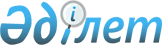 О внесении изменений и дополнений в постановление Правительства Республики Казахстан от 8 февраля 2011 года № 98 "О Стратегическом плане Министерства охраны окружающей среды Республики Казахстан на 2011 - 2015 годы"Постановление Правительства Республики Казахстан от 30 апреля 2013 года № 443

      Правительство Республики Казахстан ПОСТАНОВЛЯЕТ:



      1. Внести в постановление Правительства Республики Казахстан от 8 февраля 2011 года № 98 «О Стратегическом плане Министерства охраны окружающей среды Республики Казахстан на 2011 – 2015 годы» (САПП Республики Казахстан, 2011 г., № 18, ст. 215) следующие изменения и дополнения:



      в Стратегическом плане Министерства охраны окружающей среды Республики Казахстан на 2011 – 2015 годы, утвержденном указанным постановлением:



      раздел 1. «Миссия и видение» изложить в следующей редакции:

      «Миссия: создание условий по сохранению, восстановлению и улучшению качества окружающей среды, сохранению биологического разнообразия, водообеспечению отраслей экономики и окружающей среды, обеспечению перехода Республики Казахстан к низкоуглеродному развитию и «зеленой экономике» для удовлетворения потребностей нынешнего и будущих поколений.

      Видение: благоприятная окружающая среда, рациональное использование природных ресурсов и обеспечение экологической безопасности для жизни и здоровья человека, экономики, бизнеса, внедрение принципов «зеленой экономики».»;



      в разделе 2. «Анализ текущей ситуации и тенденции развития соответствующих сфер деятельности»: 



      в стратегическом направлении 1. «Стабилизация и улучшение качества окружающей среды»:



      основные параметры развития в области охраны окружающей среды дополнить частями двадцать девятой, тридцатой и тридцать первой следующего содержания:

      «На Конференции ООН по устойчивому развитию «Рио+20», которая состоялась 20-23 июня 2012 года в Рио-де-Жанейро, Республика Казахстан представила казахстанскую инициативу Программу партнерства «Зеленый мост». На данной Конференции был принят итоговый документ «Будущее, которого мы хотим», в котором отражена Программа Партнерства «Зеленый мост».

      В целях дальнейшей реализации Программы партнерства «Зеленый мост», а также во исполнение Послания Главы государства Н. Назарбаева народу Казахстана от 14 декабря 2012 года «Стратегия «Казахстан - 2050»: новый политический курс состоявшегося государства», Казахстану необходимо создание институциональной основы для трансферта «зеленых» технологий. 

      На первом этапе (2013-2014 годы) для реализации Программы партнерства «Зеленый мост» планируется проведение организационных мероприятий.»;



      оценку основных внешних и внутренних факторов дополнить частями первой, второй и третьей следующего содержания:

      «Одним из важных для страны сегментов экономики, требующих реформирования, является сектор утилизации и переработки коммунальных отходов. В Казахстане работа в данном направлении на стадии становления. 

      Интерес международных финансовых институтов к данному сектору способствовал заключению в 2012 году Меморандума о взаимопонимании и сотрудничестве в секторе ТБО с Европейским Банком Реконструкции и Развития. В рамках данного Меморандума в целях реализации поручения Главы государства по развитию системы переработки и утилизации предусмотрена разработка обоснований инвестиций по модернизации системы управления ТБО конкретно для каждого города или региона.

      При этом будут рассмотрены различные варианты механизмов финансирования развития сектора ТБО и схемы организации взаимодействия государства и частного сектора при переработке отходов, что может решить проблему финансирования данного сектора.»;



      в стратегическом направлении 2. «Переход Республики Казахстан к низкоуглеродному развитию»:



      заголовок изложить в следующей редакции:

      «Переход Республики Казахстан к низкоуглеродному развитию и «зеленой экономике»»;



      в основных параметрах развития в области охраны окружающей среды:



      часть первую изложить в следующей редакции:

      «Для Казахстана «зеленое» развитие означает низкоуглеродное развитие, в первую очередь в индустриальном и энергетических секторах, рациональное использование природных ресурсов, решение вопросов водного сектора, сельского хозяйства, переработки отходов производства и потребления. Стране нужно будет пересмотреть как принципы управления, внедрение более жестких экологических стандартов, так и научиться внедрять новые «зеленые» технологии.»;



      дополнить частью второй следующего содержания: 

      «По отчетным данным 2012 года выбросы парниковых газов в 2010 году составили 262,7 млн. тонн в СО2 эквиваленте или 73 % к базовому 1990 году.»;



      в части третьей:



      цифры «2009» заменить цифрами «2010»;



      цифры «17,3» заменить цифрами «16»;



      цифры «13,7» заменить цифрами «12»;



      дополнить подразделами следующего содержания:

      «Возобновляемые источники энергии

      Казахстан вошел в список стран Приложения Б Киотского протокола с количественными обязательствами по сокращению выбросов парниковых газов на 5 % от уровня базового 1990 года для второго зачетного периода, который начинается с 1 января 2013 года, продлится 8 лет и закончится 31 декабря 2020 года. В то же время, согласно статьям 20 и 21 Киотского протокола, данная поправка вступает в силу для тех Сторон, которые приняли ее, на девяностый день со дня получения Депозитарием документа о принятии, по меньшей мере, от трех четвертей Сторон настоящего Протокола. Поправка вступает в силу для тех стран, которые ее ратифицировали. 

      Поставленную цель будет трудно достичь только за счет снижения энергоемкости экономики. Существенное значение в сокращении выбросов парниковых газов будут иметь экологически чистые возобновляемые источники энергии. 

      Оставаясь крупным игроком на рынке углеводородного сырья, мы должны развивать производство альтернативных видов энергии, активно внедрять технологии, использующие энергию солнца и ветра. Все возможности для этого у нас есть. К 2050 году в стране на альтернативные и возобновляемые виды энергии должно приходиться не менее половины всего совокупного энергопотребления. Для выполнения поставленной Главой государства задачи необходимо создание условий для реализации проектов области возобновляемых источников энергии (далее - ВИЭ), выработка грамотной политики по привлечению инвестиций. 

      Реализацию проектов в области ВИЭ предполагается осуществлять за счет собственных и заемных средств инвесторов, в том числе отечественных. В этой связи потребуется принятие мер поддержки использования ВИЭ.

      Реализация проекта Green 4

      Одним из ключевых приоритетов развития Казахстана в Послании Главы государства Н. Назарбаева народу Казахстана от 14 декабря 2012 года «Стратегия «Казахстан – 2050»: новый политический курс состоявшегося государства» обозначен переход страны к «зеленой экономике». В качестве пилотного проекта озвучена реализация проекта Green 4.

      Проект Green 4 направлен на создание 4-х городов-спутников с эффективной и экологически чистой средой на прилегающих территориях города Алматы. Общая площадь - 8 тыс.га. Планируемая численность - 304 тыс. человек. В целях реализации проекта и повышения инвестиционной привлекательности проекта необходимо создание специальной экономической зоны, создание кластера зеленых технологий на базе городов-спутников, строительство объектов инженерной инфраструктуры.

      По поручению Главы государства Казахстан приступил к разработке Стратегии перехода Казахстана к «зеленой» экономике. Стратегия позволит перестроить экономику Казахстана, решить существующие экологические проблемы и снизить экологические риски в будущем. 

      Также проведение в Астане ЭКСПО-2017 позволит создать уникальные «зеленые» направления бизнеса, новые производства и рабочие места, а также ускорить процесс перехода нашей страны на «зеленый» путь развития.»;



      анализ основных проблем изложить в следующей редакции:

      «Анализ основных проблем

      По объемам выбросов парниковых газов в атмосферу основным загрязнителем является энергетический сектор страны. В соответствии с Экологическим кодексом Республики Казахстан вводится система государственного регулирования в сфере выбросов и поглощений парниковых газов, внедряется рынок торговли квотами. Правительством утвержден Национальный план распределения квот на выбросы парниковых газов на 2013 год. Планом охвачены основные сектора экономики: энергетика, добыча угля, нефти и газа, а также промышленность. Для этих предприятий будет сформирована площадка для торговли квотами на выбросы парниковых газов по примеру Европейской схемы торговли. За сверхвыбросы парниковых газов предусматривается взимание штрафов. 

      В то же время по мнению природопользователей взимание штрафов за превышение установленного объема выбросов парниковых газов преждевременно и несет за собой существенные финансовые риски для всех секторов экономики.

      В этой связи необходимо проведение работ по совершенствованию законодательной базы по вопросам государственного регулирования выбросов парниковых газов и внутренней системе торговли квотами.»;



      дополнить стратегическим направлением 3 следующего содержания:

      «Стратегическое направление 3. Обеспечение охраны, воспроизводства и рационального использования растительного и животного мира, особо охраняемых природных территорий, а также рационального использования водного фонда

      Основные параметры развития в водном, лесном, охотничьем и рыбном хозяйствах

      Развитие рыбного хозяйства

      В 2012 году действующими в республике 3 рыбопитомниками, 1 нерестово-выростным хозяйством, 2 осетровыми рыбоводными хозяйствами и Казахской производственной акклиматизационной станцией, которые являются республиканскими государственными казенными предприятиями, выращено и выпущено 158,4 млн. штук молоди ценных видов рыб в естественные водоемы (осетровые, карп, толстолобик, белый амур, сиговые виды рыб).

      В 2012 году улов рыбы составил 38,6 тыс. тонн. За пользование рыбными ресурсами внесено в государственный бюджет платежей на сумму 508,5 млн. тенге.

      Государственными инспекторами по охране рыбных ресурсов выявлено и пресечено 6839 фактов нарушения рыбоохранного законодательства, наложено штрафов на сумму 41,2 млн. тенге. У нарушителей в общей сложности было изъято 37 тонн рыбы, из которых 402 килограмм осетровых видов.

      Продолжается реализация мероприятий по долгосрочному закреплению рыбохозяйственных водоемов и участков за пользователями, что позволяет планомерно вести работу по вовлечению их средств и инвестиций в развитие рыбного хозяйства.

      За истекший период за 1106 рыбохозяйственными организациями на cрок до 10 лет закреплено 2034 водоемов и участков международного республиканского и местного значений.

      Развитие лесного и охотничьего хозяйств

      В целях реализации Программы «Жасыл даму» на 2010 – 2014 годы» в 2012 году лесоохранными учреждениями акиматов областей и природоохранными учреждениями Комитета лесного и охотничьего хозяйства проведены лесопосадочные работы на площади 70,0 тыс. га, в том числе методом посадки и посева леса на площади 57,4 тыс. га и содействия естественному возобновлению леса на площади 12,6 тыс. га. Объемы воспроизводства лесов по сравнению с 2010 годом выросли на 12 %, а в сравнении с 2005 – на 54 %.

      Продолжаются работы по созданию зеленой зоны города Астаны. Весной 2012 года проведены работы по ее созданию на площади 5 тыс. га. Всего с 1997 года посажено 60 тыс. га лесонасаждений.

      В 2012 году на территории государственного лесного фонда и особо охраняемых природных территориях республики произошло 665 случаев лесных пожаров на площади 6,6 тыс. га, в том числе, лесопокрытая составила 4,7 тыс. га. Ущерб от лесных пожаров – 165327 тысяч тенге.

      Анализ лесных пожаров за 2012 год показал, что по сравнению с 2011 годом их площади увеличились на 52 %, но, по сравнению со средним показателем за последние 5 лет, площадь лесных пожаров уменьшилась на 1,5 %.

      Своевременность обнаружения и ликвидация степных пожаров, угрожающих лесному фонду, достигается и проведением авиационного патрулирования.

      В 2012 году республиканским государственным казенным предприятием «Казавиалесоохрана» было осуществлено авиационное патрулирование лесов в объеме 8897 часов, при этом обнаружено и ликвидировано 351 случаев лесных пожаров (общее количество лесных пожаров составляет 433 случая), что составляет по охраняемой территории (8869 тыс. га) 81 % от их общего числа (при плане 72 %).

      За последние годы в результате принятых мер по совершенствованию нормативной правовой базы лесного хозяйства, увеличению бюджетного финансирования отрасли удалось значительно снизить объемы незаконных рубок леса.

      Государственными инспекторами по охране растительного и животного мира особо охраняемых природных территорий совместно с правоохранительными органами с начала текущего года проведено 17324 рейдов, при этом выявлено 830 факта незаконных рубок леса, объем от которых составил 398 кубометров. Наложено штрафов на 448 нарушителей лесного законодательства в сумме 4999 тыс. тенге, из них взыскано с 316 нарушителей 3878 тыс. тенге. Предъявлено исков 651 нарушителям в сумме 12177 тыс. тенге, из них взыскано с 477 нарушителей 8987 тыс. тенге.

      У нарушителей изъято 1046 кубометров незаконно заготовленной древесины, а также 30 орудий правонарушений.

      Передано в суды 246 и в правоохранительные органы 186 дел по фактам незаконной рубки леса, при этом судами рассмотрено 219 административных и 9 уголовных дел.

      В течение 2012 года проводились работы по сохранению и восстановлению численности редких и исчезающих видов диких копытных животных и сайгаков в соответствии с Программой «Жасыл даму» на 2010 – 2014 годы», утвержденной постановлением Правительства Республики Казахстан от 10 сентября 2010 года № 924. Осуществлялась охрана охотничьих видов животных силами егерского состава охотничьих хозяйств и инспекторами областных территориальных управлений лесного и охотничьего хозяйства.

      По результатам учета сайгаков, проведенном в 2012 году, общая численность сайгаков составляет – 137,5 тыс. особей (на 35,5 тысяч особей или на 34,8 % больше, чем в 2011 году), в том числе: бетпакдалинская – 110,1 тыс., устюртская – 6,5 тыс. и уральская – 20,9 тыс. особей.

      Эффективной мерой сохранения биологического разнообразия является создание особо охраняемых природных территорий.

      В ноябре 2012 года постановлением Правительства Республики Казахстан № 1496 создан государственный природный резерват «Алтын Дала» в Костанайской области общей площадью 489,7 тыс. га для сохранения сайгаков и степных экосистем.

      Управление водными ресурсами

      В 2012 году в целях обеспечения устойчивого функционирования водохозяйственных объектов и сооружений, находящихся в республиканской собственности, проводились работы по реконструкции гидротехнических сооружений и капитальному ремонту гидромелиоративных систем. 

      В течение 2012 года капитальный ремонт и восстановительные работы проведены на 22-х особо аварийных водохозяйственных объектах, мероприятия по реконструкции проведены на 42 гидротехнических сооружениях.

      Одной из основных проблем управления водными ресурсами является неудовлетворительное состояние водохозяйственной инфраструктуры.

      Фактический износ водохозяйственных систем и сооружений составляет более 60 %. Снижена надежность и безопасность стратегически важных сооружений. В наиболее аварийном состоянии находятся плотины малых и средних гидроузлов, прорыв которых может явиться причиной возникновения чрезвычайных ситуаций техногенного характера.

      Отмечается низкий коэффициент полезного действия распределительных сетей, большие потери воды, подъем грунтовых вод и засоление прилегающих земель.

      Решение существующих проблем заключается в своевременном выполнении комплекса мероприятий по реконструкции гидротехнических сооружений, восстановлении особо аварийных гидромелиоративных систем, внедрении водосберегающих технологий в орошаемом земледелии.

      В рамках Государственной программы по управлению водными ресурсами на первом этапе, к 2020 году будут решены вопросы обеспечения населения питьевой водой, на втором, к 2040-му – обеспечения потребности в воде орошаемого земледелия.

      Анализ основных проблем

      К наиболее значимым проблемам лесного и охотничьего хозяйства хозяйств в настоящее время можно отнести:

      1) лесные пожары, причиняющие огромный ущерб лесному хозяйству;

      2) степные пожары, оказывающие большое влияние на возникновение лесных пожаров. Они также губительно сказываются на состоянии животного мира и в целом биологического разнообразия, наносят значительный ущерб сельскому хозяйству;

      3) слабое материально техническое обеспечение государственных учреждений лесного хозяйства;

      4) недостаточное финансирование противопожарных мероприятий в государственных учреждениях лесного хозяйства;

      5) отсутствие узкоспециализированного структурного подразделения для целенаправленных работ по переселению животных для реинтродукции в исторические ареалы обитания, для сохранения генофонда, для развития охотничьих хозяйств (поимка животных, карантин, транспортировка и т.д.); 

      6) недостаточная изученность территории резервного фонда охотничьих угодий для определения перспективных участков в целях дальнейшего закрепления на конкурсной основе за пользователями животного мира с возложением на них обязанностей по охране объектов животного мира;

      7) не изучены и не определены основные миграционные пути животных и перелетных птиц, вопросы дичеразведения в охотничьих хозяйствах, в целях принятия мер по охране, воспроизводству и использованию животного мира; 

      8) не изучены вопросы по учету и оптимальной численности хищников, для принятия профилактических мер по минимизации наносимого ими вреда сельскому хозяйству и дикой фауне.».

      К проблемам рыбного и водного хозяйств в настоящее время можно отнести:

      1) слабое развитие товарного рыбоводства. Необходимость интенсификации данного направления обусловлена ограниченностью рыбосырьевых запасов естественных водоемов и необходимостью принятия мер по ограничению промысловой нагрузки на водоемы, в целях предотвращения их истощения;

      2) в среднем по Казахстану 70,8 % сельского населения обеспечивается водопроводной водой из централизованных источников, 28,3 % – водой децентрализованных источников, а остальная часть населения (0,9 %) пользуется привозной водой и водой открытых водоемов;

      3) большинство сооружений и сетей систем водоотведения введены в эксплуатацию или капитально отремонтированы более 20-30 лет назад;

      4) в целом, по республике более двух третей сетей требуют капитального ремонта или их полной замены; практикуется сброс неочищенных стоков непосредственно на поля фильтрации; 

      5) только в 41 городе имеются канализационные очистные сооружения с полным технологическим циклом, из них, в 10 городах износ составляет более 70 %;

      6) на сегодняшний день до 90 % внутрихозяйственных гидромелиоративных сетей, обслуживающих орошаемые земли, находятся в частной собственности сельскохозяйственных товаропроизводителей или их объединений - сельских потребительских кооперативов водопользователей; 

      7) из-за большой затратности, слабой материальной базы сельхозтоваропроизводители не могут проводить своими силами ежегодные мелиоративные мероприятия (очистка внутрихозяйственных оросительных и коллекторно-дренажных сетей, рыхление и планировка площадей орошения, промывка засоленных земель);

      8) в условиях возрастающего дефицита поливной воды, ухудшения экологического состояния орошаемых земель актуальным становится разработка и внедрение водосберегающих технологий.

      Оценка основных внешних и внутренних факторов

      К основным внешним и внутренним факторам, оказывающим влияние на развитие лесного, рыбного и водного хозяйств относятся:

      1) риски природного характера (глобальное потепление, массовое заболевание растений и животных в республике и сопредельных странах, засуха, гидрологический (маловодность) режим, кислородный режим, наводнение, сель, массовое заболевание водных животных в республике и сопредельных государствах, влияние на экосистему проникновения чужеродных видов и др.);

      2) значительный износ и неудовлетворительное техническое состояние основных мелиоративных фондов;

      3) низкий уровень технологий полива и применения современных водосберегающих технологий;

      4) ухудшение мелиоративного состояния земель;

      5) возможные потери при миграции диких животных в сопредельные государства;

      6) недостижение договоренностей на краткосрочный период по режиму трансграничных водотоков, а также невыполнение ранее достигнутых.»;



      в разделе 3 «Стратегические направления, цели, задачи, целевые индикаторы, мероприятия и показатели результатов»:



      пункт 2 изложить в следующей редакции: 

      «2. Переход Республики Казахстан к низкоуглеродному развитию и «зеленой экономике»»;



      дополнить пунктом 3 следующего содержания: 

      «3. Обеспечение охраны, воспроизводства и рационального использования растительного и животного мира, особо охраняемых природных территорий, а также рационального использования водного фонда»;



      в подразделе 3.1 «Стратегические направления, цели, задачи, целевые индикаторы, мероприятия и показатели результатов»:



      в стратегическом направлении 1. «Стабилизация и улучшение качества окружающей среды»:



      в цели 1.1 «Создание условий по сохранению и восстановлению экосистем»:



      строки, порядковые номера 1, 2 изложить в следующей редакции:«                                                                 »;

      строки, порядковые номера 6,7 исключить;



      в задаче 1.1.1 «Стабилизация эмиссий в окружающую среду»:



      строки, порядковые номера 8,9 исключить;



      задачу 1.1.2. «Ликвидация исторических загрязнений, восстановление природной среды»: 



      дополнить строкой, порядковый номер 22-3, следующего содержания: «                                                                 »;

      в стратегическом направлении 2. «Переход Республики Казахстан к низкоуглеродному развитию»:



      заголовок изложить в следующей редакции: 

      «Стратегическое направление 2. Переход Республики Казахстан к низкоуглеродному развитию и «зеленой экономике»»;



      цель 2.1 «Создание условий для функционирования рынка для торговли квотами парниковых газов» дополнить задачей 2.1.2. следующего содержания:

      «Задача 2.1.2. «Развитие возобновляемых источников энергии»;

      дополнить строкой, порядковый номер 90-1, следующего содержания:«                                                                »;

      цель 2.2 «Создание условий для формирования принципов «зеленой» экономики дополнить строками, порядковые номера 108 и 109, следующего содержания:«                                                                 »; 

      дополнить стратегическим направлением 3 следующего содержания:

      «Стратегическое направление 3. Обеспечение охраны, воспроизводства и рационального использования растительного и животного мира, особо охраняемых природных территорий, а также рационального использования водного фонда

      Цель 3.1. Сохранение, рациональное использование и воспроизводство рыбных, лесных ресурсов, ресурсов животного мира, объектов природно-заповедного фонда

      Коды бюджетных программ, направленных на достижение данной цели: 026, 027, 028, 029, 030, 031, 039 «                                                                 »;

      подраздел 3.2 «Соответствие стратегических направлений и целей государственного органа стратегическим целям государства» изложить в следующей редакции:

         «3.2. Соответствие стратегических направлений и целей

       государственного органа  стратегическим целям государства                                                                  »;

      в разделе 5. «Межведомственное взаимодействие»:



      в графе 2 «Государственный орган, с которым осуществляется межведомственное взаимодействие» аббревиатуру «АДСЖКХ» заменить аббревиатурой «МРР»;



      дополнить строками следующего содержания: «                                                                  »;

      в примечании: расшифровка аббревиатур: 



      строку:«                                                                   »      исключить;



      дополнить строками следующего содержания:«                                                                 »;

      в разделе 6. «Управление рисками»:



      подраздел «Внешние риски» дополнить строкой следующего содержания: «                                                                 »;

      подраздел «Внутренние риски» дополнить строкой следующего содержания: «                                                                »;

      раздел 7. «Бюджетные программы» изложить в новой редакции согласно приложению к настоящему постановлению.



      2. Настоящее постановление вводится в действие со дня подписания и подлежит официальному опубликованию.      Премьер-Министр

      Республики Казахстан                       С. Ахметов

Приложение          

к постановлению Правительства

Республики Казахстан     

от 30 апреля 2013 года № 443

                        Раздел 7. Бюджетные программы

                           7.1. Бюджетные программы      Примечание:

      *- в текущем году представляются данные за год, со сдвигом на два года назад

                   7.2. Свод бюджетных расходов
					© 2012. РГП на ПХВ «Институт законодательства и правовой информации Республики Казахстан» Министерства юстиции Республики Казахстан
				1Объемы установленных значений нормативов валовых выбросов загрязняющих веществ не превысят 5 млн.тонн (ежегодно до 2020 года)ведомств. данныемлн. тонн5552Объемы установленных значений нормативов сбросов загрязняющих веществ не превысят 5 млн.тонн  (ежегодно до 2020 года)ведомств. данныемлн. тонн55522-3Количество обоснований инвестиций по модернизации системы управления твердыми бытовыми отходами ведомств. данныешт.890-1Объем вырабатываемой электроэнергии возобновляемыми источниками энергииМИОмлрд. кВтч.0,370,40,40,450,651,0-108Создание международной организации «Зеленый мост»»Х109Разработка дорожной карты по реализации проекта Green 4Х№Целевые индикаторыИсточник информацииЕдиница измеренияОтчетный периодОтчетный периодПлановый периодПлановый периодПлановый периодПлановый периодПлановый период№Целевые индикаторыИсточник информацииЕдиница измерения2009 год2010 год2011 год2012 год2013 год2014 год2015 год12345678910110Площадь угодий

непокрытых лесом

переведенных в

покрытыеотчетные данныетыс. га44,555,566,57111Сохранение

животного мира,

в том числе:отчетные данныеед.200200200200200200200112охотничьи видыотчетные данные93939393939393113редкие и находящиеся под угрозой исчезновения виды отчетные данные107107107107107107107114Доля особо охраняемых природных территорий к общей площади республикиотчетные данные% к преды-

дущему году8,38,48,58,68,78,88,9115Сохранение видов рыб являющихся:отчетные данныеед.116объектами рыболовстваотчетные данныеед.50505050117редкими и исчезающимиотчетные данныеед.18181818117-1Процент освоения лимита вылова рыбы и других водных животныхотчетные данные%636567Пути, средства и методы достижения целевого индикатора:

Задача 3.1.1. Увеличение лесистости территории республики, предупреждение лесных пожаров, своевременное их обнаружение и ликвидация, воспроизводство и рациональное использование ресурсов животного мира и объектов природно-заповедного фондаПути, средства и методы достижения целевого индикатора:

Задача 3.1.1. Увеличение лесистости территории республики, предупреждение лесных пожаров, своевременное их обнаружение и ликвидация, воспроизводство и рациональное использование ресурсов животного мира и объектов природно-заповедного фондаПути, средства и методы достижения целевого индикатора:

Задача 3.1.1. Увеличение лесистости территории республики, предупреждение лесных пожаров, своевременное их обнаружение и ликвидация, воспроизводство и рациональное использование ресурсов животного мира и объектов природно-заповедного фондаПути, средства и методы достижения целевого индикатора:

Задача 3.1.1. Увеличение лесистости территории республики, предупреждение лесных пожаров, своевременное их обнаружение и ликвидация, воспроизводство и рациональное использование ресурсов животного мира и объектов природно-заповедного фондаПути, средства и методы достижения целевого индикатора:

Задача 3.1.1. Увеличение лесистости территории республики, предупреждение лесных пожаров, своевременное их обнаружение и ликвидация, воспроизводство и рациональное использование ресурсов животного мира и объектов природно-заповедного фондаПути, средства и методы достижения целевого индикатора:

Задача 3.1.1. Увеличение лесистости территории республики, предупреждение лесных пожаров, своевременное их обнаружение и ликвидация, воспроизводство и рациональное использование ресурсов животного мира и объектов природно-заповедного фондаПути, средства и методы достижения целевого индикатора:

Задача 3.1.1. Увеличение лесистости территории республики, предупреждение лесных пожаров, своевременное их обнаружение и ликвидация, воспроизводство и рациональное использование ресурсов животного мира и объектов природно-заповедного фондаПути, средства и методы достижения целевого индикатора:

Задача 3.1.1. Увеличение лесистости территории республики, предупреждение лесных пожаров, своевременное их обнаружение и ликвидация, воспроизводство и рациональное использование ресурсов животного мира и объектов природно-заповедного фондаПути, средства и методы достижения целевого индикатора:

Задача 3.1.1. Увеличение лесистости территории республики, предупреждение лесных пожаров, своевременное их обнаружение и ликвидация, воспроизводство и рациональное использование ресурсов животного мира и объектов природно-заповедного фондаПути, средства и методы достижения целевого индикатора:

Задача 3.1.1. Увеличение лесистости территории республики, предупреждение лесных пожаров, своевременное их обнаружение и ликвидация, воспроизводство и рациональное использование ресурсов животного мира и объектов природно-заповедного фондаПути, средства и методы достижения целевого индикатора:

Задача 3.1.1. Увеличение лесистости территории республики, предупреждение лесных пожаров, своевременное их обнаружение и ликвидация, воспроизводство и рациональное использование ресурсов животного мира и объектов природно-заповедного фонда№Показатели прямых результатовИсточник информацииИсточник информацииЕдиница измеренияОтчетный периодОтчетный периодПлановый периодПлановый периодПлановый периодПлановый периодПлановый период№Показатели прямых результатовИсточник информацииИсточник информацииЕдиница измерения2009 год2010 год2011 год2012 год2013 год2014 год2015 год122345678910118Площадь воспроизводства

лесов и лесоразведенияотчетные данныеотчетные данныетыс. га48,6505662635456119Снижение средней площади лесного пожараотчетные данныеотчетные данныега8,218,26,811,010,910,810,7120Сокращение среднего объема 1 случая незаконной рубки лесаотчетные данныеотчетные данныем310,25,85,47,27,17,06,9121Рост численности

сайгаковотчетные данныеотчетные данные% к преды-

дущему году32,75,51010101010122Стабилизация

численности

редких и находящихся под угрозой исчезновения видов диких копытных животных в ареалах их обитания:отчетные данныеотчетные данные% к предыдущему году123тугайный благородный оленьотчетные данныеотчетные данные% к предыдущему году6,34,40,10,10,10,10,1124куланотчетные данныеотчетные данные% к предыдущему году3,51,50,10,10,10,10,1125джейранотчетные данныеотчетные данные% к предыдущему году0,10,70,10,10,10,10,1126архаротчетные данныеотчетные данные% к предыдущему году0,80,20,10,10,10,10,1127Количество видов, редких и находящихся под угрозой исчезновения;

видов, охваченных учетом и мониторингомотчетные данныеотчетные данныеед.4444445128Доля закрепления

охотничьих угодийотчетные данныеотчетные данные% общей площади охотничьих угодий48,5494949,349,549,750129Создание новых и расширение существующих

особо охраняемых

природных территорийотчетные данныеотчетные данныетыс. га ежегодно211,8447,988,9489,925069,271,1Мероприятия для достижения показателей прямых результатовМероприятия для достижения показателей прямых результатовМероприятия для достижения показателей прямых результатовМероприятия для достижения показателей прямых результатовМероприятия для достижения показателей прямых результатовМероприятия для достижения показателей прямых результатовСрок реализации в плановом периодеСрок реализации в плановом периодеСрок реализации в плановом периодеСрок реализации в плановом периодеСрок реализации в плановом периодеМероприятия для достижения показателей прямых результатовМероприятия для достижения показателей прямых результатовМероприятия для достижения показателей прямых результатовМероприятия для достижения показателей прямых результатовМероприятия для достижения показателей прямых результатовМероприятия для достижения показателей прямых результатов2011 год2012 год2013 год2014 год2015 год11111123456130Провести лесоустроительные работыПровести лесоустроительные работыПровести лесоустроительные работыПровести лесоустроительные работыПровести лесоустроительные работыПровести лесоустроительные работыXXXXX131Обеспечить получение посадочного материала с улучшенными наследственными качествамиОбеспечить получение посадочного материала с улучшенными наследственными качествамиОбеспечить получение посадочного материала с улучшенными наследственными качествамиОбеспечить получение посадочного материала с улучшенными наследственными качествамиОбеспечить получение посадочного материала с улучшенными наследственными качествамиОбеспечить получение посадочного материала с улучшенными наследственными качествамиXXXXX132Провести авиационное патрулирование территории

государственного лесного фонда республикиПровести авиационное патрулирование территории

государственного лесного фонда республикиПровести авиационное патрулирование территории

государственного лесного фонда республикиПровести авиационное патрулирование территории

государственного лесного фонда республикиПровести авиационное патрулирование территории

государственного лесного фонда республикиПровести авиационное патрулирование территории

государственного лесного фонда республикиXXXXX133Осуществить противопожарное обустройство территории лесного фондаОсуществить противопожарное обустройство территории лесного фондаОсуществить противопожарное обустройство территории лесного фондаОсуществить противопожарное обустройство территории лесного фондаОсуществить противопожарное обустройство территории лесного фондаОсуществить противопожарное обустройство территории лесного фондаXXXXX134Организовать охрану сайгаков в ареалах обитанияОрганизовать охрану сайгаков в ареалах обитанияОрганизовать охрану сайгаков в ареалах обитанияОрганизовать охрану сайгаков в ареалах обитанияОрганизовать охрану сайгаков в ареалах обитанияОрганизовать охрану сайгаков в ареалах обитанияXXXXX135Организовать охрану редких и находящихся под угрозой исчезновения видов диких копытных животных в ареалах обитанияОрганизовать охрану редких и находящихся под угрозой исчезновения видов диких копытных животных в ареалах обитанияОрганизовать охрану редких и находящихся под угрозой исчезновения видов диких копытных животных в ареалах обитанияОрганизовать охрану редких и находящихся под угрозой исчезновения видов диких копытных животных в ареалах обитанияОрганизовать охрану редких и находящихся под угрозой исчезновения видов диких копытных животных в ареалах обитанияОрганизовать охрану редких и находящихся под угрозой исчезновения видов диких копытных животных в ареалах обитанияXXXXX136Организовать проведение межхозяйственного охотоустройстваОрганизовать проведение межхозяйственного охотоустройстваОрганизовать проведение межхозяйственного охотоустройстваОрганизовать проведение межхозяйственного охотоустройстваОрганизовать проведение межхозяйственного охотоустройстваОрганизовать проведение межхозяйственного охотоустройстваХХХХХЗадача 3.1.2. Обеспечение охраны и воспроизводства рыбных ресурсовЗадача 3.1.2. Обеспечение охраны и воспроизводства рыбных ресурсовЗадача 3.1.2. Обеспечение охраны и воспроизводства рыбных ресурсовЗадача 3.1.2. Обеспечение охраны и воспроизводства рыбных ресурсовЗадача 3.1.2. Обеспечение охраны и воспроизводства рыбных ресурсовЗадача 3.1.2. Обеспечение охраны и воспроизводства рыбных ресурсовЗадача 3.1.2. Обеспечение охраны и воспроизводства рыбных ресурсовЗадача 3.1.2. Обеспечение охраны и воспроизводства рыбных ресурсовЗадача 3.1.2. Обеспечение охраны и воспроизводства рыбных ресурсовЗадача 3.1.2. Обеспечение охраны и воспроизводства рыбных ресурсовЗадача 3.1.2. Обеспечение охраны и воспроизводства рыбных ресурсовЗадача 3.1.2. Обеспечение охраны и воспроизводства рыбных ресурсов№Показатели прямых результатовИсточник информацииИсточник информацииЕдиница измеренияОтчетный периодОтчетный периодПлановый периодПлановый периодПлановый периодПлановый периодПлановый период№Показатели прямых результатовИсточник информацииИсточник информацииЕдиница измерения2009год2010 год2011 год2012год2013 год2014 год2015 год122345678910137Количество выпущенной молоди рыб в естественные водоемырасчетные данныерасчетные данные% к преды-

дущему году0,50,6137-1Количество

выпущенной молоди рыб в естественные водоемырасчетные данныерасчетные данныемлн. шт.158,4158,4158,4138Доля закрепления

рыбохозяйственных

водоемов и/или 

участков международного и республиканского значений на

долгосрочной основеотчетные данныеотчетные данные% от общего коли-

чества водоемов70808080808080Мероприятия для достижения показателей прямых результатовМероприятия для достижения показателей прямых результатовМероприятия для достижения показателей прямых результатовМероприятия для достижения показателей прямых результатовМероприятия для достижения показателей прямых результатовМероприятия для достижения показателей прямых результатовМероприятия для достижения показателей прямых результатовСрок реализации в плановом периодеСрок реализации в плановом периодеСрок реализации в плановом периодеСрок реализации в плановом периодеСрок реализации в плановом периодеМероприятия для достижения показателей прямых результатовМероприятия для достижения показателей прямых результатовМероприятия для достижения показателей прямых результатовМероприятия для достижения показателей прямых результатовМероприятия для достижения показателей прямых результатовМероприятия для достижения показателей прямых результатовМероприятия для достижения показателей прямых результатов2011 год2012 год2013 год2014 год2015 год111111123456139Обеспечить охват государственным учетом и

мониторингом водоемов международного и

республиканского значения (количество)Обеспечить охват государственным учетом и

мониторингом водоемов международного и

республиканского значения (количество)Обеспечить охват государственным учетом и

мониторингом водоемов международного и

республиканского значения (количество)Обеспечить охват государственным учетом и

мониторингом водоемов международного и

республиканского значения (количество)Обеспечить охват государственным учетом и

мониторингом водоемов международного и

республиканского значения (количество)Обеспечить охват государственным учетом и

мониторингом водоемов международного и

республиканского значения (количество)XXXXX140Обеспечить выпуск в естественные водоемы и

водохранилища жизнестойкой молоди ценных промысловых рыб по государственному заказуОбеспечить выпуск в естественные водоемы и

водохранилища жизнестойкой молоди ценных промысловых рыб по государственному заказуОбеспечить выпуск в естественные водоемы и

водохранилища жизнестойкой молоди ценных промысловых рыб по государственному заказуОбеспечить выпуск в естественные водоемы и

водохранилища жизнестойкой молоди ценных промысловых рыб по государственному заказуОбеспечить выпуск в естественные водоемы и

водохранилища жизнестойкой молоди ценных промысловых рыб по государственному заказуОбеспечить выпуск в естественные водоемы и

водохранилища жизнестойкой молоди ценных промысловых рыб по государственному заказуXXXXX141Провести мелиоративные (дноуглубительные) работыПровести мелиоративные (дноуглубительные) работыПровести мелиоративные (дноуглубительные) работыПровести мелиоративные (дноуглубительные) работыПровести мелиоративные (дноуглубительные) работыПровести мелиоративные (дноуглубительные) работыXXXXXЦель 3.2. Достижение и поддержание экологически безопасного и экономически оптимального уровня водопользования и охраны водного фонда

Коды бюджетных программ, направленных на достижение данной цели: 032, 033, 034, 037, 038Цель 3.2. Достижение и поддержание экологически безопасного и экономически оптимального уровня водопользования и охраны водного фонда

Коды бюджетных программ, направленных на достижение данной цели: 032, 033, 034, 037, 038Цель 3.2. Достижение и поддержание экологически безопасного и экономически оптимального уровня водопользования и охраны водного фонда

Коды бюджетных программ, направленных на достижение данной цели: 032, 033, 034, 037, 038Цель 3.2. Достижение и поддержание экологически безопасного и экономически оптимального уровня водопользования и охраны водного фонда

Коды бюджетных программ, направленных на достижение данной цели: 032, 033, 034, 037, 038Цель 3.2. Достижение и поддержание экологически безопасного и экономически оптимального уровня водопользования и охраны водного фонда

Коды бюджетных программ, направленных на достижение данной цели: 032, 033, 034, 037, 038Цель 3.2. Достижение и поддержание экологически безопасного и экономически оптимального уровня водопользования и охраны водного фонда

Коды бюджетных программ, направленных на достижение данной цели: 032, 033, 034, 037, 038Цель 3.2. Достижение и поддержание экологически безопасного и экономически оптимального уровня водопользования и охраны водного фонда

Коды бюджетных программ, направленных на достижение данной цели: 032, 033, 034, 037, 038Цель 3.2. Достижение и поддержание экологически безопасного и экономически оптимального уровня водопользования и охраны водного фонда

Коды бюджетных программ, направленных на достижение данной цели: 032, 033, 034, 037, 038Цель 3.2. Достижение и поддержание экологически безопасного и экономически оптимального уровня водопользования и охраны водного фонда

Коды бюджетных программ, направленных на достижение данной цели: 032, 033, 034, 037, 038Цель 3.2. Достижение и поддержание экологически безопасного и экономически оптимального уровня водопользования и охраны водного фонда

Коды бюджетных программ, направленных на достижение данной цели: 032, 033, 034, 037, 038Цель 3.2. Достижение и поддержание экологически безопасного и экономически оптимального уровня водопользования и охраны водного фонда

Коды бюджетных программ, направленных на достижение данной цели: 032, 033, 034, 037, 038Цель 3.2. Достижение и поддержание экологически безопасного и экономически оптимального уровня водопользования и охраны водного фонда

Коды бюджетных программ, направленных на достижение данной цели: 032, 033, 034, 037, 038№Целевые индикаторыИсточник информацииИсточник информацииЕдиница измеренияОтчетный периодОтчетный периодПлановый периодПлановый периодПлановый периодПлановый периодПлановый период№Целевые индикаторыИсточник информацииИсточник информацииЕдиница измерения2009 год2010 год2011 год2012 год2013 год2014 год2015 год122345678910142Обеспечение

отраслей экономики

водными ресурсамиотчетные данныеотчетные данные% от 2020 года9192939495Задача 3.2.1. Охрана и рациональное использование водных ресурсов и устойчивое развитие системы водоснабжения и водохозяйственных сооруженийЗадача 3.2.1. Охрана и рациональное использование водных ресурсов и устойчивое развитие системы водоснабжения и водохозяйственных сооруженийЗадача 3.2.1. Охрана и рациональное использование водных ресурсов и устойчивое развитие системы водоснабжения и водохозяйственных сооруженийЗадача 3.2.1. Охрана и рациональное использование водных ресурсов и устойчивое развитие системы водоснабжения и водохозяйственных сооруженийЗадача 3.2.1. Охрана и рациональное использование водных ресурсов и устойчивое развитие системы водоснабжения и водохозяйственных сооруженийЗадача 3.2.1. Охрана и рациональное использование водных ресурсов и устойчивое развитие системы водоснабжения и водохозяйственных сооруженийЗадача 3.2.1. Охрана и рациональное использование водных ресурсов и устойчивое развитие системы водоснабжения и водохозяйственных сооруженийЗадача 3.2.1. Охрана и рациональное использование водных ресурсов и устойчивое развитие системы водоснабжения и водохозяйственных сооруженийЗадача 3.2.1. Охрана и рациональное использование водных ресурсов и устойчивое развитие системы водоснабжения и водохозяйственных сооруженийЗадача 3.2.1. Охрана и рациональное использование водных ресурсов и устойчивое развитие системы водоснабжения и водохозяйственных сооруженийЗадача 3.2.1. Охрана и рациональное использование водных ресурсов и устойчивое развитие системы водоснабжения и водохозяйственных сооруженийЗадача 3.2.1. Охрана и рациональное использование водных ресурсов и устойчивое развитие системы водоснабжения и водохозяйственных сооружений№Показатели прямых результатовПоказатели прямых результатовИсточник информацииЕдиница измеренияОтчетный периодОтчетный периодПлановый периодПлановый периодПлановый периодПлановый периодПлановый период№Показатели прямых результатовПоказатели прямых результатовИсточник информацииЕдиница измерения2009 год2010 год2011 год2012год2013 год2014 год2015 год112345678910143Количество построенных, водохозяйственных

объектов, находящихся в республиканской собственностиКоличество построенных, водохозяйственных

объектов, находящихся в республиканской собственностиотчетные данныеед.316144Доля реконструированных

и капитально отремонтированных

водохозяйственных

сооружений, находящихся в

республиканской

собственностиДоля реконструированных

и капитально отремонтированных

водохозяйственных

сооружений, находящихся в

республиканской

собственностиотчетные данные%5,511,513,418,913,45,11,4145Доля реконструированных систем водоснабжения,

находящихся в

республиканской

собственности

(групповые водопроводы)Доля реконструированных систем водоснабжения,

находящихся в

республиканской

собственности

(групповые водопроводы)отчетные данные%30,417,452,234,843,54,38,7Мероприятия для достижения показателей прямых результатовМероприятия для достижения показателей прямых результатовМероприятия для достижения показателей прямых результатовМероприятия для достижения показателей прямых результатовМероприятия для достижения показателей прямых результатовМероприятия для достижения показателей прямых результатовМероприятия для достижения показателей прямых результатовСрок реализации в плановом периодеСрок реализации в плановом периодеСрок реализации в плановом периодеСрок реализации в плановом периодеСрок реализации в плановом периодеМероприятия для достижения показателей прямых результатовМероприятия для достижения показателей прямых результатовМероприятия для достижения показателей прямых результатовМероприятия для достижения показателей прямых результатовМероприятия для достижения показателей прямых результатовМероприятия для достижения показателей прямых результатовМероприятия для достижения показателей прямых результатов2011 год2012 год2013 год2014 год2015 год111111123456146Провести исследования, разработать новые и усовершенствовать имеющиеся методические основы в целях совершенствования системы управления водными ресурсами, улучшения мелиоративного состояния орошаемых земель, определения основных направлений и мер для удовлетворения перспективных потребностей в воде населения и отраслей экономикиПровести исследования, разработать новые и усовершенствовать имеющиеся методические основы в целях совершенствования системы управления водными ресурсами, улучшения мелиоративного состояния орошаемых земель, определения основных направлений и мер для удовлетворения перспективных потребностей в воде населения и отраслей экономикиПровести исследования, разработать новые и усовершенствовать имеющиеся методические основы в целях совершенствования системы управления водными ресурсами, улучшения мелиоративного состояния орошаемых земель, определения основных направлений и мер для удовлетворения перспективных потребностей в воде населения и отраслей экономикиПровести исследования, разработать новые и усовершенствовать имеющиеся методические основы в целях совершенствования системы управления водными ресурсами, улучшения мелиоративного состояния орошаемых земель, определения основных направлений и мер для удовлетворения перспективных потребностей в воде населения и отраслей экономикиПровести исследования, разработать новые и усовершенствовать имеющиеся методические основы в целях совершенствования системы управления водными ресурсами, улучшения мелиоративного состояния орошаемых земель, определения основных направлений и мер для удовлетворения перспективных потребностей в воде населения и отраслей экономикиПровести исследования, разработать новые и усовершенствовать имеющиеся методические основы в целях совершенствования системы управления водными ресурсами, улучшения мелиоративного состояния орошаемых земель, определения основных направлений и мер для удовлетворения перспективных потребностей в воде населения и отраслей экономикиХХХХХ147Разработать базовую основу Единой информационно-аналитической системы по управлению водными ресурсами с дальнейшим ее внедрением на всей территории республикиРазработать базовую основу Единой информационно-аналитической системы по управлению водными ресурсами с дальнейшим ее внедрением на всей территории республикиРазработать базовую основу Единой информационно-аналитической системы по управлению водными ресурсами с дальнейшим ее внедрением на всей территории республикиРазработать базовую основу Единой информационно-аналитической системы по управлению водными ресурсами с дальнейшим ее внедрением на всей территории республикиРазработать базовую основу Единой информационно-аналитической системы по управлению водными ресурсами с дальнейшим ее внедрением на всей территории республикиРазработать базовую основу Единой информационно-аналитической системы по управлению водными ресурсами с дальнейшим ее внедрением на всей территории республикиХХХХХ148Провести компенсационные попуски для восстановления естественного весеннего гидрологического режима Провести компенсационные попуски для восстановления естественного весеннего гидрологического режима Провести компенсационные попуски для восстановления естественного весеннего гидрологического режима Провести компенсационные попуски для восстановления естественного весеннего гидрологического режима Провести компенсационные попуски для восстановления естественного весеннего гидрологического режима Провести компенсационные попуски для восстановления естественного весеннего гидрологического режима ХХХХХ149Обеспечить эксплуатацию трансграничных и республиканских водохозяйственных объектов, не связанных с подачей воды в соответствии с установленными требованиями Обеспечить эксплуатацию трансграничных и республиканских водохозяйственных объектов, не связанных с подачей воды в соответствии с установленными требованиями Обеспечить эксплуатацию трансграничных и республиканских водохозяйственных объектов, не связанных с подачей воды в соответствии с установленными требованиями Обеспечить эксплуатацию трансграничных и республиканских водохозяйственных объектов, не связанных с подачей воды в соответствии с установленными требованиями Обеспечить эксплуатацию трансграничных и республиканских водохозяйственных объектов, не связанных с подачей воды в соответствии с установленными требованиями Обеспечить эксплуатацию трансграничных и республиканских водохозяйственных объектов, не связанных с подачей воды в соответствии с установленными требованиями ХХХХХ150Обеспечить устойчивое функционирование водохозяйственных объектов и снижение риска возникновения чрезвычайных ситуацийОбеспечить устойчивое функционирование водохозяйственных объектов и снижение риска возникновения чрезвычайных ситуацийОбеспечить устойчивое функционирование водохозяйственных объектов и снижение риска возникновения чрезвычайных ситуацийОбеспечить устойчивое функционирование водохозяйственных объектов и снижение риска возникновения чрезвычайных ситуацийОбеспечить устойчивое функционирование водохозяйственных объектов и снижение риска возникновения чрезвычайных ситуацийОбеспечить устойчивое функционирование водохозяйственных объектов и снижение риска возникновения чрезвычайных ситуацийХХХХХ151Обеспечить качественной питьевой водой сельские населенные пункты, подключаемые к групповым водопроводамОбеспечить качественной питьевой водой сельские населенные пункты, подключаемые к групповым водопроводамОбеспечить качественной питьевой водой сельские населенные пункты, подключаемые к групповым водопроводамОбеспечить качественной питьевой водой сельские населенные пункты, подключаемые к групповым водопроводамОбеспечить качественной питьевой водой сельские населенные пункты, подключаемые к групповым водопроводамОбеспечить качественной питьевой водой сельские населенные пункты, подключаемые к групповым водопроводамХХХХХ152Внедрить автоматизацию и диспетчеризацию систем управления водными объектами и водохозяйственными сооружениямиВнедрить автоматизацию и диспетчеризацию систем управления водными объектами и водохозяйственными сооружениямиВнедрить автоматизацию и диспетчеризацию систем управления водными объектами и водохозяйственными сооружениямиВнедрить автоматизацию и диспетчеризацию систем управления водными объектами и водохозяйственными сооружениямиВнедрить автоматизацию и диспетчеризацию систем управления водными объектами и водохозяйственными сооружениямиВнедрить автоматизацию и диспетчеризацию систем управления водными объектами и водохозяйственными сооружениямиХХХХХСтратегические направления и цели государственного органаСтратегические направления и цели государственного органаНаименование стратегического и (или) программного документаСтратегическое направление 1. Стабилизация и улучшение качества окружающей средыСтратегическое направление 1. Стабилизация и улучшение качества окружающей средыСтратегическое направление 1. Стабилизация и улучшение качества окружающей средыЦель 1.1 Создание условий по сохранению и восстановлению экосистемУказ Президента Республики Казахстан от 1 февраля 2010 года № 922 «О Стратегическом плане развития Республики Казахстан до 2020 года»Указ Президента Республики Казахстан от 1 февраля 2010 года № 922 «О Стратегическом плане развития Республики Казахстан до 2020 года»Цель 1.1 Создание условий по сохранению и восстановлению экосистемПослание Президента страны народу Казахстана от 10 октября 1997 года «Казахстан - 2030. Процветание, безопасность и улучшение благосостояния всех казахстанцев». Здоровье, образование и благополучие граждан Казахстана» (приоритет IV.)Послание Президента страны народу Казахстана от 10 октября 1997 года «Казахстан - 2030. Процветание, безопасность и улучшение благосостояния всех казахстанцев». Здоровье, образование и благополучие граждан Казахстана» (приоритет IV.)Цель 1.1 Создание условий по сохранению и восстановлению экосистемПослание Президента Республики Казахстан Н.А. Назарбаева народу Казахстана от 1 марта 2006 года «Стратегия вхождения Казахстана в число 50-ти наиболее конкурентоспособных стран мира. Казахстан на пороге нового рывка вперед в своем развитии».Послание Президента Республики Казахстан Н.А. Назарбаева народу Казахстана от 1 марта 2006 года «Стратегия вхождения Казахстана в число 50-ти наиболее конкурентоспособных стран мира. Казахстан на пороге нового рывка вперед в своем развитии».Цель 1.1 Создание условий по сохранению и восстановлению экосистемПослание Президента Республики Казахстан Н.А. Назарбаева народу Казахстана от 14 декабря 2012 года «Стратегия «Казахстан - 2050»: новый политический курс состоявшегося государства»Послание Президента Республики Казахстан Н.А. Назарбаева народу Казахстана от 14 декабря 2012 года «Стратегия «Казахстан - 2050»: новый политический курс состоявшегося государства»Стратегическое направление 2. Переход Республики Казахстан к низкоуглеродному развитию и «зеленой экономике»Стратегическое направление 2. Переход Республики Казахстан к низкоуглеродному развитию и «зеленой экономике»Стратегическое направление 2. Переход Республики Казахстан к низкоуглеродному развитию и «зеленой экономике»Цель 2.1 Создание условий для функционирования рынка для торговли квотами парниковых газов

Цель 2.2 Создание условий для формирования принципов «зеленой» экономикиПослание Президента Республики Казахстан Н.А. Назарбаева народу Казахстана от 28 февраля 2007 года «Новый Казахстан в новом мире»Послание Президента Республики Казахстан Н.А. Назарбаева народу Казахстана от 28 февраля 2007 года «Новый Казахстан в новом мире»Цель 2.1 Создание условий для функционирования рынка для торговли квотами парниковых газов

Цель 2.2 Создание условий для формирования принципов «зеленой» экономикиУказ Президента Республики Казахстан от 1 февраля 2010 года № 922 «О Стратегическом плане развития Республики Казахстан до 2020 года».Указ Президента Республики Казахстан от 1 февраля 2010 года № 922 «О Стратегическом плане развития Республики Казахстан до 2020 года».Цель 2.1 Создание условий для функционирования рынка для торговли квотами парниковых газов

Цель 2.2 Создание условий для формирования принципов «зеленой» экономикиУказ Президента Республики Казахстан от 16 января 2013 года № 466 «О дальнейшем совершенствовании системы государственного управления Республики Казахстан» Указ Президента Республики Казахстан от 16 января 2013 года № 466 «О дальнейшем совершенствовании системы государственного управления Республики Казахстан» Цель 2.1 Создание условий для функционирования рынка для торговли квотами парниковых газов

Цель 2.2 Создание условий для формирования принципов «зеленой» экономикиПослание Президента Республики Казахстан Н.А. Назарбаева народу Казахстана от 14 декабря 2012 года «Стратегия «Казахстан - 2050»: новый политический курс состоявшегося государства»Послание Президента Республики Казахстан Н.А. Назарбаева народу Казахстана от 14 декабря 2012 года «Стратегия «Казахстан - 2050»: новый политический курс состоявшегося государства»Стратегическое направление 3. Обеспечение охраны, воспроизводства и рационального использования растительного и животного мира, особо охраняемых природных территорий, а также рационального использования водного фондаСтратегическое направление 3. Обеспечение охраны, воспроизводства и рационального использования растительного и животного мира, особо охраняемых природных территорий, а также рационального использования водного фондаСтратегическое направление 3. Обеспечение охраны, воспроизводства и рационального использования растительного и животного мира, особо охраняемых природных территорий, а также рационального использования водного фондаЦель 3.1. Сохранение,

рациональное использование

и воспроизводство рыбных,

лесных ресурсов, ресурсов

животного мира, объектов

природно-заповедного фондаПослание Президента Республики Казахстан

Н.А. Назарбаева народу Казахстана от 29 января 2010 года «Новое десятилетие - новый экономически подъем – новые возможности Казахстана»; Программа «Жасыл Даму» на 2010 - 2014 годы, утвержденная постановлением Правительства Республики Казахстан от 10 сентября 2010 года № 924.Послание Президента Республики Казахстан

Н.А. Назарбаева народу Казахстана от 29 января 2010 года «Новое десятилетие - новый экономически подъем – новые возможности Казахстана»; Программа «Жасыл Даму» на 2010 - 2014 годы, утвержденная постановлением Правительства Республики Казахстан от 10 сентября 2010 года № 924.Цель 3.2 Достижение и

поддержание экологически

безопасного и экономически

оптимального уровня

водопользования и охраны

водного фондаПослание Президента Республики Казахстан

Н.А. Назарбаева народу Казахстана от 28 января 2011 года «Построим будущее вместе!»; Программа «Ак-булак» на 2011 – 2020 годы, утвержденная постановлением Правительства Республики Казахстан от 9 ноября 2010 года № 1176.Послание Президента Республики Казахстан

Н.А. Назарбаева народу Казахстана от 28 января 2011 года «Построим будущее вместе!»; Программа «Ак-булак» на 2011 – 2020 годы, утвержденная постановлением Правительства Республики Казахстан от 9 ноября 2010 года № 1176.Цель 3.2 Достижение и

поддержание экологически

безопасного и экономически

оптимального уровня

водопользования и охраны

водного фондаПослание Президента Республики Казахстан Н.А. Назарбаева народу Казахстана от 14 декабря 2012 года «Стратегия «Казахстан - 2050»: новый политический курс состоявшегося государства»Послание Президента Республики Казахстан Н.А. Назарбаева народу Казахстана от 14 декабря 2012 года «Стратегия «Казахстан - 2050»: новый политический курс состоявшегося государства»Задача 2.1.2. Развитие возобновляемых источников энергииЗадача 2.1.2. Развитие возобновляемых источников энергииЗадача 2.1.2. Развитие возобновляемых источников энергииЗадача 2.1.2. Развитие возобновляемых источников энергииДостижение объема вырабатываемой электроэнергии в 2014 году возобновляемыми источниками энергии - 1 млрд. кВт.ч в год.МИНТ, МЭБП, МСХ, МЧС, МРРВыработка предложений и своевременное согласование нормативных правовых актов, затрагивающих вопросы возобновляемых источников энергииВыработка предложений и своевременное согласование нормативных правовых актов, затрагивающих вопросы возобновляемых источников энергииДостижение объема вырабатываемой электроэнергии в 2014 году возобновляемыми источниками энергии - 1 млрд. кВт.ч в год.акиматы областей, городов

Астана и АлматыСогласование проектов в области использования возобновляемых источников энергии мощностью до 25 МВт.

Резервирование и предоставление земельных участков для строительства объектов в области использования возобновляемых источников энергииСогласование проектов в области использования возобновляемых источников энергии мощностью до 25 МВт.

Резервирование и предоставление земельных участков для строительства объектов в области использования возобновляемых источников энергииСтратегическое направление 3. Обеспечение охраны, воспроизводства и рационального использования растительного и животного мира, особо охраняемых природных территорий, а также рационального использования водного фондаСтратегическое направление 3. Обеспечение охраны, воспроизводства и рационального использования растительного и животного мира, особо охраняемых природных территорий, а также рационального использования водного фондаСтратегическое направление 3. Обеспечение охраны, воспроизводства и рационального использования растительного и животного мира, особо охраняемых природных территорий, а также рационального использования водного фондаСтратегическое направление 3. Обеспечение охраны, воспроизводства и рационального использования растительного и животного мира, особо охраняемых природных территорий, а также рационального использования водного фондаЦель 3.1. Сохранение, рациональное использование и воспроизводство рыбных, лесных

ресурсов, ресурсов животного мира, объектов природно-заповедного фондаЦель 3.1. Сохранение, рациональное использование и воспроизводство рыбных, лесных

ресурсов, ресурсов животного мира, объектов природно-заповедного фондаЦель 3.1. Сохранение, рациональное использование и воспроизводство рыбных, лесных

ресурсов, ресурсов животного мира, объектов природно-заповедного фондаЦель 3.1. Сохранение, рациональное использование и воспроизводство рыбных, лесных

ресурсов, ресурсов животного мира, объектов природно-заповедного фондаЗадача 3.1.1. Увеличение

лесистости территории республики, предупреждение лесных пожаров, своевременное их обнаружение и ликвидация, рациональное использование лесных ресурсов и сохранение, воспроизводство и рациональное использование ресурсов животного мира и объектов природно-заповедного фондаМТК, акиматы областей, городов

Астана и АлматыМТК, акиматы областей, городов

Астана и АлматыПроведение авиационного

патрулирования территории

государственного лесного фонда республики от общей территории лесного фонда.АДСЖКХ- Агентство Республики Казахстан по делам строительства и жилищно-коммунального хозяйстваМЭБП- Министерство экономики и бюджетного планирования Республики КазахстанМТК- Министерство транспорта и коммуникаций Республики КазахстанМЧС- Министерство по чрезвычайным ситуациям Республики КазахстанМРР- Министерство регионального развития Республики КазахстанВозможные потери при

миграции диких животных

в сопредельные государстваСокращение численности

сайгаков.Подписание двусторонних соглашений по сохранению численности животныхРиски природного характера (засуха, заморозки, вымерзание, недостаток тепла, излишнее увлажнение, град, ливень, буря, ураган, наводнение, сель, глобальное потепление, массовое заболевание растений и животных в республике и сопредельных странах)Государственная поддержка

обязательного страхования в

растениеводстве от неблагоприятных природных явлений.

Обеспечение гарантированности 

50 процентов страховых выплат страховым компаниям, осуществившим свои обязательства по страховым случаям перед сельхозтоваропроизводителямиБюджетная программа001 «Услуги по сохранению, восстановлению и улучшению качества окружающей среды, обеспечению перехода Республики Казахстан к устойчивому развитию»001 «Услуги по сохранению, восстановлению и улучшению качества окружающей среды, обеспечению перехода Республики Казахстан к устойчивому развитию»001 «Услуги по сохранению, восстановлению и улучшению качества окружающей среды, обеспечению перехода Республики Казахстан к устойчивому развитию»001 «Услуги по сохранению, восстановлению и улучшению качества окружающей среды, обеспечению перехода Республики Казахстан к устойчивому развитию»001 «Услуги по сохранению, восстановлению и улучшению качества окружающей среды, обеспечению перехода Республики Казахстан к устойчивому развитию»001 «Услуги по сохранению, восстановлению и улучшению качества окружающей среды, обеспечению перехода Республики Казахстан к устойчивому развитию»001 «Услуги по сохранению, восстановлению и улучшению качества окружающей среды, обеспечению перехода Республики Казахстан к устойчивому развитию»001 «Услуги по сохранению, восстановлению и улучшению качества окружающей среды, обеспечению перехода Республики Казахстан к устойчивому развитию»ОписаниеСодержание аппарата Министерства и его территориальных органов, проведение комплекса технологических, технических, организационных, социальных и экономических мер, направленных на охрану окружающей среды и улучшение ее качестваСодержание аппарата Министерства и его территориальных органов, проведение комплекса технологических, технических, организационных, социальных и экономических мер, направленных на охрану окружающей среды и улучшение ее качестваСодержание аппарата Министерства и его территориальных органов, проведение комплекса технологических, технических, организационных, социальных и экономических мер, направленных на охрану окружающей среды и улучшение ее качестваСодержание аппарата Министерства и его территориальных органов, проведение комплекса технологических, технических, организационных, социальных и экономических мер, направленных на охрану окружающей среды и улучшение ее качестваСодержание аппарата Министерства и его территориальных органов, проведение комплекса технологических, технических, организационных, социальных и экономических мер, направленных на охрану окружающей среды и улучшение ее качестваСодержание аппарата Министерства и его территориальных органов, проведение комплекса технологических, технических, организационных, социальных и экономических мер, направленных на охрану окружающей среды и улучшение ее качестваСодержание аппарата Министерства и его территориальных органов, проведение комплекса технологических, технических, организационных, социальных и экономических мер, направленных на охрану окружающей среды и улучшение ее качестваСодержание аппарата Министерства и его территориальных органов, проведение комплекса технологических, технических, организационных, социальных и экономических мер, направленных на охрану окружающей среды и улучшение ее качестваВид бюджетной

программыв зависимости от содержанияв зависимости от содержанияв зависимости от содержанияв зависимости от содержанияв зависимости от содержанияосуществление государственных

функций, полномочий и

оказание вытекающих из них государственных услугосуществление государственных

функций, полномочий и

оказание вытекающих из них государственных услугосуществление государственных

функций, полномочий и

оказание вытекающих из них государственных услугВид бюджетной

программыв зависимости от способа реализациив зависимости от способа реализациив зависимости от способа реализациив зависимости от способа реализациив зависимости от способа реализациииндивидуальнаяиндивидуальнаяиндивидуальнаяВид бюджетной

программытекущая/развитиетекущая/развитиетекущая/развитиетекущая/развитиетекущая/развитиетекущаятекущаятекущаяНаименование

мероприятий и

показателей бюджетной

программыед.

изм.отчетный периодотчетный периодплановый периодплановый периодплановый периодплановый периодплановый периодНаименование

мероприятий и

показателей бюджетной

программыед.

изм.2009

год (отчет)2010

год

(план текущего)2011

год2012

год2013

год2014

год2015

год123456789Подпрограмма 100:показатели прямого результатаКоличество государственных служащих центрального аппарата и аппаратов территориальных органов, обеспечивающих реализацию государственной политики в области охраны окружающей среды и природопользованиячел.713713528752875287Количество разработанных

национальных докладов в рамках реализации международных экологических конвенцийед.64444Повышение квалификации

государственных служащих в области охраны окружающей средычел.80Количество реализуемых

проектов в рамках социального заказашт.44Количество проведенных

общественных слушаний в рамках государственного

социального заказашт.31показатели конечного результатаВыпуск брошюр в рамках социального заказашт.23Выпуск и публикация

сборников эколого-

энергетических рейтингов

казахстанских предприятийшт.11Количество проведенных

семинаров, круглых столов в рамках социального заказашт.11показатели качестваПродолжительность

проведения проверок

природопользователей,

отнесенных к незначительной и средней степени риска (дни)ед.30282828282828Сокращение количества

требуемых документов на получение экологических разрешительных документов и сроков их рассмотрения%101010показатели эффективностиСнижение индикатора нарушений экологического законодательства (отношение выявленных нарушений к общему числу проведенных проверок)%7Доля затрат к общему объему бюджетных средств данной бюджетной программы:

на обеспечение реализации государственной политики в области экологического

регулирования и контроля%636770707070по реализации международных конвенций и соглашений%1916по реализации социального заказа%1,11,12Подпрограмма 101:показатели прямого результатаРазработка нормативно-правовых актов по реализации Рамочной Конвенции ООН по изменению климатаед.2Количество разработанных

методических указаний

по расчету выбросов парниковых газовшт.105Увеличение объема

экологической информации в электронных базах данных в рамках деятельности Орхусского центраед.200200200показатели конечного результатаНациональный доклад о

кадастре антропогенных

выбросов из источников

и абсорбции поглотителями парниковых газов (ПГ), не регулируемых Монреальским протоколом*ед.111Количество удовлетворенных заявок на получение экологической информации в рамках деятельности Орхусского центраед.1300200200Увеличение количества

потенциальных участников в углеродном рынке Республики Казахстанед00178показатели качестваКоличество состоявшихся сделок по купле-продаже квот выбросов парниковых газов к общему количеству участников углеродного рынка Республики Казахстан%002Процент пополнения

Государственного фонда экологической информации%888показатели эффективностиНепревышение объема

выбросов парниковых

газов по отношению к 1990 году*%7376Подпрограмма 103:показатели прямого результатаПриобретение рекомендаций, нормативов, стандартов, инструкций и методиктема9Подпрограмма 104:показатели прямого результатаВвод в опытную эксплуатацию информационных систем в области охраны окружающей средышт.11Количество зарегистрированных

пользователей ЕИС ООСчел.100150200Количество пользователей

веб-портала ГКПРчел.50100120показатели конечного результатаПроцент автоматизации

процесса обмена экологической информацией между территориальными

подразделениями и центральным аппаратом Министерства в рамках ЕИС ООС%080100100Процент пополнения базы данных веб-портала ГКПР РК  (от полученных данных от структурных подразделений Министерства сельского хозяйства Республики Казахстан)%100100100Процент обеспечения бесперебойной работы компьютерной техники и программных продуктов%95показатели качестваПроцент автоматизации

функции по ведению Единой системы кадастров природных ресурсов (в части кадастров ООПТ, животного мира, рыбного хозяйства и лесного фонда)%858585показатели эффективностиДоля затрат по реализации

информационных систем

Министерства охраны

окружающей среды к общему объему бюджетных средств

данной бюджетной программы%5,32,53объем бюджетных расходов, в том числе:тыс.

тенге1 470 663,21 801 6152 114 9912 239 6564 156 4871 950 3521 950 352по подпрограмме 100тыс.

тенге2 114 9911 936 9514 046 3191 890 4051 950 352по подпрограмме 101тыс.

тенге182 784по подпрограмме 103тыс.

тенге34 700по подпрограмме 104тыс.

тенге119 921754 6859 947Бюджетная программа002 «Разработка качественных и количественных показателей (экологических нормативов и требований)»002 «Разработка качественных и количественных показателей (экологических нормативов и требований)»002 «Разработка качественных и количественных показателей (экологических нормативов и требований)»002 «Разработка качественных и количественных показателей (экологических нормативов и требований)»002 «Разработка качественных и количественных показателей (экологических нормативов и требований)»002 «Разработка качественных и количественных показателей (экологических нормативов и требований)»002 «Разработка качественных и количественных показателей (экологических нормативов и требований)»002 «Разработка качественных и количественных показателей (экологических нормативов и требований)»ОписаниеПроведение мероприятий по разработке качественных и количественных показателей (экологических нормативов и требований) в области охраны окружающей среды для оптимизации системы управления контроля качества окружающей среды и принятия мер по снижению влияния хозяйственной и иной деятельности на окружающую средуПроведение мероприятий по разработке качественных и количественных показателей (экологических нормативов и требований) в области охраны окружающей среды для оптимизации системы управления контроля качества окружающей среды и принятия мер по снижению влияния хозяйственной и иной деятельности на окружающую средуПроведение мероприятий по разработке качественных и количественных показателей (экологических нормативов и требований) в области охраны окружающей среды для оптимизации системы управления контроля качества окружающей среды и принятия мер по снижению влияния хозяйственной и иной деятельности на окружающую средуПроведение мероприятий по разработке качественных и количественных показателей (экологических нормативов и требований) в области охраны окружающей среды для оптимизации системы управления контроля качества окружающей среды и принятия мер по снижению влияния хозяйственной и иной деятельности на окружающую средуПроведение мероприятий по разработке качественных и количественных показателей (экологических нормативов и требований) в области охраны окружающей среды для оптимизации системы управления контроля качества окружающей среды и принятия мер по снижению влияния хозяйственной и иной деятельности на окружающую средуПроведение мероприятий по разработке качественных и количественных показателей (экологических нормативов и требований) в области охраны окружающей среды для оптимизации системы управления контроля качества окружающей среды и принятия мер по снижению влияния хозяйственной и иной деятельности на окружающую средуПроведение мероприятий по разработке качественных и количественных показателей (экологических нормативов и требований) в области охраны окружающей среды для оптимизации системы управления контроля качества окружающей среды и принятия мер по снижению влияния хозяйственной и иной деятельности на окружающую средуПроведение мероприятий по разработке качественных и количественных показателей (экологических нормативов и требований) в области охраны окружающей среды для оптимизации системы управления контроля качества окружающей среды и принятия мер по снижению влияния хозяйственной и иной деятельности на окружающую средуВид бюджетной

программыв зависимости от содержанияв зависимости от содержанияв зависимости от содержанияв зависимости от содержанияосуществление государственных

функций, полномочий и оказание

вытекающих из них государственных

услугосуществление государственных

функций, полномочий и оказание

вытекающих из них государственных

услугосуществление государственных

функций, полномочий и оказание

вытекающих из них государственных

услугосуществление государственных

функций, полномочий и оказание

вытекающих из них государственных

услугВид бюджетной

программыв зависимости от способа реализациив зависимости от способа реализациив зависимости от способа реализациив зависимости от способа реализациииндивидуальнаяиндивидуальнаяиндивидуальнаяиндивидуальнаяВид бюджетной

программытекущая/развитиетекущая/развитиетекущая/развитиетекущая/развитиетекущаятекущаятекущаятекущаяНаименование

мероприятий и

показателей

бюджетной

программыед.

изм.отчетный периодотчетный периодплановый периодплановый периодплановый периодплановый периодплановый периодНаименование

мероприятий и

показателей

бюджетной

программыед.

изм.2009

год (отчет)2010

год

(план текущего)2011

год2012

год2013

год2014

год2015

год123456789показатели прямого результатаКоличество разработанной нормативной методической документации в развитие Экологического кодексаед.35404051515151показатели конечного

результатаРазработанная нормативная методическая документация,

рекомендованная к утверждению Научно-техническим советом Министерства охраны окружающей среды Республики Казахстан%100100100100100показатели качестваСоответствие разработанной методической документации в

области охраны окружающей среды требованиям законодательства Республики Казахстан%100100100100100показатели эффективностиЗатраты на разработку одной нормативной методической документации в развитие Экологического кодексатыс.

тенге896920920920920объем бюджетных расходовтыс.

тенге42 974,842 97535 82946 92046 92046 92046 920Бюджетная

программа003 «Научные исследования в области охраны окружающей среды и природопользования»003 «Научные исследования в области охраны окружающей среды и природопользования»003 «Научные исследования в области охраны окружающей среды и природопользования»003 «Научные исследования в области охраны окружающей среды и природопользования»003 «Научные исследования в области охраны окружающей среды и природопользования»003 «Научные исследования в области охраны окружающей среды и природопользования»003 «Научные исследования в области охраны окружающей среды и природопользования»003 «Научные исследования в области охраны окружающей среды и природопользования»ОписаниеОбеспечение научно-обоснованными предложениями и рекомендациями

подготовки мероприятий и инвестиционных проектов в области охраны

окружающей среды; научное сопровождение реализации международных

природоохранных конвенций, разработка новых подходов и методов

управления окружающей средой; развитие научно-исследовательской

базы охраны окружающей средыОбеспечение научно-обоснованными предложениями и рекомендациями

подготовки мероприятий и инвестиционных проектов в области охраны

окружающей среды; научное сопровождение реализации международных

природоохранных конвенций, разработка новых подходов и методов

управления окружающей средой; развитие научно-исследовательской

базы охраны окружающей средыОбеспечение научно-обоснованными предложениями и рекомендациями

подготовки мероприятий и инвестиционных проектов в области охраны

окружающей среды; научное сопровождение реализации международных

природоохранных конвенций, разработка новых подходов и методов

управления окружающей средой; развитие научно-исследовательской

базы охраны окружающей средыОбеспечение научно-обоснованными предложениями и рекомендациями

подготовки мероприятий и инвестиционных проектов в области охраны

окружающей среды; научное сопровождение реализации международных

природоохранных конвенций, разработка новых подходов и методов

управления окружающей средой; развитие научно-исследовательской

базы охраны окружающей средыОбеспечение научно-обоснованными предложениями и рекомендациями

подготовки мероприятий и инвестиционных проектов в области охраны

окружающей среды; научное сопровождение реализации международных

природоохранных конвенций, разработка новых подходов и методов

управления окружающей средой; развитие научно-исследовательской

базы охраны окружающей средыОбеспечение научно-обоснованными предложениями и рекомендациями

подготовки мероприятий и инвестиционных проектов в области охраны

окружающей среды; научное сопровождение реализации международных

природоохранных конвенций, разработка новых подходов и методов

управления окружающей средой; развитие научно-исследовательской

базы охраны окружающей средыОбеспечение научно-обоснованными предложениями и рекомендациями

подготовки мероприятий и инвестиционных проектов в области охраны

окружающей среды; научное сопровождение реализации международных

природоохранных конвенций, разработка новых подходов и методов

управления окружающей средой; развитие научно-исследовательской

базы охраны окружающей средыОбеспечение научно-обоснованными предложениями и рекомендациями

подготовки мероприятий и инвестиционных проектов в области охраны

окружающей среды; научное сопровождение реализации международных

природоохранных конвенций, разработка новых подходов и методов

управления окружающей средой; развитие научно-исследовательской

базы охраны окружающей средыВид бюджетной

программыв зависимости от содержанияв зависимости от содержанияосуществление государственных функций,

полномочий и оказание вытекающих из них

государственных услугосуществление государственных функций,

полномочий и оказание вытекающих из них

государственных услугосуществление государственных функций,

полномочий и оказание вытекающих из них

государственных услугосуществление государственных функций,

полномочий и оказание вытекающих из них

государственных услугосуществление государственных функций,

полномочий и оказание вытекающих из них

государственных услугосуществление государственных функций,

полномочий и оказание вытекающих из них

государственных услугВид бюджетной

программыв зависимости от способа реализациив зависимости от способа реализациииндивидуальнаяиндивидуальнаяиндивидуальнаяиндивидуальнаяиндивидуальнаяиндивидуальнаяВид бюджетной

программытекущая/развитиетекущая/развитиетекущаятекущаятекущаятекущаятекущаятекущаяНаименование мероприятий

и показателей бюджетной

программыед.

изм.отчетный периодотчетный периодплановый периодплановый периодплановый периодплановый периодплановый периодНаименование мероприятий

и показателей бюджетной

программыед.

изм.2009

год (отчет)2010 год

(план текущего)2011

год2012

год2013

год2014

год2015

год123456789показатели прямого результатаКоличество проведенных научных исследований отчеты6737201916Количество запланированных

направлений исследований в рамках НТПшт.5521показатели конечного результатаИспользование научно-обоснованных

предложений и рекомендаций, завершенных в предыдущем году научных исследований в сферу охраны окружающей среды%60757070707070Своевременное выполнение в рамках НТП запланированных направлений исследованийотчеты1111Планируемое количество разработанных методических рекомендаций и технологических решений в рамках НТП5показатели качестваДоля заключений государственной

научно-технической экспертизы по отчетам о научно-исследовательских работах, рекомендованных к утверждению Национальным центром государственной

научно-технической экспертизы%100100100100показатели эффективностиСредние затраты на проведение одной научно-исследовательской работытыс.

тенге56751182127825,0Средние затраты на проведение одной НТП113 300113 30060 900224 000объем бюджетных расходовтыс.

тенге290 800210 660113 492337 900445 71860 900224 000Бюджетная

программа004 «Строительство и реконструкция объектов охраны окружающей среды»004 «Строительство и реконструкция объектов охраны окружающей среды»004 «Строительство и реконструкция объектов охраны окружающей среды»004 «Строительство и реконструкция объектов охраны окружающей среды»004 «Строительство и реконструкция объектов охраны окружающей среды»004 «Строительство и реконструкция объектов охраны окружающей среды»004 «Строительство и реконструкция объектов охраны окружающей среды»004 «Строительство и реконструкция объектов охраны окружающей среды»004 «Строительство и реконструкция объектов охраны окружающей среды»ОписаниеУлучшение состояния окружающей среды, восстановление, сохранение и рациональное использование природных ресурсов, развитие системы управления качеством окружающей среды, эффективное использование природных, экономических и трудовых ресурсовУлучшение состояния окружающей среды, восстановление, сохранение и рациональное использование природных ресурсов, развитие системы управления качеством окружающей среды, эффективное использование природных, экономических и трудовых ресурсовУлучшение состояния окружающей среды, восстановление, сохранение и рациональное использование природных ресурсов, развитие системы управления качеством окружающей среды, эффективное использование природных, экономических и трудовых ресурсовУлучшение состояния окружающей среды, восстановление, сохранение и рациональное использование природных ресурсов, развитие системы управления качеством окружающей среды, эффективное использование природных, экономических и трудовых ресурсовУлучшение состояния окружающей среды, восстановление, сохранение и рациональное использование природных ресурсов, развитие системы управления качеством окружающей среды, эффективное использование природных, экономических и трудовых ресурсовУлучшение состояния окружающей среды, восстановление, сохранение и рациональное использование природных ресурсов, развитие системы управления качеством окружающей среды, эффективное использование природных, экономических и трудовых ресурсовУлучшение состояния окружающей среды, восстановление, сохранение и рациональное использование природных ресурсов, развитие системы управления качеством окружающей среды, эффективное использование природных, экономических и трудовых ресурсовУлучшение состояния окружающей среды, восстановление, сохранение и рациональное использование природных ресурсов, развитие системы управления качеством окружающей среды, эффективное использование природных, экономических и трудовых ресурсовУлучшение состояния окружающей среды, восстановление, сохранение и рациональное использование природных ресурсов, развитие системы управления качеством окружающей среды, эффективное использование природных, экономических и трудовых ресурсовВид бюджетной

программыв зависимости от содержанияв зависимости от содержанияосуществление бюджетных инвестицийосуществление бюджетных инвестицийосуществление бюджетных инвестицийосуществление бюджетных инвестицийосуществление бюджетных инвестицийосуществление бюджетных инвестицийосуществление бюджетных инвестицийВид бюджетной

программыв зависимости от способа реализациив зависимости от способа реализациииндивидуальнаяиндивидуальнаяиндивидуальнаяиндивидуальнаяиндивидуальнаяиндивидуальнаяиндивидуальнаяВид бюджетной

программытекущая/развитиетекущая/развитиеразвитиеразвитиеразвитиеразвитиеразвитиеразвитиеразвитиеНаименование мероприятий

и показателей

бюджетной программыед.

изм.отчетный периодотчетный периодотчетный периодплановый периодплановый периодплановый периодплановый периодплановый периодНаименование мероприятий

и показателей

бюджетной программыед.

изм.2009

год

(отчет)2009

год

(отчет)2010 год

(план

текущего)2011

год2012

год2013

год2014

год2015

год1233456789показатели прямого результатаКоличество реализуемых

инвестиционных проектов по строительству и реконструкции объектов охраны окружающей средыед.0001Разработка проектно-сметной документации по проекту «Очистка и санация водоемов (озера Щучье, Боровое, Карасу) Щучинско-Боровской курортной зоны»шт.1показатели конечного результата:Уровень очистки озер от ила от общего количества ила по реализуемым проектам:

озера Карасу%0000озера Боровое%51,5озера Щучье%51,5Полученные решения о предоставлении права временного безвозмездного

землепользованияшт.2Отчет по топогеодезической съемке и изыскательским работамшт.2Получение заключения вневедомственной экспертизы проектно-сметной документации по проекту «Очистка и санация водоемов (озера Щучье, Боровое, Карасу) Щучинско-Боровской курортной зоны»шт.1показатели качестваКачество выполняемых работ в соответствии со СНиП, СН и утвержденной документацией%100100Качество проектно-сметной документации в соответствии со СНиП, СН%100показатели эффективностиЗатраты на очистку озер от одного кубического метра ила по реализуемым проектамтыс.

тенге

/м30Средние затраты на проведение подготовительных работ для очистки одного озера от ила реализуемым проектамтыс.

тенге105 869Затраты на топогеодезические и изыскательские работытыс. тенге15 000Затраты на разработку проектно-сметной документациитыс.

тенге672 600объем бюджетных расходовтыс.

тенге317 60815 000672 600Бюджетная

программа006 «Ведение гидрометеорологического мониторинга»006 «Ведение гидрометеорологического мониторинга»006 «Ведение гидрометеорологического мониторинга»006 «Ведение гидрометеорологического мониторинга»006 «Ведение гидрометеорологического мониторинга»006 «Ведение гидрометеорологического мониторинга»006 «Ведение гидрометеорологического мониторинга»006 «Ведение гидрометеорологического мониторинга»ОписаниеОбеспечение функционирования системы гидрометеорологического мониторинга, проведение систематических гидрометеорологических и агрометеорологических наблюдений, сбор, обобщение и анализ гидрометеорологической информации, составление метеорологических,

гидрологических, агрометеорологических и морских прогнозовОбеспечение функционирования системы гидрометеорологического мониторинга, проведение систематических гидрометеорологических и агрометеорологических наблюдений, сбор, обобщение и анализ гидрометеорологической информации, составление метеорологических,

гидрологических, агрометеорологических и морских прогнозовОбеспечение функционирования системы гидрометеорологического мониторинга, проведение систематических гидрометеорологических и агрометеорологических наблюдений, сбор, обобщение и анализ гидрометеорологической информации, составление метеорологических,

гидрологических, агрометеорологических и морских прогнозовОбеспечение функционирования системы гидрометеорологического мониторинга, проведение систематических гидрометеорологических и агрометеорологических наблюдений, сбор, обобщение и анализ гидрометеорологической информации, составление метеорологических,

гидрологических, агрометеорологических и морских прогнозовОбеспечение функционирования системы гидрометеорологического мониторинга, проведение систематических гидрометеорологических и агрометеорологических наблюдений, сбор, обобщение и анализ гидрометеорологической информации, составление метеорологических,

гидрологических, агрометеорологических и морских прогнозовОбеспечение функционирования системы гидрометеорологического мониторинга, проведение систематических гидрометеорологических и агрометеорологических наблюдений, сбор, обобщение и анализ гидрометеорологической информации, составление метеорологических,

гидрологических, агрометеорологических и морских прогнозовОбеспечение функционирования системы гидрометеорологического мониторинга, проведение систематических гидрометеорологических и агрометеорологических наблюдений, сбор, обобщение и анализ гидрометеорологической информации, составление метеорологических,

гидрологических, агрометеорологических и морских прогнозовОбеспечение функционирования системы гидрометеорологического мониторинга, проведение систематических гидрометеорологических и агрометеорологических наблюдений, сбор, обобщение и анализ гидрометеорологической информации, составление метеорологических,

гидрологических, агрометеорологических и морских прогнозовВид

бюджетной

программыв зависимости от содержанияосуществление государственных функций,

полномочий и оказание вытекающих из них

государственных услугосуществление государственных функций,

полномочий и оказание вытекающих из них

государственных услугосуществление государственных функций,

полномочий и оказание вытекающих из них

государственных услугосуществление государственных функций,

полномочий и оказание вытекающих из них

государственных услугосуществление государственных функций,

полномочий и оказание вытекающих из них

государственных услугосуществление государственных функций,

полномочий и оказание вытекающих из них

государственных услугосуществление государственных функций,

полномочий и оказание вытекающих из них

государственных услугВид

бюджетной

программыв зависимости от способа

реализациииндивидуальнаяиндивидуальнаяиндивидуальнаяиндивидуальнаяиндивидуальнаяиндивидуальнаяиндивидуальнаяВид

бюджетной

программытекущая/развитиетекущаятекущаятекущаятекущаятекущаятекущаятекущаяНаименование

мероприятий и

показателей бюджетной

программыед.

изм.отчетный периодотчетный периодплановый периодплановый периодплановый периодплановый периодплановый периодНаименование

мероприятий и

показателей бюджетной

программыед.

изм.2009

год

(отчет)2010 год

(план

текущего)2011

год2012

год2013

год2014

год2015

год123456789показатели прямого результатаКоличество наблюдательных

пунктов, ведущих гидрометеорологический мониторинг:

Метеорологических станций,259259260260260270270в том числе автоматическихед.48505050859595Метеорологических постовед.20121212131313Снегомерных маршрутовед.20202222242525Агрометеорологических постовед.65707171878787Аэрологических станцийед.9999999Снеголавинных станцийед.2222222Гидрологических постовед.291291298298298298298Количество открываемых пунктов наблюдений:ед.Снегомерных маршрутовед.21Агрометеорологических постовед.6Количество помещений гидрометеорологической наблюдательной сети, охваченной текущим ремонтомед.57показатели конечного результатаОбеспечение государственных органов и населения своевременной

продукцией:% к

2009

годуметеорологической;% к

2009

году100100102агрометеорологической;% к

2009

году100100100гидрологической.% к

2009

году100100110Обеспеченность территории республики агрометеорологическим мониторингом%666868метеорологическим мониторингом%677070гидрологическим мониторингом%626262показатели качестваУвеличение оправдываемости

прогнозов:%метеорологических;%888888агрометеорологических;%828282гидрологических%808282Доля работников гидрометеорологической и экологической сети прошедших курсы повышения квалификации от общей численности работников региональных центров гидрометеорологии%21436587показатели эффективностизатраты на содержание:

метеорологических станций;тыс.

тенге

на

пункт5830642374844823535051175475Метеорологических постов;тыс.

тенге

на

пункт608490493545648578618снегомерных маршрутов;1271136314191627172913891486Агрометеорологических постов;678797819846930886948аэрологических станций;15864184651903525202320552673728609снеголавинных станций;5611584260196246823766277091гидрологического поста91113711139989108010271099Республиканского учебного центра по гидрометеорологии370604396546477742511184объем бюджетных расходовтыс.

тенге2 0107182 329 3172 832 2894 504 6084 583 0493 797 0483 752 362Бюджетная

программа008 «Проведение наблюдений за состоянием окружающей среды»008 «Проведение наблюдений за состоянием окружающей среды»008 «Проведение наблюдений за состоянием окружающей среды»008 «Проведение наблюдений за состоянием окружающей среды»008 «Проведение наблюдений за состоянием окружающей среды»008 «Проведение наблюдений за состоянием окружающей среды»008 «Проведение наблюдений за состоянием окружающей среды»008 «Проведение наблюдений за состоянием окружающей среды»008 «Проведение наблюдений за состоянием окружающей среды»ОписаниеПрограмма проводит наблюдения за состоянием окружающей среды на территории Республики Казахстан, в том числе за состоянием атмосферного воздуха, поверхностных вод, почвы, атмосферных осадков, радиационного фонаПрограмма проводит наблюдения за состоянием окружающей среды на территории Республики Казахстан, в том числе за состоянием атмосферного воздуха, поверхностных вод, почвы, атмосферных осадков, радиационного фонаПрограмма проводит наблюдения за состоянием окружающей среды на территории Республики Казахстан, в том числе за состоянием атмосферного воздуха, поверхностных вод, почвы, атмосферных осадков, радиационного фонаПрограмма проводит наблюдения за состоянием окружающей среды на территории Республики Казахстан, в том числе за состоянием атмосферного воздуха, поверхностных вод, почвы, атмосферных осадков, радиационного фонаПрограмма проводит наблюдения за состоянием окружающей среды на территории Республики Казахстан, в том числе за состоянием атмосферного воздуха, поверхностных вод, почвы, атмосферных осадков, радиационного фонаПрограмма проводит наблюдения за состоянием окружающей среды на территории Республики Казахстан, в том числе за состоянием атмосферного воздуха, поверхностных вод, почвы, атмосферных осадков, радиационного фонаПрограмма проводит наблюдения за состоянием окружающей среды на территории Республики Казахстан, в том числе за состоянием атмосферного воздуха, поверхностных вод, почвы, атмосферных осадков, радиационного фонаПрограмма проводит наблюдения за состоянием окружающей среды на территории Республики Казахстан, в том числе за состоянием атмосферного воздуха, поверхностных вод, почвы, атмосферных осадков, радиационного фонаПрограмма проводит наблюдения за состоянием окружающей среды на территории Республики Казахстан, в том числе за состоянием атмосферного воздуха, поверхностных вод, почвы, атмосферных осадков, радиационного фонаВид бюджетной

программыв зависимости от содержанияв зависимости от содержанияосуществление государственных функций

полномочий и оказания вытекающих из них

государственных услугосуществление государственных функций

полномочий и оказания вытекающих из них

государственных услугосуществление государственных функций

полномочий и оказания вытекающих из них

государственных услугосуществление государственных функций

полномочий и оказания вытекающих из них

государственных услугосуществление государственных функций

полномочий и оказания вытекающих из них

государственных услугосуществление государственных функций

полномочий и оказания вытекающих из них

государственных услугосуществление государственных функций

полномочий и оказания вытекающих из них

государственных услугВид бюджетной

программыв зависимости от способа реализациив зависимости от способа реализациииндивидуальнаяиндивидуальнаяиндивидуальнаяиндивидуальнаяиндивидуальнаяиндивидуальнаяиндивидуальнаяВид бюджетной

программытекущая/развитиетекущая/развитиетекущаятекущаятекущаятекущаятекущаятекущаятекущаяНаименование мероприятий

и показателей

бюджетной программыед.

изм.отчетный периодотчетный периодотчетный периодплановый периодплановый периодплановый периодплановый периодплановый периодНаименование мероприятий

и показателей

бюджетной программыед.

изм.2009

год

(отчет)2009

год

(отчет)2010

год

(план

текущего)2011

год2012

год2013

год2014

год2015

год1233456789показатели прямого результатаРасширение спектра определяемых загрязняющих

веществ:количество

показателейв атмосферном воздухеколичество

показателей1616161616171717в водеколичество

показателей4545454545464646в почвеколичество

показателей55555667Количество пунктов наблюдения за состоянием атмосферного воздуха,ед.78104104136в том числе автоматическихед22484880показатели конечного результатаОбеспеченность

государственных органов

и населения информацией

о состоянии окружающей среды на территории Республики Казахстан%8989909090909090показатели качестваУвеличение количества

выпускаемой экологической

продукции по основной сетиед.1818181818222222показатели эффективностиЗатраты на выпуск одной

экологической продукции

по основной сетитыс.

тенге33119331193927733274117146340642813229107объем бюджетных расходовтыс.

тенге596 136596 136706 9818462332 10863893968021859722427289Бюджетная

программа009 «Целевые трансферты на развитие областным бюджетам, бюджетам городов Астаны и Алматы на строительство и реконструкцию объектов охраны окружающей среды»009 «Целевые трансферты на развитие областным бюджетам, бюджетам городов Астаны и Алматы на строительство и реконструкцию объектов охраны окружающей среды»009 «Целевые трансферты на развитие областным бюджетам, бюджетам городов Астаны и Алматы на строительство и реконструкцию объектов охраны окружающей среды»009 «Целевые трансферты на развитие областным бюджетам, бюджетам городов Астаны и Алматы на строительство и реконструкцию объектов охраны окружающей среды»009 «Целевые трансферты на развитие областным бюджетам, бюджетам городов Астаны и Алматы на строительство и реконструкцию объектов охраны окружающей среды»009 «Целевые трансферты на развитие областным бюджетам, бюджетам городов Астаны и Алматы на строительство и реконструкцию объектов охраны окружающей среды»009 «Целевые трансферты на развитие областным бюджетам, бюджетам городов Астаны и Алматы на строительство и реконструкцию объектов охраны окружающей среды»009 «Целевые трансферты на развитие областным бюджетам, бюджетам городов Астаны и Алматы на строительство и реконструкцию объектов охраны окружающей среды»ОписаниеПрограмма проводит комплекс мер по созданию эффективных механизмов и мероприятий для предотвращения деградации природных систем и стабилизации экологической ситуации в регионах Республики Казахстан, улучшение состояния окружающей среды, восстановление, сохранение и рациональное использование природных ресурсов, развитие системы управления качеством окружающей средыПрограмма проводит комплекс мер по созданию эффективных механизмов и мероприятий для предотвращения деградации природных систем и стабилизации экологической ситуации в регионах Республики Казахстан, улучшение состояния окружающей среды, восстановление, сохранение и рациональное использование природных ресурсов, развитие системы управления качеством окружающей средыПрограмма проводит комплекс мер по созданию эффективных механизмов и мероприятий для предотвращения деградации природных систем и стабилизации экологической ситуации в регионах Республики Казахстан, улучшение состояния окружающей среды, восстановление, сохранение и рациональное использование природных ресурсов, развитие системы управления качеством окружающей средыПрограмма проводит комплекс мер по созданию эффективных механизмов и мероприятий для предотвращения деградации природных систем и стабилизации экологической ситуации в регионах Республики Казахстан, улучшение состояния окружающей среды, восстановление, сохранение и рациональное использование природных ресурсов, развитие системы управления качеством окружающей средыПрограмма проводит комплекс мер по созданию эффективных механизмов и мероприятий для предотвращения деградации природных систем и стабилизации экологической ситуации в регионах Республики Казахстан, улучшение состояния окружающей среды, восстановление, сохранение и рациональное использование природных ресурсов, развитие системы управления качеством окружающей средыПрограмма проводит комплекс мер по созданию эффективных механизмов и мероприятий для предотвращения деградации природных систем и стабилизации экологической ситуации в регионах Республики Казахстан, улучшение состояния окружающей среды, восстановление, сохранение и рациональное использование природных ресурсов, развитие системы управления качеством окружающей средыПрограмма проводит комплекс мер по созданию эффективных механизмов и мероприятий для предотвращения деградации природных систем и стабилизации экологической ситуации в регионах Республики Казахстан, улучшение состояния окружающей среды, восстановление, сохранение и рациональное использование природных ресурсов, развитие системы управления качеством окружающей средыПрограмма проводит комплекс мер по созданию эффективных механизмов и мероприятий для предотвращения деградации природных систем и стабилизации экологической ситуации в регионах Республики Казахстан, улучшение состояния окружающей среды, восстановление, сохранение и рациональное использование природных ресурсов, развитие системы управления качеством окружающей средыВид бюджетной

программыв зависимости от содержанияв зависимости от содержанияпредоставление трансфертов и бюджетных

субсидийпредоставление трансфертов и бюджетных

субсидийпредоставление трансфертов и бюджетных

субсидийпредоставление трансфертов и бюджетных

субсидийпредоставление трансфертов и бюджетных

субсидийпредоставление трансфертов и бюджетных

субсидийВид бюджетной

программыв зависимости от способа реализациив зависимости от способа реализациииндивидуальнаяиндивидуальнаяиндивидуальнаяиндивидуальнаяиндивидуальнаяиндивидуальнаяВид бюджетной

программытекущая/развитиетекущая/развитиеразвитиеразвитиеразвитиеразвитиеразвитиеразвитиеНаименование мероприятий

и показателей бюджетной

программыед.

изм.отчетный периодотчетный периодплановый периодплановый периодплановый периодплановый периодплановый периодНаименование мероприятий

и показателей бюджетной

программыед.

изм.2009

год

(отчет)2010

год

(план

теку-

щего)2011

год2012

год2013

год2014

год2015

год123456789показатели прямого результатаСреднесуточный сброс сточных вод, поступающих на КОС по реализуемым

проектам в селе Щарбакты Щербактинского района Павлодарской областим3

/сут.750Общая площадь рекультивируемой мусорной свалки по реализуемому

проектуга4,929,4Протяженность дноуглубительных работ для повышения водности и улучшения гидрологического режима реки Урал в

пределах Атырауской области по реализуемому проектум15007200Очистка и углубление каналов поймы реки Урал Атырауской областим3425 000Объем очистки озера Сабындыкольтыс. м3226,7986,9Протяженность реконструированной реки Усолкакм210,35показатели конечного результатаВвод в эксплуатацию объектов по реконструкции и восстановлению объектов

охраны окружающей среды для развития системы управления качеством

окружающей средыед.0394011показатели качестваКачество строительства в соответствии со СНиП, СН и утвержденной проектно-сметной документацией%100100100100показатели эффективностиСтоимость работ (застройка, озеленение,

прокладка дорог и др.) на 1-м квадратном метре общей площади участков в рамках

реализуемых проектов:тыс.

тенге

/м2в Павлодарской областитыс.

тенге

/м21,7в городе Актаутыс.

тенге

/м23,5в городе Атыраутыс.

тенге

/м214,3в городе Жанаозеньтыс.

тенге

/м2386Стоимость работ (застройка, озеленение,

прокладка дорог и др.) на 1-м квадратном метре общей площади участков в рамках

реализуемых проектов по реконструкции и

строительству канализационно-очистных

сооруженийтыс.

тенге

/ м22,6Стоимость работ на 1-м кубическом метре общего объема работ в рамках

реализуемого проекта по реконструкции и

восстановлению водных системтыс.

тенге

/ м30,70,7Стоимость работ на 1-м кубическом метре общего объема работ по очистке и

углублению каналов в рамках реализуемого

проектатыс.

тенге

/ м30,59Стоимость рекультивации на 1-м квадратном метре общей площади участка в рамках проекта «Реконструкция по

рекультивации мусорной свалки города Шымкент на 34,3 га»тыс.

тенге

/м20,63,2Стоимость 1-го километра реконструкции напорного канализационного

коллектора в рамках реализуемого проекта в г. Актобетыс.

тенге

/км98807Затраты на очистку озер от одного кубического метра ила по реализуемым проектамтыс. тенге/ м30,340,34объем бюджетных расходовтыс.

тенге1 530 9404 872 86313 460 7213 101 144710

8011 818 146156 336Бюджетная

программа 010 «Капитальные расходы Министерства охраны окружающей среды

Республики Казахстан»010 «Капитальные расходы Министерства охраны окружающей среды

Республики Казахстан»010 «Капитальные расходы Министерства охраны окружающей среды

Республики Казахстан»010 «Капитальные расходы Министерства охраны окружающей среды

Республики Казахстан»010 «Капитальные расходы Министерства охраны окружающей среды

Республики Казахстан»010 «Капитальные расходы Министерства охраны окружающей среды

Республики Казахстан»010 «Капитальные расходы Министерства охраны окружающей среды

Республики Казахстан»010 «Капитальные расходы Министерства охраны окружающей среды

Республики Казахстан»010 «Капитальные расходы Министерства охраны окружающей среды

Республики Казахстан»ОписаниеПриобретение основных средств и нематериальных активов, приборов,

оборудования, расходных материалов для лабораторий аналитического контроляПриобретение основных средств и нематериальных активов, приборов,

оборудования, расходных материалов для лабораторий аналитического контроляПриобретение основных средств и нематериальных активов, приборов,

оборудования, расходных материалов для лабораторий аналитического контроляПриобретение основных средств и нематериальных активов, приборов,

оборудования, расходных материалов для лабораторий аналитического контроляПриобретение основных средств и нематериальных активов, приборов,

оборудования, расходных материалов для лабораторий аналитического контроляПриобретение основных средств и нематериальных активов, приборов,

оборудования, расходных материалов для лабораторий аналитического контроляПриобретение основных средств и нематериальных активов, приборов,

оборудования, расходных материалов для лабораторий аналитического контроляПриобретение основных средств и нематериальных активов, приборов,

оборудования, расходных материалов для лабораторий аналитического контроляПриобретение основных средств и нематериальных активов, приборов,

оборудования, расходных материалов для лабораторий аналитического контроляВид бюджетной

программыв зависимости от

содержанияв зависимости от

содержанияосуществление капитальных расходовосуществление капитальных расходовосуществление капитальных расходовосуществление капитальных расходовосуществление капитальных расходовосуществление капитальных расходовосуществление капитальных расходовВид бюджетной

программыв зависимости от

способа реализациив зависимости от

способа реализациииндивидуальнаяиндивидуальнаяиндивидуальнаяиндивидуальнаяиндивидуальнаяиндивидуальнаяиндивидуальнаяВид бюджетной

программытекущая/развитиетекущая/развитиетекущаятекущаятекущаятекущаятекущаятекущаятекущаяНаименование мероприятий и

показателей бюджетной

программыед.

изм.отчетный периодотчетный периодотчетный периодплановый периодплановый периодплановый периодплановый периодплановый периодНаименование мероприятий и

показателей бюджетной

программыед.

изм.2009

год

(отчет)2009

год

(отчет)2010 год

(план

текущего)2011

год2012

год2013

год2014

год2015

год1233456789показатели прямого результатаКоличество приобретаемых приборов для лабораторий аналитического контроля

территориальных департаментов экологииед.000242Количество приобретаемых основных средств для центрального аппаратаед.4Приобретение нематериальных активовед.0020898911909909Количество приобретаемого серверного оборудованияед.16Количество приобретаемых основных средств для территориальных департаментов экологиишт.Количество приобретаемых техники и товаров, относящихся к основным средствам КЛОХпоказатели конечного результата Улучшение состояния материально-технической базы Министерства и его

территориальных органов%8585858585858585 Процент используемых приборов к общему числу находящихся в рабочем состоянии приборов в лабораториях аналитического контроля территориальных департаментов экологии%9091929393 показатели качества Соответствие аккредитованных

лабораторий аналитического контроля территориальных департаментов экологии

требованиям стандарта СТ

РК ИСО/МЭК 17025-2007%100100100100100показатели эффективностиЗатраты в среднем на приобретение единицы

товаров, относящихся к основным средствамтыс.

тенге823 2622 315Затраты в среднем на приобретение единицы прочих товаровтыс.

тенге7343,2Затраты в среднем на приобретение нематериальных активовтыс.

тенге10794141объем бюджетных расходовтыс.

тенге0016 32514 72467 703105 09537 19137 191Бюджетная

программа012 «Ликвидация «исторических» загрязнений»012 «Ликвидация «исторических» загрязнений»012 «Ликвидация «исторических» загрязнений»012 «Ликвидация «исторических» загрязнений»012 «Ликвидация «исторических» загрязнений»012 «Ликвидация «исторических» загрязнений»012 «Ликвидация «исторических» загрязнений»012 «Ликвидация «исторических» загрязнений»012 «Ликвидация «исторических» загрязнений»ОписаниеУлучшение социально-экономических условий жизни населения, улучшения экологического состояния окружающей среды путем реализации инвестиционных проектов по ликвидации «исторических загрязнений» в Актюбинской областиУлучшение социально-экономических условий жизни населения, улучшения экологического состояния окружающей среды путем реализации инвестиционных проектов по ликвидации «исторических загрязнений» в Актюбинской областиУлучшение социально-экономических условий жизни населения, улучшения экологического состояния окружающей среды путем реализации инвестиционных проектов по ликвидации «исторических загрязнений» в Актюбинской областиУлучшение социально-экономических условий жизни населения, улучшения экологического состояния окружающей среды путем реализации инвестиционных проектов по ликвидации «исторических загрязнений» в Актюбинской областиУлучшение социально-экономических условий жизни населения, улучшения экологического состояния окружающей среды путем реализации инвестиционных проектов по ликвидации «исторических загрязнений» в Актюбинской областиУлучшение социально-экономических условий жизни населения, улучшения экологического состояния окружающей среды путем реализации инвестиционных проектов по ликвидации «исторических загрязнений» в Актюбинской областиУлучшение социально-экономических условий жизни населения, улучшения экологического состояния окружающей среды путем реализации инвестиционных проектов по ликвидации «исторических загрязнений» в Актюбинской областиУлучшение социально-экономических условий жизни населения, улучшения экологического состояния окружающей среды путем реализации инвестиционных проектов по ликвидации «исторических загрязнений» в Актюбинской областиУлучшение социально-экономических условий жизни населения, улучшения экологического состояния окружающей среды путем реализации инвестиционных проектов по ликвидации «исторических загрязнений» в Актюбинской областиВид

бюджетной

программыв зависимости от содержанияв зависимости от содержанияосуществление бюджетных инвестицийосуществление бюджетных инвестицийосуществление бюджетных инвестицийосуществление бюджетных инвестицийосуществление бюджетных инвестицийосуществление бюджетных инвестицийосуществление бюджетных инвестицийВид

бюджетной

программыв зависимости от способа реализациив зависимости от способа реализациииндивидуальнаяиндивидуальнаяиндивидуальнаяиндивидуальнаяиндивидуальнаяиндивидуальнаяиндивидуальнаяВид

бюджетной

программытекущая/развитиетекущая/развитиеразвитиеразвитиеразвитиеразвитиеразвитиеразвитиеразвитиеНаименование мероприятий и

показателей

бюджетной программыНаименование мероприятий и

показателей

бюджетной программыед.

изм.отчетный периодотчетный периодплановый периодплановый периодплановый периодплановый периодплановый периодНаименование мероприятий и

показателей

бюджетной программыНаименование мероприятий и

показателей

бюджетной программыед.

изм.2009

год

(отчет)2010

год2011

год2012

год2013

год2014

год2015

год1123456789показатели прямого результатапоказатели прямого результатаРеализуемые проекты по ликвидации «исторических загрязненийРеализуемые проекты по ликвидации «исторических загрязненийед.11Количество пробуренных скважин для очистки подземных вод от загрязнения

шестивалентным хромом на

опытно-промышленном участке

№ 3 в зоне, примыкающей к реке Илек в Актюбинской областиКоличество пробуренных скважин для очистки подземных вод от загрязнения

шестивалентным хромом на

опытно-промышленном участке

№ 3 в зоне, примыкающей к реке Илек в Актюбинской областиед.688показатели конечного результатапоказатели конечного результатаЗавершение разработки и проведения вневедомственной экспертизы проектно-сметной документации по проекту

«Очистка подземных вод от загрязнения шестивалентным хромом на опытно-промышленном участке № 3 в зоне, примыкающей к реке Илек в Актюбинской области»Завершение разработки и проведения вневедомственной экспертизы проектно-сметной документации по проекту

«Очистка подземных вод от загрязнения шестивалентным хромом на опытно-промышленном участке № 3 в зоне, примыкающей к реке Илек в Актюбинской области»ед.1Завершение строительства

технологической площадки для очистки подземных вод от загрязнения шестивалентным хромом на опытно-промышленном участке № 3 в зоне, примыкающей к реке Илек в Актюбинской области по реализуемым проектамЗавершение строительства

технологической площадки для очистки подземных вод от загрязнения шестивалентным хромом на опытно-промышленном участке № 3 в зоне, примыкающей к реке Илек в Актюбинской области по реализуемым проектам%100100показатели качествапоказатели качестваКачество проектно-сметной документацией в соответствии со СНиП, СНКачество проектно-сметной документацией в соответствии со СНиП, СН%100Качество строительства в соответствии со СНиП, СН и утвержденной проектно-сметной документациейКачество строительства в соответствии со СНиП, СН и утвержденной проектно-сметной документацией%100100100показатели эффективностипоказатели эффективностиЗатраты на строительно-монтажные работыЗатраты на строительно-монтажные работытыс.

тенге132 849197952объем бюджетных расходовобъем бюджетных расходовтыс.

тенге032 0005 600189 52493 135-Бюджетная

программа 014 «Модернизация гидрометеорологической службы»014 «Модернизация гидрометеорологической службы»014 «Модернизация гидрометеорологической службы»014 «Модернизация гидрометеорологической службы»014 «Модернизация гидрометеорологической службы»014 «Модернизация гидрометеорологической службы»014 «Модернизация гидрометеорологической службы»014 «Модернизация гидрометеорологической службы»014 «Модернизация гидрометеорологической службы»ОписаниеДля повышения уровня безопасности населения и экономики страны в отношении стихийных гидрометеорологических, агрометеорологических и экологических явлений данная программа проводит мероприятия по повышению качества гидрометеорологического и экологического мониторинга путем увеличения количества наблюдательных пунктов, технического перевооружения сети гидрометеорологических и экологических наблюдений, обеспечения производственно-лабораторными помещениями подразделений НГМС РКДля повышения уровня безопасности населения и экономики страны в отношении стихийных гидрометеорологических, агрометеорологических и экологических явлений данная программа проводит мероприятия по повышению качества гидрометеорологического и экологического мониторинга путем увеличения количества наблюдательных пунктов, технического перевооружения сети гидрометеорологических и экологических наблюдений, обеспечения производственно-лабораторными помещениями подразделений НГМС РКДля повышения уровня безопасности населения и экономики страны в отношении стихийных гидрометеорологических, агрометеорологических и экологических явлений данная программа проводит мероприятия по повышению качества гидрометеорологического и экологического мониторинга путем увеличения количества наблюдательных пунктов, технического перевооружения сети гидрометеорологических и экологических наблюдений, обеспечения производственно-лабораторными помещениями подразделений НГМС РКДля повышения уровня безопасности населения и экономики страны в отношении стихийных гидрометеорологических, агрометеорологических и экологических явлений данная программа проводит мероприятия по повышению качества гидрометеорологического и экологического мониторинга путем увеличения количества наблюдательных пунктов, технического перевооружения сети гидрометеорологических и экологических наблюдений, обеспечения производственно-лабораторными помещениями подразделений НГМС РКДля повышения уровня безопасности населения и экономики страны в отношении стихийных гидрометеорологических, агрометеорологических и экологических явлений данная программа проводит мероприятия по повышению качества гидрометеорологического и экологического мониторинга путем увеличения количества наблюдательных пунктов, технического перевооружения сети гидрометеорологических и экологических наблюдений, обеспечения производственно-лабораторными помещениями подразделений НГМС РКДля повышения уровня безопасности населения и экономики страны в отношении стихийных гидрометеорологических, агрометеорологических и экологических явлений данная программа проводит мероприятия по повышению качества гидрометеорологического и экологического мониторинга путем увеличения количества наблюдательных пунктов, технического перевооружения сети гидрометеорологических и экологических наблюдений, обеспечения производственно-лабораторными помещениями подразделений НГМС РКДля повышения уровня безопасности населения и экономики страны в отношении стихийных гидрометеорологических, агрометеорологических и экологических явлений данная программа проводит мероприятия по повышению качества гидрометеорологического и экологического мониторинга путем увеличения количества наблюдательных пунктов, технического перевооружения сети гидрометеорологических и экологических наблюдений, обеспечения производственно-лабораторными помещениями подразделений НГМС РКДля повышения уровня безопасности населения и экономики страны в отношении стихийных гидрометеорологических, агрометеорологических и экологических явлений данная программа проводит мероприятия по повышению качества гидрометеорологического и экологического мониторинга путем увеличения количества наблюдательных пунктов, технического перевооружения сети гидрометеорологических и экологических наблюдений, обеспечения производственно-лабораторными помещениями подразделений НГМС РКДля повышения уровня безопасности населения и экономики страны в отношении стихийных гидрометеорологических, агрометеорологических и экологических явлений данная программа проводит мероприятия по повышению качества гидрометеорологического и экологического мониторинга путем увеличения количества наблюдательных пунктов, технического перевооружения сети гидрометеорологических и экологических наблюдений, обеспечения производственно-лабораторными помещениями подразделений НГМС РКВид бюджетной

программыв зависимости от содержанияв зависимости от содержанияосуществление бюджетных инвестицийосуществление бюджетных инвестицийосуществление бюджетных инвестицийосуществление бюджетных инвестицийосуществление бюджетных инвестицийосуществление бюджетных инвестицийосуществление бюджетных инвестицийВид бюджетной

программыв зависимости от способа реализациив зависимости от способа реализациииндивидуальнаяиндивидуальнаяиндивидуальнаяиндивидуальнаяиндивидуальнаяиндивидуальнаяиндивидуальнаяВид бюджетной

программытекущая/развитиетекущая/развитиеразвитиеразвитиеразвитиеразвитиеразвитиеразвитиеразвитиеНаименование мероприятий и

показателей бюджетной

программыНаименование мероприятий и

показателей бюджетной

программыед.

изм.отчетный периодотчетный периодплановый периодплановый периодплановый периодплановый периодплановый периодНаименование мероприятий и

показателей бюджетной

программыНаименование мероприятий и

показателей бюджетной

программыед.

изм.2009

год

(отчет)2010 год

(план

текущего)2011

год2012

год2013

год2014

год2015

год1123456789показатели прямого результатапоказатели прямого результатаСоздание новых гидрологических постовСоздание новых гидрологических постовед.2Строительство Республиканского учебного центра по гидрометеорологии на земельном участке поселка Жибек Жолы

Аршалынского района Акмолинской областиСтроительство Республиканского учебного центра по гидрометеорологии на земельном участке поселка Жибек Жолы

Аршалынского района Акмолинской областиед.1Создание автоматических

гидрологических и гидрохимических постов на трансграничных с Китайской

Народной Республикой рекахСоздание автоматических

гидрологических и гидрохимических постов на трансграничных с Китайской

Народной Республикой рекахед.5Приобретение оборудования для 5 трансграничных постов по 23 единицы на каждыйПриобретение оборудования для 5 трансграничных постов по 23 единицы на каждыйед.115Приобретение поверочного

оборудования для 5 трансграничных постовПриобретение поверочного

оборудования для 5 трансграничных постовкомплект1Приобретение станции сбора

и обработки данных для 5 трансграничных постовПриобретение станции сбора

и обработки данных для 5 трансграничных постовед.1Приобретение дизель-генераторов для 5 трансграничных постовПриобретение дизель-генераторов для 5 трансграничных постовед.5показатели конечного результата:показатели конечного результата:Обеспеченность потребителей

гидрометеорологической и

экологической информации, в

том числе предупреждениями

об опасных и стихийных

гидрометеорологических явленияхОбеспеченность потребителей

гидрометеорологической и

экологической информации, в

том числе предупреждениями

об опасных и стихийных

гидрометеорологических явлениях%89909090Завершение строительства

Республиканского учебного центра по

гидрометеорологии на земельном участке поселка Жибек Жолы Аршалынского района Акмолинской областиЗавершение строительства

Республиканского учебного центра по

гидрометеорологии на земельном участке поселка Жибек Жолы Аршалынского района Акмолинской областиед.1Доля выполненных строительно-монтажных работ на трансграничных с Китайской Народной Республикой рекахДоля выполненных строительно-монтажных работ на трансграничных с Китайской Народной Республикой реках%100Доля введенного в эксплуатацию оборудованияДоля введенного в эксплуатацию оборудования%100показатели качествапоказатели качестваКачество строительства в соответствии со СНиП, СН и утвержденной проектно-сметной документациейКачество строительства в соответствии со СНиП, СН и утвержденной проектно-сметной документацией%100показатели эффективностипоказатели эффективностиЗатраты на завершение строительства Республиканского учебного центра по

гидрометеорологии на земельном участке поселка Жибек Жолы Аршалынского района Акмолинской областиЗатраты на завершение строительства Республиканского учебного центра по

гидрометеорологии на земельном участке поселка Жибек Жолы Аршалынского района Акмолинской областитыс.

тенге1 543  372Затраты на строительно-монтажные

работы по созданию автоматических гидрологических и гидрохимических постов на трансграничных с Китайской Народной Республикой реках:Затраты на строительно-монтажные

работы по созданию автоматических гидрологических и гидрохимических постов на трансграничных с Китайской Народной Республикой реках:на строительство гидропоста в селе Боран Восточно-Казахстанской области на берегу реки Черный Иртышна строительство гидропоста в селе Боран Восточно-Казахстанской области на берегу реки Черный Иртыштыс.

тенге39093на строительство служебно-жилого здания и гидрохимического поста на реке Или – пристань Добын Алматинской областина строительство служебно-жилого здания и гидрохимического поста на реке Или – пристань Добын Алматинской областитыс.

тенге20137на капитальный ремонт офисного здания гидрогеологического поста реки Хоргос 18 километров выше поселка Баскунчи и автоматического гидрохимического поста реки Хоргос Алматинской областина капитальный ремонт офисного здания гидрогеологического поста реки Хоргос 18 километров выше поселка Баскунчи и автоматического гидрохимического поста реки Хоргос Алматинской областитыс.

тенге23897на строительство служебно-жилого здания и гидрохимического поста на реке Текес Алматинской областина строительство служебно-жилого здания и гидрохимического поста на реке Текес Алматинской областитыс.

тенге18414на строительство объединенной

метеорологической станции в

Восточно-Казахстанской областина строительство объединенной

метеорологической станции в

Восточно-Казахстанской областитыс.

тенге37374на электроснабжение объединенной

метеорологической станции в Восточно-Казахстанской области на берегу реки Эмельна электроснабжение объединенной

метеорологической станции в Восточно-Казахстанской области на берегу реки Эмельтыс.

тенге70652Затраты на приобретение оборудования для 5 трансграничных постовЗатраты на приобретение оборудования для 5 трансграничных постовтыс.

тенге941595Затраты на приобретение поверочного оборудования для 5 трансграничных постовЗатраты на приобретение поверочного оборудования для 5 трансграничных постовтыс.

тенге215900Затраты на приобретение станции сбора и обработки данных для 5 трансграничных постовЗатраты на приобретение станции сбора и обработки данных для 5 трансграничных постовтыс.

тенге64209Затраты на разработку проектно-сметной документации на прокладку трубопроводов от автоматической станции в рекуЗатраты на разработку проектно-сметной документации на прокладку трубопроводов от автоматической станции в рекутыс.

тенге10453Затраты на проведение энергоиспытаний по вводимым в эксплуатацию автоматическим гидрологическим и гидрохимическим постамЗатраты на проведение энергоиспытаний по вводимым в эксплуатацию автоматическим гидрологическим и гидрохимическим постамтыс.

тенге42595Затраты на приобретение дизель-генераторовЗатраты на приобретение дизель-генераторов1760объем бюджетных расходовобъем бюджетных расходовтыс.

тенге442 486572 2531 746 6211 369 301703 021Бюджетная

программа015 «Проведение государственной экологической экспертизы объектов 1 категории»015 «Проведение государственной экологической экспертизы объектов 1 категории»015 «Проведение государственной экологической экспертизы объектов 1 категории»015 «Проведение государственной экологической экспертизы объектов 1 категории»015 «Проведение государственной экологической экспертизы объектов 1 категории»015 «Проведение государственной экологической экспертизы объектов 1 категории»015 «Проведение государственной экологической экспертизы объектов 1 категории»015 «Проведение государственной экологической экспертизы объектов 1 категории»015 «Проведение государственной экологической экспертизы объектов 1 категории»ОписаниеПроведение процедуры государственной экологической экспертизы всех объектов планируемой хозяйственной и иной деятельности, а также нормативных правовых актов, нормативно-технических и инструктивно-методических документов, реализация которых может привести к негативным воздействиям на окружающую средуПроведение процедуры государственной экологической экспертизы всех объектов планируемой хозяйственной и иной деятельности, а также нормативных правовых актов, нормативно-технических и инструктивно-методических документов, реализация которых может привести к негативным воздействиям на окружающую средуПроведение процедуры государственной экологической экспертизы всех объектов планируемой хозяйственной и иной деятельности, а также нормативных правовых актов, нормативно-технических и инструктивно-методических документов, реализация которых может привести к негативным воздействиям на окружающую средуПроведение процедуры государственной экологической экспертизы всех объектов планируемой хозяйственной и иной деятельности, а также нормативных правовых актов, нормативно-технических и инструктивно-методических документов, реализация которых может привести к негативным воздействиям на окружающую средуПроведение процедуры государственной экологической экспертизы всех объектов планируемой хозяйственной и иной деятельности, а также нормативных правовых актов, нормативно-технических и инструктивно-методических документов, реализация которых может привести к негативным воздействиям на окружающую средуПроведение процедуры государственной экологической экспертизы всех объектов планируемой хозяйственной и иной деятельности, а также нормативных правовых актов, нормативно-технических и инструктивно-методических документов, реализация которых может привести к негативным воздействиям на окружающую средуПроведение процедуры государственной экологической экспертизы всех объектов планируемой хозяйственной и иной деятельности, а также нормативных правовых актов, нормативно-технических и инструктивно-методических документов, реализация которых может привести к негативным воздействиям на окружающую средуПроведение процедуры государственной экологической экспертизы всех объектов планируемой хозяйственной и иной деятельности, а также нормативных правовых актов, нормативно-технических и инструктивно-методических документов, реализация которых может привести к негативным воздействиям на окружающую средуПроведение процедуры государственной экологической экспертизы всех объектов планируемой хозяйственной и иной деятельности, а также нормативных правовых актов, нормативно-технических и инструктивно-методических документов, реализация которых может привести к негативным воздействиям на окружающую средуВид бюджетной

программыв зависимости от содержанияв зависимости от содержанияосуществление государственных функций, полномочий и оказание вытекающих из них государственных услугосуществление государственных функций, полномочий и оказание вытекающих из них государственных услугосуществление государственных функций, полномочий и оказание вытекающих из них государственных услугосуществление государственных функций, полномочий и оказание вытекающих из них государственных услугосуществление государственных функций, полномочий и оказание вытекающих из них государственных услугосуществление государственных функций, полномочий и оказание вытекающих из них государственных услугосуществление государственных функций, полномочий и оказание вытекающих из них государственных услугВид бюджетной

программыв зависимости от способа реализациив зависимости от способа реализациииндивидуальнаяиндивидуальнаяиндивидуальнаяиндивидуальнаяиндивидуальнаяиндивидуальнаяиндивидуальнаяВид бюджетной

программытекущая/развитиетекущая/развитиетекущаятекущаятекущаятекущаятекущаятекущаятекущаяНаименование мероприятий и

показателей

бюджетной программыНаименование мероприятий и

показателей

бюджетной программыед.

изм.отчетный периодотчетный периодплановый периодплановый периодплановый периодпроектируемый

годпроектируемый

годНаименование мероприятий и

показателей

бюджетной программыНаименование мероприятий и

показателей

бюджетной программыед.

изм.2009

год

(отчет)2010 год

(план

текущего)2011

год2012

год2013

год2014

год2015

год1123456789показатели прямого результатапоказатели прямого результатаВыдача заключений государственной

экологической экспертизы по

проектам, инициируемымВыдача заключений государственной

экологической экспертизы по

проектам, инициируемымед.525548государственными органамигосударственными органамипоказатели конечного результатапоказатели конечного результатаПроведение процедуры

государственной экологической экспертизы для выявления негативного

воздействия на окружающую средуПроведение процедуры

государственной экологической экспертизы для выявления негативного

воздействия на окружающую среду%100100100показатели качествапоказатели качестваСоответствие выданных заключений экологической экспертизы нормативным требованиям законодательства Республики КазахстанСоответствие выданных заключений экологической экспертизы нормативным требованиям законодательства Республики Казахстан%100показатели эффективностипоказатели эффективностиРасходы на проведение экологической экспертизы одного проектаРасходы на проведение экологической экспертизы одного проектатыс.

тенге81,677,188,4объем бюджетных расходовобъем бюджетных расходовтыс.

тенге3 7964 2454 245Бюджетная

программа018 «Капитальные расходы подведомственных государственных учреждений и организаций Министерства охраны окружающей среды Республики Казахстан»018 «Капитальные расходы подведомственных государственных учреждений и организаций Министерства охраны окружающей среды Республики Казахстан»018 «Капитальные расходы подведомственных государственных учреждений и организаций Министерства охраны окружающей среды Республики Казахстан»018 «Капитальные расходы подведомственных государственных учреждений и организаций Министерства охраны окружающей среды Республики Казахстан»018 «Капитальные расходы подведомственных государственных учреждений и организаций Министерства охраны окружающей среды Республики Казахстан»018 «Капитальные расходы подведомственных государственных учреждений и организаций Министерства охраны окружающей среды Республики Казахстан»018 «Капитальные расходы подведомственных государственных учреждений и организаций Министерства охраны окружающей среды Республики Казахстан»018 «Капитальные расходы подведомственных государственных учреждений и организаций Министерства охраны окружающей среды Республики Казахстан»018 «Капитальные расходы подведомственных государственных учреждений и организаций Министерства охраны окружающей среды Республики Казахстан»ОписаниеПроведение капитального ремонта, реконструкция административных

зданий подведомственных учрежденийПроведение капитального ремонта, реконструкция административных

зданий подведомственных учрежденийПроведение капитального ремонта, реконструкция административных

зданий подведомственных учрежденийПроведение капитального ремонта, реконструкция административных

зданий подведомственных учрежденийПроведение капитального ремонта, реконструкция административных

зданий подведомственных учрежденийПроведение капитального ремонта, реконструкция административных

зданий подведомственных учрежденийПроведение капитального ремонта, реконструкция административных

зданий подведомственных учрежденийПроведение капитального ремонта, реконструкция административных

зданий подведомственных учрежденийПроведение капитального ремонта, реконструкция административных

зданий подведомственных учрежденийВид бюджетной

программыв зависимости от

содержанияв зависимости от

содержанияосуществление капитальных расходовосуществление капитальных расходовосуществление капитальных расходовосуществление капитальных расходовосуществление капитальных расходовосуществление капитальных расходовосуществление капитальных расходовВид бюджетной

программыв зависимости от

способа реализациив зависимости от

способа реализациииндивидуальнаяиндивидуальнаяиндивидуальнаяиндивидуальнаяиндивидуальнаяиндивидуальнаяиндивидуальнаяВид бюджетной

программытекущая/развитиетекущая/развитиетекущаятекущаятекущаятекущаятекущаятекущаятекущаяНаименование мероприятий и

показателей бюджетной программыНаименование мероприятий и

показателей бюджетной программыед.

изм.отчетный периодотчетный периодплановый периодплановый периодплановый периодплановый периодплановый периодНаименование мероприятий и

показателей бюджетной программыНаименование мероприятий и

показателей бюджетной программыед.

изм.2009

год (отчет)2010 год

(план текущего)2011

год2012

год2013

год2014

год2015

год1123456789показатели прямого результатапоказатели прямого результатаКоличество объектов в территориальных департаментах экологии, где необходимо

проведение капитального ремонта, в том числе:

- капитальный ремонт

административного здания и гаража Жайык-Каспийского департамента экологииКоличество объектов в территориальных департаментах экологии, где необходимо

проведение капитального ремонта, в том числе:

- капитальный ремонт

административного здания и гаража Жайык-Каспийского департамента экологии1- капитальный ремонт отопительной системы здания Жайык-Каспийского департамента экологии- капитальный ремонт отопительной системы здания Жайык-Каспийского департамента экологии1- капитальный ремонт фасада административного здания 

Иртышского департамента экологии- капитальный ремонт фасада административного здания 

Иртышского департамента экологии1Количество организаций, в которых улучшается материально-техническое

состояниеКоличество организаций, в которых улучшается материально-техническое

состояниеед.7Количество приобретаемых техники и товаров, относящихся к основным

средствамКоличество приобретаемых техники и товаров, относящихся к основным

средствамед.10показатели конечного результатапоказатели конечного результатаЗавершение капитального ремонта административного здания и гаража

Жайык-Каспийского департамента экологииЗавершение капитального ремонта административного здания и гаража

Жайык-Каспийского департамента экологии1Завершение капитального ремонта отопительной системы здания Жайык-Каспийского департамента экологииЗавершение капитального ремонта отопительной системы здания Жайык-Каспийского департамента экологии1Завершение капитального ремонта фасада административного здания Иртышского департамента экологииЗавершение капитального ремонта фасада административного здания Иртышского департамента экологии1Доля учреждений, в которых улучшается

материально-техническое оснащение от общего количества организацийДоля учреждений, в которых улучшается

материально-техническое оснащение от общего количества организаций%26,9показатели качества показатели качества Улучшение условий труда работниковУлучшение условий труда работников%100показатели эффективностипоказатели эффективностиСредние затраты на единицу оказанной услуги:

- по материально-техническому

оснащению одной организацииСредние затраты на единицу оказанной услуги:

- по материально-техническому

оснащению одной организациитыс.тенге4288,3Приведение объектов в соответствие с санитарными нормамиПриведение объектов в соответствие с санитарными нормами%100объем бюджетных расходовобъем бюджетных расходовтыс.тенге15 16411 55742 883Бюджетная

программа019 «Содействие Республике Казахстан в усилении межрегионального сотрудничества для продвижения «Зеленого роста» и реализации Астанинской Инициативы»019 «Содействие Республике Казахстан в усилении межрегионального сотрудничества для продвижения «Зеленого роста» и реализации Астанинской Инициативы»019 «Содействие Республике Казахстан в усилении межрегионального сотрудничества для продвижения «Зеленого роста» и реализации Астанинской Инициативы»019 «Содействие Республике Казахстан в усилении межрегионального сотрудничества для продвижения «Зеленого роста» и реализации Астанинской Инициативы»019 «Содействие Республике Казахстан в усилении межрегионального сотрудничества для продвижения «Зеленого роста» и реализации Астанинской Инициативы»019 «Содействие Республике Казахстан в усилении межрегионального сотрудничества для продвижения «Зеленого роста» и реализации Астанинской Инициативы»019 «Содействие Республике Казахстан в усилении межрегионального сотрудничества для продвижения «Зеленого роста» и реализации Астанинской Инициативы»019 «Содействие Республике Казахстан в усилении межрегионального сотрудничества для продвижения «Зеленого роста» и реализации Астанинской Инициативы»019 «Содействие Республике Казахстан в усилении межрегионального сотрудничества для продвижения «Зеленого роста» и реализации Астанинской Инициативы»ОписаниеПроект обеспечивает содействие Республике Казахстан в усилении межрегионального сотрудничества для продвижения «Зеленого роста» и реализации Астанинской инициативы в рамках Соглашения с Проектом развития Организации Объединенных Наций (далее – ПРООН) и других партнеров в рамках перехода Казахстана к устойчивому развитию, проведение комплекса организационных, социальных и экономических мер, направленных на охрану окружающей среды и улучшение ее качестваПроект обеспечивает содействие Республике Казахстан в усилении межрегионального сотрудничества для продвижения «Зеленого роста» и реализации Астанинской инициативы в рамках Соглашения с Проектом развития Организации Объединенных Наций (далее – ПРООН) и других партнеров в рамках перехода Казахстана к устойчивому развитию, проведение комплекса организационных, социальных и экономических мер, направленных на охрану окружающей среды и улучшение ее качестваПроект обеспечивает содействие Республике Казахстан в усилении межрегионального сотрудничества для продвижения «Зеленого роста» и реализации Астанинской инициативы в рамках Соглашения с Проектом развития Организации Объединенных Наций (далее – ПРООН) и других партнеров в рамках перехода Казахстана к устойчивому развитию, проведение комплекса организационных, социальных и экономических мер, направленных на охрану окружающей среды и улучшение ее качестваПроект обеспечивает содействие Республике Казахстан в усилении межрегионального сотрудничества для продвижения «Зеленого роста» и реализации Астанинской инициативы в рамках Соглашения с Проектом развития Организации Объединенных Наций (далее – ПРООН) и других партнеров в рамках перехода Казахстана к устойчивому развитию, проведение комплекса организационных, социальных и экономических мер, направленных на охрану окружающей среды и улучшение ее качестваПроект обеспечивает содействие Республике Казахстан в усилении межрегионального сотрудничества для продвижения «Зеленого роста» и реализации Астанинской инициативы в рамках Соглашения с Проектом развития Организации Объединенных Наций (далее – ПРООН) и других партнеров в рамках перехода Казахстана к устойчивому развитию, проведение комплекса организационных, социальных и экономических мер, направленных на охрану окружающей среды и улучшение ее качестваПроект обеспечивает содействие Республике Казахстан в усилении межрегионального сотрудничества для продвижения «Зеленого роста» и реализации Астанинской инициативы в рамках Соглашения с Проектом развития Организации Объединенных Наций (далее – ПРООН) и других партнеров в рамках перехода Казахстана к устойчивому развитию, проведение комплекса организационных, социальных и экономических мер, направленных на охрану окружающей среды и улучшение ее качестваПроект обеспечивает содействие Республике Казахстан в усилении межрегионального сотрудничества для продвижения «Зеленого роста» и реализации Астанинской инициативы в рамках Соглашения с Проектом развития Организации Объединенных Наций (далее – ПРООН) и других партнеров в рамках перехода Казахстана к устойчивому развитию, проведение комплекса организационных, социальных и экономических мер, направленных на охрану окружающей среды и улучшение ее качестваПроект обеспечивает содействие Республике Казахстан в усилении межрегионального сотрудничества для продвижения «Зеленого роста» и реализации Астанинской инициативы в рамках Соглашения с Проектом развития Организации Объединенных Наций (далее – ПРООН) и других партнеров в рамках перехода Казахстана к устойчивому развитию, проведение комплекса организационных, социальных и экономических мер, направленных на охрану окружающей среды и улучшение ее качестваПроект обеспечивает содействие Республике Казахстан в усилении межрегионального сотрудничества для продвижения «Зеленого роста» и реализации Астанинской инициативы в рамках Соглашения с Проектом развития Организации Объединенных Наций (далее – ПРООН) и других партнеров в рамках перехода Казахстана к устойчивому развитию, проведение комплекса организационных, социальных и экономических мер, направленных на охрану окружающей среды и улучшение ее качестваВид

бюджетной

программыв зависимости от содержанияв зависимости от содержанияв зависимости от содержанияосуществление государственных

функций, полномочий и оказание

вытекающих из них государственных

услугосуществление государственных

функций, полномочий и оказание

вытекающих из них государственных

услугосуществление государственных

функций, полномочий и оказание

вытекающих из них государственных

услугосуществление государственных

функций, полномочий и оказание

вытекающих из них государственных

услугосуществление государственных

функций, полномочий и оказание

вытекающих из них государственных

услугосуществление государственных

функций, полномочий и оказание

вытекающих из них государственных

услугВид

бюджетной

программыв зависимости от способа реализациив зависимости от способа реализациив зависимости от способа реализациииндивидуальнаяиндивидуальнаяиндивидуальнаяиндивидуальнаяиндивидуальнаяиндивидуальнаяВид

бюджетной

программытекущая/развитиетекущая/развитиетекущая/развитиетекущаятекущаятекущаятекущаятекущаятекущаяНаименование мероприятий и

показателей

бюджетной программыНаименование мероприятий и

показателей

бюджетной программыед.

изм.отчетный периодотчетный периодплановый периодплановый периодплановый периодплановый периодплановый периодНаименование мероприятий и

показателей

бюджетной программыНаименование мероприятий и

показателей

бюджетной программыед.

изм.2009

год

(отчет)2010 год

(план

текущего)2011

год2012

год2013

год2014

год2015

год1123456789показатели прямого результатапоказатели прямого результатаАналитическая справка по обобщению

международного опыта лучших практик, методологий, законодательных, финансовых и экономических инструментов «зеленого роста» и «зеленой» экономикиАналитическая справка по обобщению

международного опыта лучших практик, методологий, законодательных, финансовых и экономических инструментов «зеленого роста» и «зеленой» экономикикол-

во11Создание офиса «зеленого» моста как диалоговой площадки по внедрению принципов «зеленого»

ростаСоздание офиса «зеленого» моста как диалоговой площадки по внедрению принципов «зеленого»

ростакол-

во1Публикация презентационных иллюстрационных материалов, развитие и поддержка веб-портала

«зеленый» мостПубликация презентационных иллюстрационных материалов, развитие и поддержка веб-портала

«зеленый» мосткол-

во4040Количество тематических мероприятий в рамках реализации Астанинской инициативы «Зеленый мост»Количество тематических мероприятий в рамках реализации Астанинской инициативы «Зеленый мост»кол-

во 66показатели конечного результатапоказатели конечного результатаРуководство для партнеров программы «Зеленый мост» по внедрению принципов «зеленого» роста и перехода к «зеленой» экономикеРуководство для партнеров программы «Зеленый мост» по внедрению принципов «зеленого» роста и перехода к «зеленой» экономикекол-во1Реализация пилотных проектов по «зеленой» экономике Реализация пилотных проектов по «зеленой» экономике кол-во11Соглашение между партнерами программы «Зеленый мост», открытое для подписания сторонами-участникамиСоглашение между партнерами программы «Зеленый мост», открытое для подписания сторонами-участникамикол-во1Резолюции по внедрению принципов «зеленого роста» на международных встречах по окружающей среде, конференциях по устойчивому развитиюРезолюции по внедрению принципов «зеленого роста» на международных встречах по окружающей среде, конференциях по устойчивому развитиюкол-во11показатели качествапоказатели качествапоказатели эффективностипоказатели эффективностиСредние затраты на проведение одного общественного мероприятияСредние затраты на проведение одного общественного мероприятиятыс. тенге22501433Средние затраты на подготовку и изготовление иллюстрационных материалов, развитие и поддержку веб-портала «зеленый» мостСредние затраты на подготовку и изготовление иллюстрационных материалов, развитие и поддержку веб-портала «зеленый» мосттыс.

тенге200110объем бюджетных расходов, в том числеобъем бюджетных расходов, в том числетыс.

тенге38 50025 350за счет софинансирования за счет софинансирования тыс.

тенге26 50017 600за счет грантаза счет грантатыс.

тенге12 0007 750Бюджетная

программа020 «Уничтожение отходов, содержащих стойкие органические загрязнители в Казахстане»020 «Уничтожение отходов, содержащих стойкие органические загрязнители в Казахстане»020 «Уничтожение отходов, содержащих стойкие органические загрязнители в Казахстане»020 «Уничтожение отходов, содержащих стойкие органические загрязнители в Казахстане»020 «Уничтожение отходов, содержащих стойкие органические загрязнители в Казахстане»020 «Уничтожение отходов, содержащих стойкие органические загрязнители в Казахстане»020 «Уничтожение отходов, содержащих стойкие органические загрязнители в Казахстане»020 «Уничтожение отходов, содержащих стойкие органические загрязнители в Казахстане»020 «Уничтожение отходов, содержащих стойкие органические загрязнители в Казахстане»ОписаниеСовместный проект Министерства и Всемирного банка направлен на улучшение состояния окружающей среды за счет снижения воздействия стойких органических загрязнителей и других опасных отходов в результате их уничтожения и реабилитации загрязненных земельСовместный проект Министерства и Всемирного банка направлен на улучшение состояния окружающей среды за счет снижения воздействия стойких органических загрязнителей и других опасных отходов в результате их уничтожения и реабилитации загрязненных земельСовместный проект Министерства и Всемирного банка направлен на улучшение состояния окружающей среды за счет снижения воздействия стойких органических загрязнителей и других опасных отходов в результате их уничтожения и реабилитации загрязненных земельСовместный проект Министерства и Всемирного банка направлен на улучшение состояния окружающей среды за счет снижения воздействия стойких органических загрязнителей и других опасных отходов в результате их уничтожения и реабилитации загрязненных земельСовместный проект Министерства и Всемирного банка направлен на улучшение состояния окружающей среды за счет снижения воздействия стойких органических загрязнителей и других опасных отходов в результате их уничтожения и реабилитации загрязненных земельСовместный проект Министерства и Всемирного банка направлен на улучшение состояния окружающей среды за счет снижения воздействия стойких органических загрязнителей и других опасных отходов в результате их уничтожения и реабилитации загрязненных земельСовместный проект Министерства и Всемирного банка направлен на улучшение состояния окружающей среды за счет снижения воздействия стойких органических загрязнителей и других опасных отходов в результате их уничтожения и реабилитации загрязненных земельСовместный проект Министерства и Всемирного банка направлен на улучшение состояния окружающей среды за счет снижения воздействия стойких органических загрязнителей и других опасных отходов в результате их уничтожения и реабилитации загрязненных земельСовместный проект Министерства и Всемирного банка направлен на улучшение состояния окружающей среды за счет снижения воздействия стойких органических загрязнителей и других опасных отходов в результате их уничтожения и реабилитации загрязненных земельВид

бюджетной

программыв зависимости от содержанияв зависимости от содержанияосуществление государственных функций,

полномочий и оказание вытекающих из них

государственных услугосуществление государственных функций,

полномочий и оказание вытекающих из них

государственных услугосуществление государственных функций,

полномочий и оказание вытекающих из них

государственных услугосуществление государственных функций,

полномочий и оказание вытекающих из них

государственных услугосуществление государственных функций,

полномочий и оказание вытекающих из них

государственных услугосуществление государственных функций,

полномочий и оказание вытекающих из них

государственных услугосуществление государственных функций,

полномочий и оказание вытекающих из них

государственных услугВид

бюджетной

программыв зависимости от способа реализациив зависимости от способа реализациииндивидуальнаяиндивидуальнаяиндивидуальнаяиндивидуальнаяиндивидуальнаяиндивидуальнаяиндивидуальнаяВид

бюджетной

программытекущая/развитиетекущая/развитиетекущаятекущаятекущаятекущаятекущаятекущаятекущаяНаименование мероприятий и

показателей бюджетной программыНаименование мероприятий и

показателей бюджетной программыед.

изм.отчетный периодотчетный периодплановый периодплановый периодплановый периодплановый периодплановый периодНаименование мероприятий и

показателей бюджетной программыНаименование мероприятий и

показателей бюджетной программыед.

изм.2009

год

(отчет)2010 год

(план текущего)2011

год2012

год2013

год2014

год2015

год1123456789показатели прямого результатапоказатели прямого результатаРазработанное ТЭО на уничтожение запасов, содержащих СОЗ, пестицидов и ПХД-оборудованияРазработанное ТЭО на уничтожение запасов, содержащих СОЗ, пестицидов и ПХД-оборудованияшт.Полученные заключения на ТЭО на уничтожение запасов, содержащих СОЗ, пестицидов и ПХД-оборудованияПолученные заключения на ТЭО на уничтожение запасов, содержащих СОЗ, пестицидов и ПХД-оборудованияшт.4Количество нанятых консультантов:

специалиста по финансам и координатора-специалиста по закупкамКоличество нанятых консультантов:

специалиста по финансам и координатора-специалиста по закупкамшт.2показатели конечного результатапоказатели конечного результатаТЭО на уничтожение запасов, содержащих СОЗ, пестицидов и ПХД-оборудованияТЭО на уничтожение запасов, содержащих СОЗ, пестицидов и ПХД-оборудованияшт.1Заключения экспертиз на ТЭО Заключения экспертиз на ТЭО шт.4Рекомендации нанятых консультантовРекомендации нанятых консультантовшт.2показатели качествапоказатели качестваСоответствие требованиям к разработке технико-экономического обоснования бюджетных инвестиционных проектов (программ)Соответствие требованиям к разработке технико-экономического обоснования бюджетных инвестиционных проектов (программ)%100показатели эффективностипоказатели эффективностиЗатраты на разработку одного ТЭОЗатраты на разработку одного ТЭОтыс.

тенге54 856объем бюджетных расходовобъем бюджетных расходовтыс.

тенге8 22540 275за счет софинансированияза счет софинансированиятыс.

тенге80018 000за счет средств гранта ГЭФза счет средств гранта ГЭФтыс.

тенге7 42522 275Бюджетная

программа021 «Увеличение уставного капитала АО «Казаэросервис» для модернизации

и технического переоснащения авиационных метеорологических станций»021 «Увеличение уставного капитала АО «Казаэросервис» для модернизации

и технического переоснащения авиационных метеорологических станций»021 «Увеличение уставного капитала АО «Казаэросервис» для модернизации

и технического переоснащения авиационных метеорологических станций»021 «Увеличение уставного капитала АО «Казаэросервис» для модернизации

и технического переоснащения авиационных метеорологических станций»021 «Увеличение уставного капитала АО «Казаэросервис» для модернизации

и технического переоснащения авиационных метеорологических станций»021 «Увеличение уставного капитала АО «Казаэросервис» для модернизации

и технического переоснащения авиационных метеорологических станций»021 «Увеличение уставного капитала АО «Казаэросервис» для модернизации

и технического переоснащения авиационных метеорологических станций»021 «Увеличение уставного капитала АО «Казаэросервис» для модернизации

и технического переоснащения авиационных метеорологических станций»021 «Увеличение уставного капитала АО «Казаэросервис» для модернизации

и технического переоснащения авиационных метеорологических станций»ОписаниеОрганизация качественного метеорологического обеспечения полетов воздушных судов гражданской авиации, содействие безопасности и регулярности полетов воздушных судов выполняемых на территории Республики КазахстанОрганизация качественного метеорологического обеспечения полетов воздушных судов гражданской авиации, содействие безопасности и регулярности полетов воздушных судов выполняемых на территории Республики КазахстанОрганизация качественного метеорологического обеспечения полетов воздушных судов гражданской авиации, содействие безопасности и регулярности полетов воздушных судов выполняемых на территории Республики КазахстанОрганизация качественного метеорологического обеспечения полетов воздушных судов гражданской авиации, содействие безопасности и регулярности полетов воздушных судов выполняемых на территории Республики КазахстанОрганизация качественного метеорологического обеспечения полетов воздушных судов гражданской авиации, содействие безопасности и регулярности полетов воздушных судов выполняемых на территории Республики КазахстанОрганизация качественного метеорологического обеспечения полетов воздушных судов гражданской авиации, содействие безопасности и регулярности полетов воздушных судов выполняемых на территории Республики КазахстанОрганизация качественного метеорологического обеспечения полетов воздушных судов гражданской авиации, содействие безопасности и регулярности полетов воздушных судов выполняемых на территории Республики КазахстанОрганизация качественного метеорологического обеспечения полетов воздушных судов гражданской авиации, содействие безопасности и регулярности полетов воздушных судов выполняемых на территории Республики КазахстанОрганизация качественного метеорологического обеспечения полетов воздушных судов гражданской авиации, содействие безопасности и регулярности полетов воздушных судов выполняемых на территории Республики КазахстанВид

бюджетной

программыв зависимости от содержанияв зависимости от содержанияосуществление бюджетных инвестицийосуществление бюджетных инвестицийосуществление бюджетных инвестицийосуществление бюджетных инвестицийосуществление бюджетных инвестицийосуществление бюджетных инвестицийосуществление бюджетных инвестицийВид

бюджетной

программыв зависимости от способа

реализациив зависимости от способа

реализациииндивидуальнаяиндивидуальнаяиндивидуальнаяиндивидуальнаяиндивидуальнаяиндивидуальнаяиндивидуальнаяВид

бюджетной

программытекущая/развитиетекущая/развитиеразвитиеразвитиеразвитиеразвитиеразвитиеразвитиеразвитиеНаименование мероприятий и

показателей бюджетной программыНаименование мероприятий и

показателей бюджетной программыед.

изм.отчетный

периодотчетный

периодплановый

периодплановый

периодплановый

периодплановый

периодплановый

периодНаименование мероприятий и

показателей бюджетной программыНаименование мероприятий и

показателей бюджетной программыед.

изм.2009

год (отчет)2010

год

(план

теку-

щего)2011

год2012

год2013

год2014

год2015

год1123456789показатели прямого результата показатели прямого результата Количество приобретаемого основного метеорологического оборудования для аэропортовКоличество приобретаемого основного метеорологического оборудования для аэропортовкомплект35показатели конечного результата показатели конечного результата Общее количество автоматизированных аэродромных метеорологических станций на

взлетно-посадочных полосах после модернизацииОбщее количество автоматизированных аэродромных метеорологических станций на

взлетно-посадочных полосах после модернизации101520Интервал (интенсивность) приема-передачи метеорологической информации пользователямИнтервал (интенсивность) приема-передачи метеорологической информации пользователямсек12012015показатели качествапоказатели качестваСоответствие оборудования нормам годности аэропортов и требованиям стандартов Международной организации гражданской авиацииСоответствие оборудования нормам годности аэропортов и требованиям стандартов Международной организации гражданской авиации%100показатели эффективности показатели эффективности Рентабельность активов АО «Казаэросервис»Рентабельность активов АО «Казаэросервис»%0,050,080,24объем бюджетных расходовобъем бюджетных расходовтыс.

тенге724 683685 100Бюджетная программа022 «Очистка природной среды от техногенного загрязнения»022 «Очистка природной среды от техногенного загрязнения»022 «Очистка природной среды от техногенного загрязнения»022 «Очистка природной среды от техногенного загрязнения»022 «Очистка природной среды от техногенного загрязнения»022 «Очистка природной среды от техногенного загрязнения»022 «Очистка природной среды от техногенного загрязнения»022 «Очистка природной среды от техногенного загрязнения»ОписаниеПроведение очистки подземных вод опытно-промышленного участка № 3 от загрязнения шестивалентным хромом в зоне, примыкающей к реке Илек в Актюбинской области, в том числе на приобретение оборудования и материалов, опытно-фильтрационные работы на участке № 3, работы по очистке подземных вод (первая фаза), камеральные работы, моделирование процесса закачки.Проведение очистки подземных вод опытно-промышленного участка № 3 от загрязнения шестивалентным хромом в зоне, примыкающей к реке Илек в Актюбинской области, в том числе на приобретение оборудования и материалов, опытно-фильтрационные работы на участке № 3, работы по очистке подземных вод (первая фаза), камеральные работы, моделирование процесса закачки.Проведение очистки подземных вод опытно-промышленного участка № 3 от загрязнения шестивалентным хромом в зоне, примыкающей к реке Илек в Актюбинской области, в том числе на приобретение оборудования и материалов, опытно-фильтрационные работы на участке № 3, работы по очистке подземных вод (первая фаза), камеральные работы, моделирование процесса закачки.Проведение очистки подземных вод опытно-промышленного участка № 3 от загрязнения шестивалентным хромом в зоне, примыкающей к реке Илек в Актюбинской области, в том числе на приобретение оборудования и материалов, опытно-фильтрационные работы на участке № 3, работы по очистке подземных вод (первая фаза), камеральные работы, моделирование процесса закачки.Проведение очистки подземных вод опытно-промышленного участка № 3 от загрязнения шестивалентным хромом в зоне, примыкающей к реке Илек в Актюбинской области, в том числе на приобретение оборудования и материалов, опытно-фильтрационные работы на участке № 3, работы по очистке подземных вод (первая фаза), камеральные работы, моделирование процесса закачки.Проведение очистки подземных вод опытно-промышленного участка № 3 от загрязнения шестивалентным хромом в зоне, примыкающей к реке Илек в Актюбинской области, в том числе на приобретение оборудования и материалов, опытно-фильтрационные работы на участке № 3, работы по очистке подземных вод (первая фаза), камеральные работы, моделирование процесса закачки.Проведение очистки подземных вод опытно-промышленного участка № 3 от загрязнения шестивалентным хромом в зоне, примыкающей к реке Илек в Актюбинской области, в том числе на приобретение оборудования и материалов, опытно-фильтрационные работы на участке № 3, работы по очистке подземных вод (первая фаза), камеральные работы, моделирование процесса закачки.Проведение очистки подземных вод опытно-промышленного участка № 3 от загрязнения шестивалентным хромом в зоне, примыкающей к реке Илек в Актюбинской области, в том числе на приобретение оборудования и материалов, опытно-фильтрационные работы на участке № 3, работы по очистке подземных вод (первая фаза), камеральные работы, моделирование процесса закачки.Вид бюджетной

программыв зависимости

от содержанияв зависимости

от содержанияосуществление государственных функций,

полномочий и оказание вытекающих из них

государственных услугосуществление государственных функций,

полномочий и оказание вытекающих из них

государственных услугосуществление государственных функций,

полномочий и оказание вытекающих из них

государственных услугосуществление государственных функций,

полномочий и оказание вытекающих из них

государственных услугосуществление государственных функций,

полномочий и оказание вытекающих из них

государственных услугосуществление государственных функций,

полномочий и оказание вытекающих из них

государственных услугВид бюджетной

программыв зависимости

от способа

реализациив зависимости

от способа

реализациииндивидуальнаяиндивидуальнаяиндивидуальнаяиндивидуальнаяиндивидуальнаяиндивидуальнаяВид бюджетной

программытекущая/развитиетекущая/развитиетекущаятекущаятекущаятекущаятекущаятекущаяНаименование

мероприятий и

показателей

бюджетной программыед.

изм.отчетный периодотчетный периодплановый периодплановый периодплановый периодплановый периодплановый периодНаименование

мероприятий и

показателей

бюджетной программыед.

изм.2009

год (отчет)2010

год

(план текущего)2011

год2012

год2013

год2014

год2015

год123456789показатели прямого результатаКоличество приобретенного

химического реагента для очистки территории по

реализуемому проектутонна1000Количество приобретенных

скважинных насосов ед.12Площадь очищенной территории от «исторических» загрязнений по реализуемым проектамкм20,8показатели конечного результатаДоля проведенных опытно-фильтрационных

работ на 68 пробуренных

скважинах от общего объема

опытно-фильтрационных работ по реализуемому проекту %Доля оснащенности

оборудованием и материалами для очистки подземных вод от загрязнения шестивалентным

хромом на опытно-промышленном участке № 3 в зоне, примыкающей к реке Илек в Актюбинской области%95Процент очищенной территории от «исторических» загрязнений по реализуемым проектам%13,8показатели качества Качество опытно-фильтрационных и камеральных работ в соответствии с проектно-сметной документацией%100показатели эффективностиЗатраты на приобретение

оборудования и материалов на одну единицу скважины тыс.

тенге1450Затраты на проведение опытно-

фильтрационных работ

на одной единице скважинытыс.

тенгеобъем бюджетных расходовтыс.

тенге167 731314 085Бюджетная программа023 «Увеличение уставного капитала АО «Казаэросервис» на создание метеорологической автоматизированной радиолокационной сети Республики Казахстан»023 «Увеличение уставного капитала АО «Казаэросервис» на создание метеорологической автоматизированной радиолокационной сети Республики Казахстан»023 «Увеличение уставного капитала АО «Казаэросервис» на создание метеорологической автоматизированной радиолокационной сети Республики Казахстан»023 «Увеличение уставного капитала АО «Казаэросервис» на создание метеорологической автоматизированной радиолокационной сети Республики Казахстан»023 «Увеличение уставного капитала АО «Казаэросервис» на создание метеорологической автоматизированной радиолокационной сети Республики Казахстан»023 «Увеличение уставного капитала АО «Казаэросервис» на создание метеорологической автоматизированной радиолокационной сети Республики Казахстан»023 «Увеличение уставного капитала АО «Казаэросервис» на создание метеорологической автоматизированной радиолокационной сети Республики Казахстан»023 «Увеличение уставного капитала АО «Казаэросервис» на создание метеорологической автоматизированной радиолокационной сети Республики Казахстан»023 «Увеличение уставного капитала АО «Казаэросервис» на создание метеорологической автоматизированной радиолокационной сети Республики Казахстан»023 «Увеличение уставного капитала АО «Казаэросервис» на создание метеорологической автоматизированной радиолокационной сети Республики Казахстан»ОписаниеОрганизация качественного метеорологического обеспечения полетов воздушных судов гражданской авиации, безопасности и регулярности полетов воздушных судов, выполняемых на территории Республики Казахстан, а также предоставление заблаговременной метеорологической информации юридическим лицам всех форм собственности Организация качественного метеорологического обеспечения полетов воздушных судов гражданской авиации, безопасности и регулярности полетов воздушных судов, выполняемых на территории Республики Казахстан, а также предоставление заблаговременной метеорологической информации юридическим лицам всех форм собственности Организация качественного метеорологического обеспечения полетов воздушных судов гражданской авиации, безопасности и регулярности полетов воздушных судов, выполняемых на территории Республики Казахстан, а также предоставление заблаговременной метеорологической информации юридическим лицам всех форм собственности Организация качественного метеорологического обеспечения полетов воздушных судов гражданской авиации, безопасности и регулярности полетов воздушных судов, выполняемых на территории Республики Казахстан, а также предоставление заблаговременной метеорологической информации юридическим лицам всех форм собственности Организация качественного метеорологического обеспечения полетов воздушных судов гражданской авиации, безопасности и регулярности полетов воздушных судов, выполняемых на территории Республики Казахстан, а также предоставление заблаговременной метеорологической информации юридическим лицам всех форм собственности Организация качественного метеорологического обеспечения полетов воздушных судов гражданской авиации, безопасности и регулярности полетов воздушных судов, выполняемых на территории Республики Казахстан, а также предоставление заблаговременной метеорологической информации юридическим лицам всех форм собственности Организация качественного метеорологического обеспечения полетов воздушных судов гражданской авиации, безопасности и регулярности полетов воздушных судов, выполняемых на территории Республики Казахстан, а также предоставление заблаговременной метеорологической информации юридическим лицам всех форм собственности Организация качественного метеорологического обеспечения полетов воздушных судов гражданской авиации, безопасности и регулярности полетов воздушных судов, выполняемых на территории Республики Казахстан, а также предоставление заблаговременной метеорологической информации юридическим лицам всех форм собственности Организация качественного метеорологического обеспечения полетов воздушных судов гражданской авиации, безопасности и регулярности полетов воздушных судов, выполняемых на территории Республики Казахстан, а также предоставление заблаговременной метеорологической информации юридическим лицам всех форм собственности Организация качественного метеорологического обеспечения полетов воздушных судов гражданской авиации, безопасности и регулярности полетов воздушных судов, выполняемых на территории Республики Казахстан, а также предоставление заблаговременной метеорологической информации юридическим лицам всех форм собственности Вид бюджетной программыв зависимости от содержанияв зависимости от содержанияв зависимости от содержанияв зависимости от содержанияосуществление бюджетных инвестицийосуществление бюджетных инвестицийосуществление бюджетных инвестицийосуществление бюджетных инвестицийосуществление бюджетных инвестицийосуществление бюджетных инвестицийВид бюджетной программыв зависимости от способа реализациив зависимости от способа реализациив зависимости от способа реализациив зависимости от способа реализациииндивидуальнаяиндивидуальнаяиндивидуальнаяиндивидуальнаяиндивидуальнаяиндивидуальнаяВид бюджетной программытекущая/развитиетекущая/развитиетекущая/развитиетекущая/развитиеразвитиеразвитиеразвитиеразвитиеразвитиеразвитиеНаименование мероприятий и показателей бюджетной программыНаименование мероприятий и показателей бюджетной программыед. изм.Отчетный периодОтчетный периодОтчетный периодплановый периодплановый периодплановый периодплановый периодплановый периодНаименование мероприятий и показателей бюджетной программыНаименование мероприятий и показателей бюджетной программыед. изм.2009 год (отчет)2010 год (план текущего)2010 год (план текущего)2011 год2012 год2013 год2014 год2015 год11234456789показатели прямого результатапоказатели прямого результатаКоличество приобретаемых доплеровских радиолокационных метеорологических локаторов Количество приобретаемых доплеровских радиолокационных метеорологических локаторов шт.77показатели конечного результатапоказатели конечного результатаОбеспеченность радиолокационной информацией по регионам КазахстанаОбеспеченность радиолокационной информацией по регионам Казахстана%65100показатели качествапоказатели качестваУвеличение времени заблаговременности прогнозов по аэропортуУвеличение времени заблаговременности прогнозов по аэропортучас3030Заблаговременность предоставления предупреждений опасных явлений погоды для гражданской авиацииЗаблаговременность предоставления предупреждений опасных явлений погоды для гражданской авиациичас2-42-4показатели эффективностипоказатели эффективностиобъем бюджетных расходов объем бюджетных расходов тыс. тенге3 560 7163 560 716Бюджетная программа024 «Целевые текущие трансферты областным бюджетам, бюджетам городов Астаны и Алматы на реализацию природоохранных мероприятий»024 «Целевые текущие трансферты областным бюджетам, бюджетам городов Астаны и Алматы на реализацию природоохранных мероприятий»024 «Целевые текущие трансферты областным бюджетам, бюджетам городов Астаны и Алматы на реализацию природоохранных мероприятий»024 «Целевые текущие трансферты областным бюджетам, бюджетам городов Астаны и Алматы на реализацию природоохранных мероприятий»024 «Целевые текущие трансферты областным бюджетам, бюджетам городов Астаны и Алматы на реализацию природоохранных мероприятий»024 «Целевые текущие трансферты областным бюджетам, бюджетам городов Астаны и Алматы на реализацию природоохранных мероприятий»024 «Целевые текущие трансферты областным бюджетам, бюджетам городов Астаны и Алматы на реализацию природоохранных мероприятий»024 «Целевые текущие трансферты областным бюджетам, бюджетам городов Астаны и Алматы на реализацию природоохранных мероприятий»024 «Целевые текущие трансферты областным бюджетам, бюджетам городов Астаны и Алматы на реализацию природоохранных мероприятий»024 «Целевые текущие трансферты областным бюджетам, бюджетам городов Астаны и Алматы на реализацию природоохранных мероприятий»ОписаниеПрограмма проводит комплекс мер по созданию эффективных механизмов и мероприятий для реализации природоохранных мероприятий, улучшения состояния окружающей среды, восстановления, сохранения и рационального использования природных ресурсов, развития системы управления качеством окружающей средыПрограмма проводит комплекс мер по созданию эффективных механизмов и мероприятий для реализации природоохранных мероприятий, улучшения состояния окружающей среды, восстановления, сохранения и рационального использования природных ресурсов, развития системы управления качеством окружающей средыПрограмма проводит комплекс мер по созданию эффективных механизмов и мероприятий для реализации природоохранных мероприятий, улучшения состояния окружающей среды, восстановления, сохранения и рационального использования природных ресурсов, развития системы управления качеством окружающей средыПрограмма проводит комплекс мер по созданию эффективных механизмов и мероприятий для реализации природоохранных мероприятий, улучшения состояния окружающей среды, восстановления, сохранения и рационального использования природных ресурсов, развития системы управления качеством окружающей средыПрограмма проводит комплекс мер по созданию эффективных механизмов и мероприятий для реализации природоохранных мероприятий, улучшения состояния окружающей среды, восстановления, сохранения и рационального использования природных ресурсов, развития системы управления качеством окружающей средыПрограмма проводит комплекс мер по созданию эффективных механизмов и мероприятий для реализации природоохранных мероприятий, улучшения состояния окружающей среды, восстановления, сохранения и рационального использования природных ресурсов, развития системы управления качеством окружающей средыПрограмма проводит комплекс мер по созданию эффективных механизмов и мероприятий для реализации природоохранных мероприятий, улучшения состояния окружающей среды, восстановления, сохранения и рационального использования природных ресурсов, развития системы управления качеством окружающей средыПрограмма проводит комплекс мер по созданию эффективных механизмов и мероприятий для реализации природоохранных мероприятий, улучшения состояния окружающей среды, восстановления, сохранения и рационального использования природных ресурсов, развития системы управления качеством окружающей средыПрограмма проводит комплекс мер по созданию эффективных механизмов и мероприятий для реализации природоохранных мероприятий, улучшения состояния окружающей среды, восстановления, сохранения и рационального использования природных ресурсов, развития системы управления качеством окружающей средыПрограмма проводит комплекс мер по созданию эффективных механизмов и мероприятий для реализации природоохранных мероприятий, улучшения состояния окружающей среды, восстановления, сохранения и рационального использования природных ресурсов, развития системы управления качеством окружающей средыВид бюджетной программыв зависимости от содержанияв зависимости от содержанияв зависимости от содержанияв зависимости от содержанияпредоставление трансфертов и бюджетных субсидийпредоставление трансфертов и бюджетных субсидийпредоставление трансфертов и бюджетных субсидийпредоставление трансфертов и бюджетных субсидийпредоставление трансфертов и бюджетных субсидийпредоставление трансфертов и бюджетных субсидийв зависимости от способа реализациив зависимости от способа реализациив зависимости от способа реализациив зависимости от способа реализациииндивидуальнаяиндивидуальнаяиндивидуальнаяиндивидуальнаяиндивидуальнаяиндивидуальнаятекущая/развитиетекущая/развитиетекущая/развитиетекущая/развитиетекущая текущая текущая текущая текущая текущая Наименование мероприятий и показателей бюджетной программыНаименование мероприятий и показателей бюджетной программыед. изм.Отчетный периодОтчетный периодОтчетный периодплановый периодплановый периодплановый периодплановый периодплановый периодНаименование мероприятий и показателей бюджетной программыНаименование мероприятий и показателей бюджетной программыед. изм.2009 год (отчет)2010 год (план текущего)2010 год (план текущего)2011 год2012 год2013 год2014 год2015 год11234456789показатели прямого результатапоказатели прямого результатаПлощадь скашивания по реализуемому проекту по ликвидации площадных загрязнений нефтепродуктами береговых территорий города ПриозерскПлощадь скашивания по реализуемому проекту по ликвидации площадных загрязнений нефтепродуктами береговых территорий города Приозерскм2146 153Площадь срезанных мазутных киров по ликвидации площадных загрязнений нефтепродуктами береговых территорий города ПриозерскПлощадь срезанных мазутных киров по ликвидации площадных загрязнений нефтепродуктами береговых территорий города Приозерскм221 783показатели конечного результата показатели конечного результата Уровень ликвидации и рекультивации площадных загрязнений по реализуемому проектуУровень ликвидации и рекультивации площадных загрязнений по реализуемому проекту%100показатели качествапоказатели качестваКачество строительства в соответствии со СниП, СН и утвержденной проектно-сметной документациейКачество строительства в соответствии со СниП, СН и утвержденной проектно-сметной документацией%100показатели эффективностипоказатели эффективностиЗатраты на скашивание береговой территории площадью 1 м2 по реализуемому проекту по ликвидации площадных загрязнений нефтепродуктамиЗатраты на скашивание береговой территории площадью 1 м2 по реализуемому проекту по ликвидации площадных загрязнений нефтепродуктамитыс. тенге/ м20,17Затраты на срезание 1 м2 мазутных киров по ликвидации площадных загрязнений нефтепродуктами береговых территорий города ПриозерскЗатраты на срезание 1 м2 мазутных киров по ликвидации площадных загрязнений нефтепродуктами береговых территорий города Приозерсктыс. тенге/ м21,16объем бюджетных расходовобъем бюджетных расходовтыс. тенге25 202Бюджетная программа025 «Районирование территории Казахстана по климатическим характеристикам»025 «Районирование территории Казахстана по климатическим характеристикам»025 «Районирование территории Казахстана по климатическим характеристикам»025 «Районирование территории Казахстана по климатическим характеристикам»025 «Районирование территории Казахстана по климатическим характеристикам»025 «Районирование территории Казахстана по климатическим характеристикам»025 «Районирование территории Казахстана по климатическим характеристикам»025 «Районирование территории Казахстана по климатическим характеристикам»025 «Районирование территории Казахстана по климатическим характеристикам»ОписаниеОценка климатических параметров и их картирование для целей обновления строительных норм Республики КазахстанОценка климатических параметров и их картирование для целей обновления строительных норм Республики КазахстанОценка климатических параметров и их картирование для целей обновления строительных норм Республики КазахстанОценка климатических параметров и их картирование для целей обновления строительных норм Республики КазахстанОценка климатических параметров и их картирование для целей обновления строительных норм Республики КазахстанОценка климатических параметров и их картирование для целей обновления строительных норм Республики КазахстанОценка климатических параметров и их картирование для целей обновления строительных норм Республики КазахстанОценка климатических параметров и их картирование для целей обновления строительных норм Республики КазахстанОценка климатических параметров и их картирование для целей обновления строительных норм Республики КазахстанВид бюджетной программыв зависимости от содержанияв зависимости от содержанияосуществление государственных функций, полномочий и оказание вытекающих из них государственных услугосуществление государственных функций, полномочий и оказание вытекающих из них государственных услугосуществление государственных функций, полномочий и оказание вытекающих из них государственных услугосуществление государственных функций, полномочий и оказание вытекающих из них государственных услугосуществление государственных функций, полномочий и оказание вытекающих из них государственных услугосуществление государственных функций, полномочий и оказание вытекающих из них государственных услугосуществление государственных функций, полномочий и оказание вытекающих из них государственных услугв зависимости от способа реализациив зависимости от способа реализациииндивидуальнаяиндивидуальнаяиндивидуальнаяиндивидуальнаяиндивидуальнаяиндивидуальнаяиндивидуальнаятекущая/развитиетекущая/развитиетекущаятекущаятекущаятекущаятекущаятекущаятекущаяНаименование мероприятий и показателей бюджетной программыНаименование мероприятий и показателей бюджетной программыед. изм.Отчетный периодОтчетный периодплановый периодплановый периодплановый периодплановый периодплановый периодНаименование мероприятий и показателей бюджетной программыНаименование мероприятий и показателей бюджетной программыед. изм.2009 год (отчет)2010 год (план текущего)2011 год2012 год2013 год2014 год2015 год1123456789показатели прямого результатапоказатели прямого результатаРайонирование территории Республики по климатическим зонамРайонирование территории Республики по климатическим зонамшт.1Разработка методов построения карт по климатическим нагрузкамРазработка методов построения карт по климатическим нагрузкамшт.62показатели конечного результатапоказатели конечного результатаПолучение макетов карт территории Республики по климатическим нагрузкамПолучение макетов карт территории Республики по климатическим нагрузкамшт.8Получение карт по климатическим нагрузкамПолучение карт по климатическим нагрузкамшт.8Обновление нормативно-правовой базы по СНиП Обновление нормативно-правовой базы по СНиП шт.1показатели качества показатели качества Обработка информации по 22 климатическим характеристикамОбработка информации по 22 климатическим характеристикам%100Соответствие строительных норм и правил европейским стандартамСоответствие строительных норм и правил европейским стандартам%100показатели эффективности показатели эффективности объем бюджетных расходов объем бюджетных расходов тыс. тенге142 79091 16615 135Бюджетная

программа026 «Целевые текущие трансферты бюджету Акмолинской области на создание лесонасаждений вдоль автомобильной дороги «Астана-Щучинск» на участках «Шортанды-Щучинск»026 «Целевые текущие трансферты бюджету Акмолинской области на создание лесонасаждений вдоль автомобильной дороги «Астана-Щучинск» на участках «Шортанды-Щучинск»026 «Целевые текущие трансферты бюджету Акмолинской области на создание лесонасаждений вдоль автомобильной дороги «Астана-Щучинск» на участках «Шортанды-Щучинск»026 «Целевые текущие трансферты бюджету Акмолинской области на создание лесонасаждений вдоль автомобильной дороги «Астана-Щучинск» на участках «Шортанды-Щучинск»026 «Целевые текущие трансферты бюджету Акмолинской области на создание лесонасаждений вдоль автомобильной дороги «Астана-Щучинск» на участках «Шортанды-Щучинск»026 «Целевые текущие трансферты бюджету Акмолинской области на создание лесонасаждений вдоль автомобильной дороги «Астана-Щучинск» на участках «Шортанды-Щучинск»026 «Целевые текущие трансферты бюджету Акмолинской области на создание лесонасаждений вдоль автомобильной дороги «Астана-Щучинск» на участках «Шортанды-Щучинск»026 «Целевые текущие трансферты бюджету Акмолинской области на создание лесонасаждений вдоль автомобильной дороги «Астана-Щучинск» на участках «Шортанды-Щучинск»ОписаниеСоздание лесонасаждений вдоль автомобильной дороги «Астана-Щучинск» на участках «Шортанды-Щучинск» Акмолинской областиСоздание лесонасаждений вдоль автомобильной дороги «Астана-Щучинск» на участках «Шортанды-Щучинск» Акмолинской областиСоздание лесонасаждений вдоль автомобильной дороги «Астана-Щучинск» на участках «Шортанды-Щучинск» Акмолинской областиСоздание лесонасаждений вдоль автомобильной дороги «Астана-Щучинск» на участках «Шортанды-Щучинск» Акмолинской областиСоздание лесонасаждений вдоль автомобильной дороги «Астана-Щучинск» на участках «Шортанды-Щучинск» Акмолинской областиСоздание лесонасаждений вдоль автомобильной дороги «Астана-Щучинск» на участках «Шортанды-Щучинск» Акмолинской областиСоздание лесонасаждений вдоль автомобильной дороги «Астана-Щучинск» на участках «Шортанды-Щучинск» Акмолинской областиСоздание лесонасаждений вдоль автомобильной дороги «Астана-Щучинск» на участках «Шортанды-Щучинск» Акмолинской областиВид бюджетной

программыв зависимости от содержанияв зависимости от содержанияпредоставление трансфертов и бюджетных субсидийпредоставление трансфертов и бюджетных субсидийпредоставление трансфертов и бюджетных субсидийпредоставление трансфертов и бюджетных субсидийпредоставление трансфертов и бюджетных субсидийпредоставление трансфертов и бюджетных субсидийВид бюджетной

программыв зависимости от способа

реализациив зависимости от способа

реализациииндивидуальнаяиндивидуальнаяиндивидуальнаяиндивидуальнаяиндивидуальнаяиндивидуальнаяВид бюджетной

программытекущая/развитиетекущая/развитиетекущаятекущаятекущаятекущаятекущаятекущаяНаименование показателей

бюджетной программыед.

изм.Отчетный

периодОтчетный

периодплановый периодплановый периодплановый периодплановый периодплановый периодНаименование показателей

бюджетной программыед.

изм.2009

год2010

год2011

год2012

год2013

год2014

год2015

год123456789Показатели прямого результатаВозмещение убытков

землепользователям за изъятие земельных участковгаРазработка землеустроительного

проекташт.Подготовка почвыгаПосадка леса и дополение посадок в Шортандинском направлениига1 637,1Приобретение техники и

оборудованияшт.Приобретение посадочного материаламлн.шт0,9Показатели конечного результатаПлощадь созданных лесонасажденийгаПлощадь лесонасаждений, на которых обеспечено выполнение технологических операций по уходу за посадкамига1 637,1Показатели качестваПриживаемость лесных культур%65Показатели эффективностиСредние затраты на единицу оказанной услуги:

- по приобретению техники и оборудования (1 ед.)тыс.

тенге- по созданию лесонасаждений (1 га)тыс.

тенге178,2- по возмещению убытков землепользователям (1 га)тыс.

тенгеОбъем бюджетных расходовтыс.

тенге291 669Бюджетная

программа027 «Сохранение лесов и увеличение лесистости территории республики»027 «Сохранение лесов и увеличение лесистости территории республики»027 «Сохранение лесов и увеличение лесистости территории республики»027 «Сохранение лесов и увеличение лесистости территории республики»027 «Сохранение лесов и увеличение лесистости территории республики»027 «Сохранение лесов и увеличение лесистости территории республики»027 «Сохранение лесов и увеличение лесистости территории республики»027 «Сохранение лесов и увеличение лесистости территории республики»027 «Сохранение лесов и увеличение лесистости территории республики»ОписаниеСохранение и восстановление лесных массивов республикиСохранение и восстановление лесных массивов республикиСохранение и восстановление лесных массивов республикиСохранение и восстановление лесных массивов республикиСохранение и восстановление лесных массивов республикиСохранение и восстановление лесных массивов республикиСохранение и восстановление лесных массивов республикиСохранение и восстановление лесных массивов республикиСохранение и восстановление лесных массивов республикиВид бюджетной

программыв зависимости от содержанияв зависимости от содержанияв зависимости от содержанияосуществление бюджетных инвестицийосуществление бюджетных инвестицийосуществление бюджетных инвестицийосуществление бюджетных инвестицийосуществление бюджетных инвестицийосуществление бюджетных инвестицийВид бюджетной

программыв зависимости от способа реализациив зависимости от способа реализациив зависимости от способа реализациииндивидуальнаяиндивидуальнаяиндивидуальнаяиндивидуальнаяиндивидуальнаяиндивидуальнаяВид бюджетной

программытекущая/развитиетекущая/развитиетекущая/развитиеразвитиеразвитиеразвитиеразвитиеразвитиеразвитиеНаименование показателей

бюджетной программыНаименование показателей

бюджетной программыед.

изм.Отчетный

периодОтчетный

периодплановый периодплановый периодплановый периодплановый периодплановый периодНаименование показателей

бюджетной программыНаименование показателей

бюджетной программыед.

изм.2009

год2010

год2011

год2012

год2013

год2014

год2015

год1123456789Показатели прямого результатаПоказатели прямого результатаПроведение консалтинговых услугПроведение консалтинговых услугед.16Проведение семинаров и обученияПроведение семинаров и обучениякол-во3Приобретение техники и

оборудованияПриобретение техники и

оборудованияшт.Построено объектов

противопожарного и

лесохозяйственного

назначенияПостроено объектов

противопожарного и

лесохозяйственного

назначенияобъектПосадка лесных культурПосадка лесных культурга10211Посев лесаПосев лесага3000Показатели конечного результатаПоказатели конечного результатаКоличество специалистов лесного хозяйства прошедших курсы повышения квалификацииКоличество специалистов лесного хозяйства прошедших курсы повышения квалификациичел.60Средняя оснащенность

государственных лесных природных резерватов Средняя оснащенность

государственных лесных природных резерватов %Показатели качестваПоказатели качестваПоказатели эффективностиПоказатели эффективностиСредние затраты на охрану, защиту, воспроизводство лесов и лесоразведения на 1 гаСредние затраты на охрану, защиту, воспроизводство лесов и лесоразведения на 1 гатыс.

тенге51,2Объем бюджетных расходов, в том числе:Объем бюджетных расходов, в том числе:тыс.

тенге676 035по подпрограмме 004 за счет внешних займовпо подпрограмме 004 за счет внешних займовтыс.

тенге168916по подпрограмме 016 за счет софинансирования внешних займов из республиканского бюджетапо подпрограмме 016 за счет софинансирования внешних займов из республиканского бюджетатыс.

тенге389310по подпрограмме 018 за счет грантапо подпрограмме 018 за счет грантатыс.

тенге117809Бюджетная

программа028 «Разработка и внедрение информационной системы по мониторингу биоразнообразия в пилотных особо охраняемых природных территориях Республики Казахстан»028 «Разработка и внедрение информационной системы по мониторингу биоразнообразия в пилотных особо охраняемых природных территориях Республики Казахстан»028 «Разработка и внедрение информационной системы по мониторингу биоразнообразия в пилотных особо охраняемых природных территориях Республики Казахстан»028 «Разработка и внедрение информационной системы по мониторингу биоразнообразия в пилотных особо охраняемых природных территориях Республики Казахстан»028 «Разработка и внедрение информационной системы по мониторингу биоразнообразия в пилотных особо охраняемых природных территориях Республики Казахстан»028 «Разработка и внедрение информационной системы по мониторингу биоразнообразия в пилотных особо охраняемых природных территориях Республики Казахстан»028 «Разработка и внедрение информационной системы по мониторингу биоразнообразия в пилотных особо охраняемых природных территориях Республики Казахстан»028 «Разработка и внедрение информационной системы по мониторингу биоразнообразия в пилотных особо охраняемых природных территориях Республики Казахстан»028 «Разработка и внедрение информационной системы по мониторингу биоразнообразия в пилотных особо охраняемых природных территориях Республики Казахстан»ОписаниеРазработка и внедрение информационной системы по биоразнообразиюРазработка и внедрение информационной системы по биоразнообразиюРазработка и внедрение информационной системы по биоразнообразиюРазработка и внедрение информационной системы по биоразнообразиюРазработка и внедрение информационной системы по биоразнообразиюРазработка и внедрение информационной системы по биоразнообразиюРазработка и внедрение информационной системы по биоразнообразиюРазработка и внедрение информационной системы по биоразнообразиюРазработка и внедрение информационной системы по биоразнообразиюВид бюджетной

программыв зависимости от содержанияв зависимости от содержанияв зависимости от содержанияосуществление бюджетных инвестицийосуществление бюджетных инвестицийосуществление бюджетных инвестицийосуществление бюджетных инвестицийосуществление бюджетных инвестицийосуществление бюджетных инвестицийВид бюджетной

программыв зависимости от способа реализациив зависимости от способа реализациив зависимости от способа реализациииндивидуальнаяиндивидуальнаяиндивидуальнаяиндивидуальнаяиндивидуальнаяиндивидуальнаяВид бюджетной

программытекущая/развитиетекущая/развитиетекущая/развитиеразвитиеразвитиеразвитиеразвитиеразвитиеразвитиеНаименование

показателей бюджетной

программыНаименование

показателей бюджетной

программыед.

изм.Отчетный

периодОтчетный

периодплановый периодплановый периодплановый периодплановый периодплановый периодНаименование

показателей бюджетной

программыНаименование

показателей бюджетной

программыед.

изм.2009

год2010

год2011

год2012

год2013

год2014

год2015

год1123456789Показатели прямого результатаПоказатели прямого результатаПроведение консалтинговых услугПроведение консалтинговых услугкол-воПроведение исследований по отбору пилотных ООПТПроведение исследований по отбору пилотных ООПТкол-воСоздание информационной системы базы данных Создание информационной системы базы данных программный  продуктПроведение обучающих семинаров и совещанийПроведение обучающих семинаров и совещанийкол-воПриобретение основных средствПриобретение основных средствкомпл.Показатели конечного результата:Показатели конечного результата:Внедрение информационной системы базы данных в пилотных территорияхВнедрение информационной системы базы данных в пилотных территориях%58,8Показатели качестваПоказатели качестваПоказатели эффективностиПоказатели эффективностиСредние затраты на единицу:

- консалтинговых услугСредние затраты на единицу:

- консалтинговых услугтыс. тенге7808,6- отбор пилотных ООПТ- отбор пилотных ООПТтыс. тенге- проведения обучения и совещания - проведения обучения и совещания тыс. тенге1912,5- основных средств- основных средствтыс. тенге3 779Объем бюджетных расходов, а том числе:Объем бюджетных расходов, а том числе:тыс.

тенге89229По подпрограмме 006 за счет софинансирования внешних займов из республиканского бюджетаПо подпрограмме 006 за счет софинансирования внешних займов из республиканского бюджетатыс.

тенге60441По подпрограмме 018 за счет грантаПо подпрограмме 018 за счет грантатыс.

тенге28788Бюджетная

программа029 «Целевые текущие трансферты бюджету города Астаны на создание «зеленого пояса»029 «Целевые текущие трансферты бюджету города Астаны на создание «зеленого пояса»029 «Целевые текущие трансферты бюджету города Астаны на создание «зеленого пояса»029 «Целевые текущие трансферты бюджету города Астаны на создание «зеленого пояса»029 «Целевые текущие трансферты бюджету города Астаны на создание «зеленого пояса»029 «Целевые текущие трансферты бюджету города Астаны на создание «зеленого пояса»029 «Целевые текущие трансферты бюджету города Астаны на создание «зеленого пояса»029 «Целевые текущие трансферты бюджету города Астаны на создание «зеленого пояса»029 «Целевые текущие трансферты бюджету города Астаны на создание «зеленого пояса»029 «Целевые текущие трансферты бюджету города Астаны на создание «зеленого пояса»ОписаниеСоздание лесонасаждений на «зеленом поясе» города АстаныСоздание лесонасаждений на «зеленом поясе» города АстаныСоздание лесонасаждений на «зеленом поясе» города АстаныСоздание лесонасаждений на «зеленом поясе» города АстаныСоздание лесонасаждений на «зеленом поясе» города АстаныСоздание лесонасаждений на «зеленом поясе» города АстаныСоздание лесонасаждений на «зеленом поясе» города АстаныСоздание лесонасаждений на «зеленом поясе» города АстаныСоздание лесонасаждений на «зеленом поясе» города АстаныСоздание лесонасаждений на «зеленом поясе» города АстаныВид бюджетной

программыв зависимости от содержанияв зависимости от содержанияв зависимости от содержанияпредоставление трансфертов и бюджетных субсидийпредоставление трансфертов и бюджетных субсидийпредоставление трансфертов и бюджетных субсидийпредоставление трансфертов и бюджетных субсидийпредоставление трансфертов и бюджетных субсидийпредоставление трансфертов и бюджетных субсидийпредоставление трансфертов и бюджетных субсидийВид бюджетной

программыв зависимости от способа реализациив зависимости от способа реализациив зависимости от способа реализациииндивидуальныйиндивидуальныйиндивидуальныйиндивидуальныйиндивидуальныйиндивидуальныйиндивидуальныйВид бюджетной

программытекущая/развитиетекущая/развитиетекущая/развитиетекущаятекущаятекущаятекущаятекущаятекущаятекущаяНаименование

показателей бюджетной

программыНаименование

показателей бюджетной

программыед.

изм.Отчетный

периодОтчетный

периодОтчетный

периодплановый периодплановый периодплановый периодплановый периодплановый периодНаименование

показателей бюджетной

программыНаименование

показателей бюджетной

программыед.

изм.2009

год2010

год2011

год2011

год2012

год2013

год2014

год2015

год11234556789Показатели прямого результатаПоказатели прямого результатаЛесопосадки второго приема в межкулисных пространствах на

территории лесопарков города АстаныЛесопосадки второго приема в межкулисных пространствах на

территории лесопарков города Астанытыс. га0,17Уходные работы за созданными лесонасаждениямиУходные работы за созданными лесонасаждениямитыс. га0,45Показатели конечного результатаПоказатели конечного результатаДоля созданных лесопосадок от общей запланированной площади лесопарков города Астаны первого и второго приема Доля созданных лесопосадок от общей запланированной площади лесопарков города Астаны первого и второго приема 100Доля лесопосадок, на которых обеспечено выполнение технологических операций по уходу за посадкамиДоля лесопосадок, на которых обеспечено выполнение технологических операций по уходу за посадками%100Показатели качестваПоказатели качестваПоказатели эффективностиПоказатели эффективностиСредние затраты на 1 га по созданию лесопарков г. Астаны Средние затраты на 1 га по созданию лесопарков г. Астаны тыс.

тенге5 819,2Объем бюджетных расходовОбъем бюджетных расходовтыс.

тенге989 270Бюджетная

программа030 «Целевые текущие трансферты бюджету Акмолинской области на возмещение убытков землепользователей или собственникам земельных участков при принудительном отчуждении земельных участков для создания зеленой зоны города Астаны»030 «Целевые текущие трансферты бюджету Акмолинской области на возмещение убытков землепользователей или собственникам земельных участков при принудительном отчуждении земельных участков для создания зеленой зоны города Астаны»030 «Целевые текущие трансферты бюджету Акмолинской области на возмещение убытков землепользователей или собственникам земельных участков при принудительном отчуждении земельных участков для создания зеленой зоны города Астаны»030 «Целевые текущие трансферты бюджету Акмолинской области на возмещение убытков землепользователей или собственникам земельных участков при принудительном отчуждении земельных участков для создания зеленой зоны города Астаны»030 «Целевые текущие трансферты бюджету Акмолинской области на возмещение убытков землепользователей или собственникам земельных участков при принудительном отчуждении земельных участков для создания зеленой зоны города Астаны»030 «Целевые текущие трансферты бюджету Акмолинской области на возмещение убытков землепользователей или собственникам земельных участков при принудительном отчуждении земельных участков для создания зеленой зоны города Астаны»030 «Целевые текущие трансферты бюджету Акмолинской области на возмещение убытков землепользователей или собственникам земельных участков при принудительном отчуждении земельных участков для создания зеленой зоны города Астаны»030 «Целевые текущие трансферты бюджету Акмолинской области на возмещение убытков землепользователей или собственникам земельных участков при принудительном отчуждении земельных участков для создания зеленой зоны города Астаны»030 «Целевые текущие трансферты бюджету Акмолинской области на возмещение убытков землепользователей или собственникам земельных участков при принудительном отчуждении земельных участков для создания зеленой зоны города Астаны»030 «Целевые текущие трансферты бюджету Акмолинской области на возмещение убытков землепользователей или собственникам земельных участков при принудительном отчуждении земельных участков для создания зеленой зоны города Астаны»030 «Целевые текущие трансферты бюджету Акмолинской области на возмещение убытков землепользователей или собственникам земельных участков при принудительном отчуждении земельных участков для создания зеленой зоны города Астаны»ОписаниеВозмещение убытков землепользователей или собственникам земельных участков при принудительном отчуждении земельных участков для создания лесопарковых насаждений города АстаныВозмещение убытков землепользователей или собственникам земельных участков при принудительном отчуждении земельных участков для создания лесопарковых насаждений города АстаныВозмещение убытков землепользователей или собственникам земельных участков при принудительном отчуждении земельных участков для создания лесопарковых насаждений города АстаныВозмещение убытков землепользователей или собственникам земельных участков при принудительном отчуждении земельных участков для создания лесопарковых насаждений города АстаныВозмещение убытков землепользователей или собственникам земельных участков при принудительном отчуждении земельных участков для создания лесопарковых насаждений города АстаныВозмещение убытков землепользователей или собственникам земельных участков при принудительном отчуждении земельных участков для создания лесопарковых насаждений города АстаныВозмещение убытков землепользователей или собственникам земельных участков при принудительном отчуждении земельных участков для создания лесопарковых насаждений города АстаныВозмещение убытков землепользователей или собственникам земельных участков при принудительном отчуждении земельных участков для создания лесопарковых насаждений города АстаныВозмещение убытков землепользователей или собственникам земельных участков при принудительном отчуждении земельных участков для создания лесопарковых насаждений города АстаныВозмещение убытков землепользователей или собственникам земельных участков при принудительном отчуждении земельных участков для создания лесопарковых насаждений города АстаныВозмещение убытков землепользователей или собственникам земельных участков при принудительном отчуждении земельных участков для создания лесопарковых насаждений города АстаныВид бюджетной

программыв зависимости от содержанияв зависимости от содержанияв зависимости от содержанияпредоставление трансфертов и бюджетных субсидийпредоставление трансфертов и бюджетных субсидийпредоставление трансфертов и бюджетных субсидийпредоставление трансфертов и бюджетных субсидийпредоставление трансфертов и бюджетных субсидийпредоставление трансфертов и бюджетных субсидийпредоставление трансфертов и бюджетных субсидийпредоставление трансфертов и бюджетных субсидийВид бюджетной

программыв зависимости от способа реализациив зависимости от способа реализациив зависимости от способа реализациииндивидуальнаяиндивидуальнаяиндивидуальнаяиндивидуальнаяиндивидуальнаяиндивидуальнаяиндивидуальнаяиндивидуальнаяВид бюджетной

программытекущая/развитиетекущая/развитиетекущая/развитиетекущаятекущаятекущаятекущаятекущаятекущаятекущаятекущаяНаименование

показателей бюджетной

программыНаименование

показателей бюджетной

программыед.

изм.Отчетный

периодОтчетный

периодОтчетный

периодОтчетный

периодплановый периодплановый периодплановый периодплановый периодплановый периодНаименование

показателей бюджетной

программыНаименование

показателей бюджетной

программыед.

изм.2009

год2009

год2010

год2011

год2011

год2012

год2013

год2014

год2015

год112334556789Показатели прямого результатаПоказатели прямого результатаВозмещение убытков землепользователям за изъятие земельных участковВозмещение убытков землепользователям за изъятие земельных участковтыс. гаПоказатели конечного результатаПоказатели конечного результатаПлощадь изъятых земельных участков к общей потребности в изъятии земель (с начала реализации проекта) Площадь изъятых земельных участков к общей потребности в изъятии земель (с начала реализации проекта) %75,5Показатели эффективностиПоказатели эффективностиСредние затраты по возмещению убытков землепользователям (1 га)Средние затраты по возмещению убытков землепользователям (1 га)тыс. тенге65Объем бюджетных расходовОбъем бюджетных расходовтыс. тенге324 775Бюджетная

программа031 «Управление лесным хозяйством, обеспечение сохранения и развития лесных ресурсов и животного мира»031 «Управление лесным хозяйством, обеспечение сохранения и развития лесных ресурсов и животного мира»031 «Управление лесным хозяйством, обеспечение сохранения и развития лесных ресурсов и животного мира»031 «Управление лесным хозяйством, обеспечение сохранения и развития лесных ресурсов и животного мира»031 «Управление лесным хозяйством, обеспечение сохранения и развития лесных ресурсов и животного мира»031 «Управление лесным хозяйством, обеспечение сохранения и развития лесных ресурсов и животного мира»031 «Управление лесным хозяйством, обеспечение сохранения и развития лесных ресурсов и животного мира»031 «Управление лесным хозяйством, обеспечение сохранения и развития лесных ресурсов и животного мира»031 «Управление лесным хозяйством, обеспечение сохранения и развития лесных ресурсов и животного мира»ОписаниеОхрана, обеспечение функционирования и развития объектов государственного природно-заповедного и лесного фонда путем содержания 26 природоохранных учреждений.

Создание постоянных лесосеменных баз, получение посадочного материала с улучшенными наследственными качествами РГКП «Алматинский и Кокшетауский ЛСЦ». 

Определение посевных качеств семян, степени их энтомологической и фитопатологической зараженности РГУ ««Казахское государственное республиканское лесосеменное учреждение», проведение учебных практик на базе РГУ «Сандыктауское учебно-производственное лесное хозяйство», проведение лесоустроительных работ и лесохозяйственного проектирования, ведение государственного учета лесов, обеспечение лесного хозяйства научно-методическими разработками, создание зеленой зоны города Астаны, авиационная охрана лесов от пожаров, вредителей и болезней леса.

Охрана и учет редких и исчезающих видов диких копытных животных для стабилизации их численности в состоянии естественной свободы. Охрана и учет сайгаков для биологически обоснованного ежегодного прироста и достижения их промысловой численности в состоянии естественной свободы.Охрана, обеспечение функционирования и развития объектов государственного природно-заповедного и лесного фонда путем содержания 26 природоохранных учреждений.

Создание постоянных лесосеменных баз, получение посадочного материала с улучшенными наследственными качествами РГКП «Алматинский и Кокшетауский ЛСЦ». 

Определение посевных качеств семян, степени их энтомологической и фитопатологической зараженности РГУ ««Казахское государственное республиканское лесосеменное учреждение», проведение учебных практик на базе РГУ «Сандыктауское учебно-производственное лесное хозяйство», проведение лесоустроительных работ и лесохозяйственного проектирования, ведение государственного учета лесов, обеспечение лесного хозяйства научно-методическими разработками, создание зеленой зоны города Астаны, авиационная охрана лесов от пожаров, вредителей и болезней леса.

Охрана и учет редких и исчезающих видов диких копытных животных для стабилизации их численности в состоянии естественной свободы. Охрана и учет сайгаков для биологически обоснованного ежегодного прироста и достижения их промысловой численности в состоянии естественной свободы.Охрана, обеспечение функционирования и развития объектов государственного природно-заповедного и лесного фонда путем содержания 26 природоохранных учреждений.

Создание постоянных лесосеменных баз, получение посадочного материала с улучшенными наследственными качествами РГКП «Алматинский и Кокшетауский ЛСЦ». 

Определение посевных качеств семян, степени их энтомологической и фитопатологической зараженности РГУ ««Казахское государственное республиканское лесосеменное учреждение», проведение учебных практик на базе РГУ «Сандыктауское учебно-производственное лесное хозяйство», проведение лесоустроительных работ и лесохозяйственного проектирования, ведение государственного учета лесов, обеспечение лесного хозяйства научно-методическими разработками, создание зеленой зоны города Астаны, авиационная охрана лесов от пожаров, вредителей и болезней леса.

Охрана и учет редких и исчезающих видов диких копытных животных для стабилизации их численности в состоянии естественной свободы. Охрана и учет сайгаков для биологически обоснованного ежегодного прироста и достижения их промысловой численности в состоянии естественной свободы.Охрана, обеспечение функционирования и развития объектов государственного природно-заповедного и лесного фонда путем содержания 26 природоохранных учреждений.

Создание постоянных лесосеменных баз, получение посадочного материала с улучшенными наследственными качествами РГКП «Алматинский и Кокшетауский ЛСЦ». 

Определение посевных качеств семян, степени их энтомологической и фитопатологической зараженности РГУ ««Казахское государственное республиканское лесосеменное учреждение», проведение учебных практик на базе РГУ «Сандыктауское учебно-производственное лесное хозяйство», проведение лесоустроительных работ и лесохозяйственного проектирования, ведение государственного учета лесов, обеспечение лесного хозяйства научно-методическими разработками, создание зеленой зоны города Астаны, авиационная охрана лесов от пожаров, вредителей и болезней леса.

Охрана и учет редких и исчезающих видов диких копытных животных для стабилизации их численности в состоянии естественной свободы. Охрана и учет сайгаков для биологически обоснованного ежегодного прироста и достижения их промысловой численности в состоянии естественной свободы.Охрана, обеспечение функционирования и развития объектов государственного природно-заповедного и лесного фонда путем содержания 26 природоохранных учреждений.

Создание постоянных лесосеменных баз, получение посадочного материала с улучшенными наследственными качествами РГКП «Алматинский и Кокшетауский ЛСЦ». 

Определение посевных качеств семян, степени их энтомологической и фитопатологической зараженности РГУ ««Казахское государственное республиканское лесосеменное учреждение», проведение учебных практик на базе РГУ «Сандыктауское учебно-производственное лесное хозяйство», проведение лесоустроительных работ и лесохозяйственного проектирования, ведение государственного учета лесов, обеспечение лесного хозяйства научно-методическими разработками, создание зеленой зоны города Астаны, авиационная охрана лесов от пожаров, вредителей и болезней леса.

Охрана и учет редких и исчезающих видов диких копытных животных для стабилизации их численности в состоянии естественной свободы. Охрана и учет сайгаков для биологически обоснованного ежегодного прироста и достижения их промысловой численности в состоянии естественной свободы.Охрана, обеспечение функционирования и развития объектов государственного природно-заповедного и лесного фонда путем содержания 26 природоохранных учреждений.

Создание постоянных лесосеменных баз, получение посадочного материала с улучшенными наследственными качествами РГКП «Алматинский и Кокшетауский ЛСЦ». 

Определение посевных качеств семян, степени их энтомологической и фитопатологической зараженности РГУ ««Казахское государственное республиканское лесосеменное учреждение», проведение учебных практик на базе РГУ «Сандыктауское учебно-производственное лесное хозяйство», проведение лесоустроительных работ и лесохозяйственного проектирования, ведение государственного учета лесов, обеспечение лесного хозяйства научно-методическими разработками, создание зеленой зоны города Астаны, авиационная охрана лесов от пожаров, вредителей и болезней леса.

Охрана и учет редких и исчезающих видов диких копытных животных для стабилизации их численности в состоянии естественной свободы. Охрана и учет сайгаков для биологически обоснованного ежегодного прироста и достижения их промысловой численности в состоянии естественной свободы.Охрана, обеспечение функционирования и развития объектов государственного природно-заповедного и лесного фонда путем содержания 26 природоохранных учреждений.

Создание постоянных лесосеменных баз, получение посадочного материала с улучшенными наследственными качествами РГКП «Алматинский и Кокшетауский ЛСЦ». 

Определение посевных качеств семян, степени их энтомологической и фитопатологической зараженности РГУ ««Казахское государственное республиканское лесосеменное учреждение», проведение учебных практик на базе РГУ «Сандыктауское учебно-производственное лесное хозяйство», проведение лесоустроительных работ и лесохозяйственного проектирования, ведение государственного учета лесов, обеспечение лесного хозяйства научно-методическими разработками, создание зеленой зоны города Астаны, авиационная охрана лесов от пожаров, вредителей и болезней леса.

Охрана и учет редких и исчезающих видов диких копытных животных для стабилизации их численности в состоянии естественной свободы. Охрана и учет сайгаков для биологически обоснованного ежегодного прироста и достижения их промысловой численности в состоянии естественной свободы.Охрана, обеспечение функционирования и развития объектов государственного природно-заповедного и лесного фонда путем содержания 26 природоохранных учреждений.

Создание постоянных лесосеменных баз, получение посадочного материала с улучшенными наследственными качествами РГКП «Алматинский и Кокшетауский ЛСЦ». 

Определение посевных качеств семян, степени их энтомологической и фитопатологической зараженности РГУ ««Казахское государственное республиканское лесосеменное учреждение», проведение учебных практик на базе РГУ «Сандыктауское учебно-производственное лесное хозяйство», проведение лесоустроительных работ и лесохозяйственного проектирования, ведение государственного учета лесов, обеспечение лесного хозяйства научно-методическими разработками, создание зеленой зоны города Астаны, авиационная охрана лесов от пожаров, вредителей и болезней леса.

Охрана и учет редких и исчезающих видов диких копытных животных для стабилизации их численности в состоянии естественной свободы. Охрана и учет сайгаков для биологически обоснованного ежегодного прироста и достижения их промысловой численности в состоянии естественной свободы.Охрана, обеспечение функционирования и развития объектов государственного природно-заповедного и лесного фонда путем содержания 26 природоохранных учреждений.

Создание постоянных лесосеменных баз, получение посадочного материала с улучшенными наследственными качествами РГКП «Алматинский и Кокшетауский ЛСЦ». 

Определение посевных качеств семян, степени их энтомологической и фитопатологической зараженности РГУ ««Казахское государственное республиканское лесосеменное учреждение», проведение учебных практик на базе РГУ «Сандыктауское учебно-производственное лесное хозяйство», проведение лесоустроительных работ и лесохозяйственного проектирования, ведение государственного учета лесов, обеспечение лесного хозяйства научно-методическими разработками, создание зеленой зоны города Астаны, авиационная охрана лесов от пожаров, вредителей и болезней леса.

Охрана и учет редких и исчезающих видов диких копытных животных для стабилизации их численности в состоянии естественной свободы. Охрана и учет сайгаков для биологически обоснованного ежегодного прироста и достижения их промысловой численности в состоянии естественной свободы.Вид бюджетной программыВид бюджетной программыв зависимости от содержанияв зависимости от содержанияв зависимости от содержанияосуществление государственных функций, полномочий и оказание вытекающих из них государственных услугосуществление государственных функций, полномочий и оказание вытекающих из них государственных услугосуществление государственных функций, полномочий и оказание вытекающих из них государственных услугосуществление государственных функций, полномочий и оказание вытекающих из них государственных услугосуществление государственных функций, полномочий и оказание вытекающих из них государственных услугВид бюджетной программыВид бюджетной программыв зависимости от способа реализациив зависимости от способа реализациив зависимости от способа реализациииндивидуальнаяиндивидуальнаяиндивидуальнаяиндивидуальнаяиндивидуальнаяВид бюджетной программыВид бюджетной программытекущая/развитиетекущая/развитиетекущая/развитиетекущаятекущаятекущаятекущаятекущаяНаименование показателей бюджетной программыНаименование показателей бюджетной программыед. изм.Отчетный периодОтчетный периодПлановый периодПлановый периодПлановый периодПлановый периодПлановый периодНаименование показателей бюджетной программыНаименование показателей бюджетной программыед. изм.2009 год2010 год2011 год2012 год2013 год2014 год2015 год1123456789показатели прямого результатапоказатели прямого результатаРазвитие природоохранных учреждений Развитие природоохранных учреждений ед.26Содержание штатов природоохранных учреждений Содержание штатов природоохранных учреждений чел.3 628Содержание штатов Казахского лесосеменного учреждения и Сандыктауского УПЛХСодержание штатов Казахского лесосеменного учреждения и Сандыктауского УПЛХчел.67Устройство минерализованных полос шириной до 4 метров Устройство минерализованных полос шириной до 4 метров км959Уход за минерализованными полосами в переводе на однократный при ширине полос 4 метра (показатели учитываются с 2012 года) Уход за минерализованными полосами в переводе на однократный при ширине полос 4 метра (показатели учитываются с 2012 года) км30 790Воспроизводство лесов в природоохранных учреждениях и Сандыктауском УПЛХВоспроизводство лесов в природоохранных учреждениях и Сандыктауском УПЛХга6656Выращивание посадочного материала с улучшенными наследственными качествамиВыращивание посадочного материала с улучшенными наследственными качествамитыс. шт.904Лесоустройство на территории государственного лесного фондаЛесоустройство на территории государственного лесного фондатыс. га568,7Создание санитарной защитной зеленой зоны города АстаныСоздание санитарной защитной зеленой зоны города Астанытыс. га5Авиационная охрана территории государственного лесного фондаАвиационная охрана территории государственного лесного фондатыс. га8 869Охрана и учет численности редких и исчезающих видов копытных животных и сайгаков на охраняемой территорииОхрана и учет численности редких и исчезающих видов копытных животных и сайгаков на охраняемой территориитыс. га123 000Межхозяйственное охотоустройство охотничьих угодийМежхозяйственное охотоустройство охотничьих угодиймлн. га3,5показатели конечного результатапоказатели конечного результатаВыполнение мероприятий по сохранению биологического разнообразия на особо охраняемых природных территориях Выполнение мероприятий по сохранению биологического разнообразия на особо охраняемых природных территориях тыс. га6 165Выполнение плана по получению посадочного материала с улучшенными наследственными качествами Выполнение плана по получению посадочного материала с улучшенными наследственными качествами %100Выполнение плана по определению посевных качеств семян, степени их энтомологической и фитопатологической зараженностиВыполнение плана по определению посевных качеств семян, степени их энтомологической и фитопатологической зараженноститыс. кг116Обработка очагов вредителей и болезней лесаОбработка очагов вредителей и болезней лесатыс. га43Развитие зеленой зоны города АстаныРазвитие зеленой зоны города Астанытыс. га65Доля лесных пожаров на обслуживаемой территории, выявленных авиационной охранной (от общего числа зарегистрированных пожаров)Доля лесных пожаров на обслуживаемой территории, выявленных авиационной охранной (от общего числа зарегистрированных пожаров)%73Увеличение и стабилизация численности сайгаков, редких и находящихся под угрозой исчезновения видов диких копытных животных в процентах:Увеличение и стабилизация численности сайгаков, редких и находящихся под угрозой исчезновения видов диких копытных животных в процентах:%сайгаковсайгаков%10тугайный благородный оленьтугайный благородный олень%0,1куланкулан%0,1джейранджейран%0,1архарархар%0,1показатели эффективностипоказатели эффективностиСредние затраты:Средние затраты:- на сохранение 1 га территорий природоохранного учреждения - на сохранение 1 га территорий природоохранного учреждения тенге1186,6- на выращивание посадочного материала с улучшенными наследственными качествами (1 шт)- на выращивание посадочного материала с улучшенными наследственными качествами (1 шт)тенге23,7- на проведение лесоустройства на территории государственного лесного фонда (1га) - на проведение лесоустройства на территории государственного лесного фонда (1га) тыс.тенге527- на обработку 1 га очагов вредителей и болезней леса- на обработку 1 га очагов вредителей и болезней лесатыс. тенге2,4- на создание 1 га зеленой зоны- на создание 1 га зеленой зонытыс.тенге477,9- на авиационную охрану 1 га государственного лесного фонда - на авиационную охрану 1 га государственного лесного фонда тенге192,5- на 1 тыс. га проведения охраны территорий- на 1 тыс. га проведения охраны территорийтенге5,3объем бюджетных расходов, в том числе:объем бюджетных расходов, в том числе:тыс. тенге13 005 370по подпрограмме 100по подпрограмме 100тыс. тенге7 347 582по подпрограмме 101по подпрограмме 101тыс. тенге4 888 291по подпрограмме 102по подпрограмме 102тыс. тенге769497Бюджетная

программа032 «Строительство и реконструкция объектов инфраструктуры лесного хозяйства и особо охраняемых природных территорий»032 «Строительство и реконструкция объектов инфраструктуры лесного хозяйства и особо охраняемых природных территорий»032 «Строительство и реконструкция объектов инфраструктуры лесного хозяйства и особо охраняемых природных территорий»032 «Строительство и реконструкция объектов инфраструктуры лесного хозяйства и особо охраняемых природных территорий»032 «Строительство и реконструкция объектов инфраструктуры лесного хозяйства и особо охраняемых природных территорий»032 «Строительство и реконструкция объектов инфраструктуры лесного хозяйства и особо охраняемых природных территорий»032 «Строительство и реконструкция объектов инфраструктуры лесного хозяйства и особо охраняемых природных территорий»032 «Строительство и реконструкция объектов инфраструктуры лесного хозяйства и особо охраняемых природных территорий»032 «Строительство и реконструкция объектов инфраструктуры лесного хозяйства и особо охраняемых природных территорий»ОписаниеСтроительство объектов инфраструктуры особо охраняемых природных территорий Республики КазахстанСтроительство объектов инфраструктуры особо охраняемых природных территорий Республики КазахстанСтроительство объектов инфраструктуры особо охраняемых природных территорий Республики КазахстанСтроительство объектов инфраструктуры особо охраняемых природных территорий Республики КазахстанСтроительство объектов инфраструктуры особо охраняемых природных территорий Республики КазахстанСтроительство объектов инфраструктуры особо охраняемых природных территорий Республики КазахстанСтроительство объектов инфраструктуры особо охраняемых природных территорий Республики КазахстанСтроительство объектов инфраструктуры особо охраняемых природных территорий Республики КазахстанСтроительство объектов инфраструктуры особо охраняемых природных территорий Республики КазахстанВид бюджетной

программыв зависимости от содержанияв зависимости от содержанияв зависимости от содержанияв зависимости от содержанияосуществление бюджетных инвестицийосуществление бюджетных инвестицийосуществление бюджетных инвестицийосуществление бюджетных инвестицийосуществление бюджетных инвестицийВид бюджетной

программыв зависимости от способа реализациив зависимости от способа реализациив зависимости от способа реализациив зависимости от способа реализациииндивидуальнаяиндивидуальнаяиндивидуальнаяиндивидуальнаяиндивидуальнаяВид бюджетной

программытекущая/развитиетекущая/развитиетекущая/развитиетекущая/развитиеразвитиеразвитиеразвитиеразвитиеразвитиеНаименование

показателей бюджетной

программыНаименование

показателей бюджетной

программыед.

изм.отчетный

периодотчетный

периодплановый периодплановый периодплановый периодплановый периодплановый периодНаименование

показателей бюджетной

программыНаименование

показателей бюджетной

программыед.

изм.2009

год2010

год2011

год2012

год2013

год2014

год2015

год1123456789Показатели прямого результатаПоказатели прямого результатаСтроительство служебных кордоновСтроительство служебных кордонов1Строительство автогаражей, административных зданийСтроительство автогаражей, административных зданийСтроительство системы орошенияСтроительство системы орошенияРеконструкция объектовРеконструкция объектовПоказатели конечного результатаПоказатели конечного результатаСредняя обеспеченность административными зданиямиСредняя обеспеченность административными зданиями%Средняя обеспеченность кордонамиСредняя обеспеченность кордонами%52,4Обеспеченность водой выращиваемого посадочного материалаОбеспеченность водой выращиваемого посадочного материала%Показатели качества Показатели качества Показатели эффективностиПоказатели эффективностиСредние затраты на единицу оказанной услуги:Средние затраты на единицу оказанной услуги:- по строительству служебных кордонов- по строительству служебных кордонов20 521- по строительству автогаражей, административных зданий- по строительству автогаражей, административных зданийтыс. тенге-- по строительству системы орошения- по строительству системы орошениятыс. тенге-- по реконструкции объектов- по реконструкции объектовтыс. тенге-Объем бюджетных расходовОбъем бюджетных расходовтыс. тенге20 521Бюджетная

программа033 «Целевые трансферты на развитие областному бюджету Жамбылской области на берегоукрепительные работы на реке Шу вдоль Государственной границы Республики Казахстан»033 «Целевые трансферты на развитие областному бюджету Жамбылской области на берегоукрепительные работы на реке Шу вдоль Государственной границы Республики Казахстан»033 «Целевые трансферты на развитие областному бюджету Жамбылской области на берегоукрепительные работы на реке Шу вдоль Государственной границы Республики Казахстан»033 «Целевые трансферты на развитие областному бюджету Жамбылской области на берегоукрепительные работы на реке Шу вдоль Государственной границы Республики Казахстан»033 «Целевые трансферты на развитие областному бюджету Жамбылской области на берегоукрепительные работы на реке Шу вдоль Государственной границы Республики Казахстан»033 «Целевые трансферты на развитие областному бюджету Жамбылской области на берегоукрепительные работы на реке Шу вдоль Государственной границы Республики Казахстан»033 «Целевые трансферты на развитие областному бюджету Жамбылской области на берегоукрепительные работы на реке Шу вдоль Государственной границы Республики Казахстан»033 «Целевые трансферты на развитие областному бюджету Жамбылской области на берегоукрепительные работы на реке Шу вдоль Государственной границы Республики Казахстан»ОписаниеАварийно-восстановительные и берегоукрепительные работы на реке Шу в Сортобинском, Аухатинском, Карасуском, Кордайском и Сарыбулакском сельских округах Кордайского района Жамбылской областиАварийно-восстановительные и берегоукрепительные работы на реке Шу в Сортобинском, Аухатинском, Карасуском, Кордайском и Сарыбулакском сельских округах Кордайского района Жамбылской областиАварийно-восстановительные и берегоукрепительные работы на реке Шу в Сортобинском, Аухатинском, Карасуском, Кордайском и Сарыбулакском сельских округах Кордайского района Жамбылской областиАварийно-восстановительные и берегоукрепительные работы на реке Шу в Сортобинском, Аухатинском, Карасуском, Кордайском и Сарыбулакском сельских округах Кордайского района Жамбылской областиАварийно-восстановительные и берегоукрепительные работы на реке Шу в Сортобинском, Аухатинском, Карасуском, Кордайском и Сарыбулакском сельских округах Кордайского района Жамбылской областиАварийно-восстановительные и берегоукрепительные работы на реке Шу в Сортобинском, Аухатинском, Карасуском, Кордайском и Сарыбулакском сельских округах Кордайского района Жамбылской областиАварийно-восстановительные и берегоукрепительные работы на реке Шу в Сортобинском, Аухатинском, Карасуском, Кордайском и Сарыбулакском сельских округах Кордайского района Жамбылской областиАварийно-восстановительные и берегоукрепительные работы на реке Шу в Сортобинском, Аухатинском, Карасуском, Кордайском и Сарыбулакском сельских округах Кордайского района Жамбылской областиВид бюджетной

программыв зависимости от содержанияв зависимости от содержанияпредоставление трансфертов и бюджетных субсидийпредоставление трансфертов и бюджетных субсидийпредоставление трансфертов и бюджетных субсидийпредоставление трансфертов и бюджетных субсидийпредоставление трансфертов и бюджетных субсидийпредоставление трансфертов и бюджетных субсидийВид бюджетной

программыв зависимости от способа реализациив зависимости от способа реализациииндивидуальнаяиндивидуальнаяиндивидуальнаяиндивидуальнаяиндивидуальнаяиндивидуальнаяВид бюджетной

программытекущая/развитиетекущая/развитиеразвитиеразвитиеразвитиеразвитиеразвитиеразвитиеНаименование показателей

бюджетной программыед.

изм.Отчетный

периодОтчетный

периодплановый периодплановый периодплановый периодплановый периодплановый периодНаименование показателей

бюджетной программыед.

изм.2009

год2010

год2011

год2012

год2013

год2014

год2015

год123456789Показатели прямого результатаПротяженность реки, на которой произведены берегоукрепительные работыкм8Показатели конечного результатаСохранение жилых строений населенных пунктов от угрозы разрушения%100Обеспечение безопасного

функционирования стратегических объектов и снижение риска возникновения чрезвычайных ситуацийкол-во

участников1Показатели качестваПоказатели эффективностиЗатраты на 1 кмтыс.тенге64 431,7Объем бюджетных расходовтыс.тенге515 454Бюджетная программа034 «Строительство и реконструкция системы водоснабжения, гидротехнических сооружений»034 «Строительство и реконструкция системы водоснабжения, гидротехнических сооружений»034 «Строительство и реконструкция системы водоснабжения, гидротехнических сооружений»034 «Строительство и реконструкция системы водоснабжения, гидротехнических сооружений»034 «Строительство и реконструкция системы водоснабжения, гидротехнических сооружений»034 «Строительство и реконструкция системы водоснабжения, гидротехнических сооружений»034 «Строительство и реконструкция системы водоснабжения, гидротехнических сооружений»034 «Строительство и реконструкция системы водоснабжения, гидротехнических сооружений»034 «Строительство и реконструкция системы водоснабжения, гидротехнических сооружений»034 «Строительство и реконструкция системы водоснабжения, гидротехнических сооружений»ОписаниеСтроительство и реконструкция системы водоснабжения, гидротехнических сооружений, направленных на обеспечение населения питьевой водой; улучшение инфраструктуры сельских населенных пунктов; планирование, восстановление, реабилитация, предупреждение угрозы возникновения чрезвычайных ситуаций техногенного характера на системах водоснабжения и гидротехнических сооруженияхСтроительство и реконструкция системы водоснабжения, гидротехнических сооружений, направленных на обеспечение населения питьевой водой; улучшение инфраструктуры сельских населенных пунктов; планирование, восстановление, реабилитация, предупреждение угрозы возникновения чрезвычайных ситуаций техногенного характера на системах водоснабжения и гидротехнических сооруженияхСтроительство и реконструкция системы водоснабжения, гидротехнических сооружений, направленных на обеспечение населения питьевой водой; улучшение инфраструктуры сельских населенных пунктов; планирование, восстановление, реабилитация, предупреждение угрозы возникновения чрезвычайных ситуаций техногенного характера на системах водоснабжения и гидротехнических сооруженияхСтроительство и реконструкция системы водоснабжения, гидротехнических сооружений, направленных на обеспечение населения питьевой водой; улучшение инфраструктуры сельских населенных пунктов; планирование, восстановление, реабилитация, предупреждение угрозы возникновения чрезвычайных ситуаций техногенного характера на системах водоснабжения и гидротехнических сооруженияхСтроительство и реконструкция системы водоснабжения, гидротехнических сооружений, направленных на обеспечение населения питьевой водой; улучшение инфраструктуры сельских населенных пунктов; планирование, восстановление, реабилитация, предупреждение угрозы возникновения чрезвычайных ситуаций техногенного характера на системах водоснабжения и гидротехнических сооруженияхСтроительство и реконструкция системы водоснабжения, гидротехнических сооружений, направленных на обеспечение населения питьевой водой; улучшение инфраструктуры сельских населенных пунктов; планирование, восстановление, реабилитация, предупреждение угрозы возникновения чрезвычайных ситуаций техногенного характера на системах водоснабжения и гидротехнических сооруженияхСтроительство и реконструкция системы водоснабжения, гидротехнических сооружений, направленных на обеспечение населения питьевой водой; улучшение инфраструктуры сельских населенных пунктов; планирование, восстановление, реабилитация, предупреждение угрозы возникновения чрезвычайных ситуаций техногенного характера на системах водоснабжения и гидротехнических сооруженияхСтроительство и реконструкция системы водоснабжения, гидротехнических сооружений, направленных на обеспечение населения питьевой водой; улучшение инфраструктуры сельских населенных пунктов; планирование, восстановление, реабилитация, предупреждение угрозы возникновения чрезвычайных ситуаций техногенного характера на системах водоснабжения и гидротехнических сооруженияхСтроительство и реконструкция системы водоснабжения, гидротехнических сооружений, направленных на обеспечение населения питьевой водой; улучшение инфраструктуры сельских населенных пунктов; планирование, восстановление, реабилитация, предупреждение угрозы возникновения чрезвычайных ситуаций техногенного характера на системах водоснабжения и гидротехнических сооруженияхСтроительство и реконструкция системы водоснабжения, гидротехнических сооружений, направленных на обеспечение населения питьевой водой; улучшение инфраструктуры сельских населенных пунктов; планирование, восстановление, реабилитация, предупреждение угрозы возникновения чрезвычайных ситуаций техногенного характера на системах водоснабжения и гидротехнических сооруженияхвид бюджетной программыв зависимости от содержанияв зависимости от содержанияв зависимости от содержанияв зависимости от содержанияв зависимости от содержанияосуществление бюджетных инвестицийосуществление бюджетных инвестицийосуществление бюджетных инвестицийосуществление бюджетных инвестицийосуществление бюджетных инвестицийвид бюджетной программыв зависимости от способа реализациив зависимости от способа реализациив зависимости от способа реализациив зависимости от способа реализациив зависимости от способа реализациииндивидуальнаяиндивидуальнаяиндивидуальнаяиндивидуальнаяиндивидуальнаявид бюджетной программытекущая/развитиетекущая/развитиетекущая/развитиетекущая/развитиетекущая/развитиеразвитиеразвитиеразвитиеразвитиеразвитиеНаименование показателей бюджетной программыНаименование показателей бюджетной программыед. изм.Отчетный периодОтчетный периодплановый периодплановый периодплановый периодплановый периодплановый периодплановый периодНаименование показателей бюджетной программыНаименование показателей бюджетной программыед. изм.2009 год2010 год2010 год2011 год2012 год2013 год2014 год2015 год11234456789показатели прямого результатапоказатели прямого результатаРазработка проектно-сметной документации Разработка проектно-сметной документации кол-во31Строительство и реконструкция системы водоснабжения:

- групповые водопроводы

- гидротехнические сооруженияСтроительство и реконструкция системы водоснабжения:

- групповые водопроводы

- гидротехнические сооружениякол-во22

26показатели конечного результатапоказатели конечного результатаВвод в эксплуатацию:

- групповые водопроводы

- гидротехнические сооруженияВвод в эксплуатацию:

- групповые водопроводы

- гидротехнические сооружениякол-во18

21показатели качества показатели качества показатели эффективностипоказатели эффективностиСредние затраты на единицу оказанной услуги:Средние затраты на единицу оказанной услуги:тыс. тенге- по строительству и реконструкции одного группового водопровода- по строительству и реконструкции одного группового водопроводатыс. тенге576 466- по строительству и реконструкции одного гидротехнического сооружения- по строительству и реконструкции одного гидротехнического сооружениятыс. тенге338 850- по разработке одной проектно-сметной документации- по разработке одной проектно-сметной документациитыс. тенге25 700объем бюджетных расходов, в том числе:объем бюджетных расходов, в том числе:тыс. тенге22 209 065по подпрограмме 005 за счет внутренних источников по подпрограмме 005 за счет внутренних источников тыс. тенге22 209 065Бюджетная

программаБюджетная

программа035 «Развитие объектов охраны подземных вод и очистки промышленных стоков в городе Усть-Каменогорске»035 «Развитие объектов охраны подземных вод и очистки промышленных стоков в городе Усть-Каменогорске»035 «Развитие объектов охраны подземных вод и очистки промышленных стоков в городе Усть-Каменогорске»035 «Развитие объектов охраны подземных вод и очистки промышленных стоков в городе Усть-Каменогорске»035 «Развитие объектов охраны подземных вод и очистки промышленных стоков в городе Усть-Каменогорске»035 «Развитие объектов охраны подземных вод и очистки промышленных стоков в городе Усть-Каменогорске»035 «Развитие объектов охраны подземных вод и очистки промышленных стоков в городе Усть-Каменогорске»035 «Развитие объектов охраны подземных вод и очистки промышленных стоков в городе Усть-Каменогорске»035 «Развитие объектов охраны подземных вод и очистки промышленных стоков в городе Усть-Каменогорске»035 «Развитие объектов охраны подземных вод и очистки промышленных стоков в городе Усть-Каменогорске»ОписаниеОписаниеПовышение уровня жизни и улучшение здоровья населения городов Усть-Каменогорска, Семей, Павлодар и населенных пунктов, расположенных вдоль реки Иртыш, путем предотвращения поступления токсичных веществ в реку Иртыш и подземные воды, восстановления окружающей среды и улучшения экологии региона. Улучшение качества поверхностных и подземных вод для питьевого водоснабжения населения городов Усть-Каменогорск, Семей, Павлодар. Предотвращение загрязнения грунтовых вод и миграции шлейфа токсичных отходов в сторону жилых районов, источников питьевого водоснабжения г. Усть-Каменогорск и реки Иртыш. Усиление институциональных механизмов для мониторинга качества воды из местных и промышленных источниковПовышение уровня жизни и улучшение здоровья населения городов Усть-Каменогорска, Семей, Павлодар и населенных пунктов, расположенных вдоль реки Иртыш, путем предотвращения поступления токсичных веществ в реку Иртыш и подземные воды, восстановления окружающей среды и улучшения экологии региона. Улучшение качества поверхностных и подземных вод для питьевого водоснабжения населения городов Усть-Каменогорск, Семей, Павлодар. Предотвращение загрязнения грунтовых вод и миграции шлейфа токсичных отходов в сторону жилых районов, источников питьевого водоснабжения г. Усть-Каменогорск и реки Иртыш. Усиление институциональных механизмов для мониторинга качества воды из местных и промышленных источниковПовышение уровня жизни и улучшение здоровья населения городов Усть-Каменогорска, Семей, Павлодар и населенных пунктов, расположенных вдоль реки Иртыш, путем предотвращения поступления токсичных веществ в реку Иртыш и подземные воды, восстановления окружающей среды и улучшения экологии региона. Улучшение качества поверхностных и подземных вод для питьевого водоснабжения населения городов Усть-Каменогорск, Семей, Павлодар. Предотвращение загрязнения грунтовых вод и миграции шлейфа токсичных отходов в сторону жилых районов, источников питьевого водоснабжения г. Усть-Каменогорск и реки Иртыш. Усиление институциональных механизмов для мониторинга качества воды из местных и промышленных источниковПовышение уровня жизни и улучшение здоровья населения городов Усть-Каменогорска, Семей, Павлодар и населенных пунктов, расположенных вдоль реки Иртыш, путем предотвращения поступления токсичных веществ в реку Иртыш и подземные воды, восстановления окружающей среды и улучшения экологии региона. Улучшение качества поверхностных и подземных вод для питьевого водоснабжения населения городов Усть-Каменогорск, Семей, Павлодар. Предотвращение загрязнения грунтовых вод и миграции шлейфа токсичных отходов в сторону жилых районов, источников питьевого водоснабжения г. Усть-Каменогорск и реки Иртыш. Усиление институциональных механизмов для мониторинга качества воды из местных и промышленных источниковПовышение уровня жизни и улучшение здоровья населения городов Усть-Каменогорска, Семей, Павлодар и населенных пунктов, расположенных вдоль реки Иртыш, путем предотвращения поступления токсичных веществ в реку Иртыш и подземные воды, восстановления окружающей среды и улучшения экологии региона. Улучшение качества поверхностных и подземных вод для питьевого водоснабжения населения городов Усть-Каменогорск, Семей, Павлодар. Предотвращение загрязнения грунтовых вод и миграции шлейфа токсичных отходов в сторону жилых районов, источников питьевого водоснабжения г. Усть-Каменогорск и реки Иртыш. Усиление институциональных механизмов для мониторинга качества воды из местных и промышленных источниковПовышение уровня жизни и улучшение здоровья населения городов Усть-Каменогорска, Семей, Павлодар и населенных пунктов, расположенных вдоль реки Иртыш, путем предотвращения поступления токсичных веществ в реку Иртыш и подземные воды, восстановления окружающей среды и улучшения экологии региона. Улучшение качества поверхностных и подземных вод для питьевого водоснабжения населения городов Усть-Каменогорск, Семей, Павлодар. Предотвращение загрязнения грунтовых вод и миграции шлейфа токсичных отходов в сторону жилых районов, источников питьевого водоснабжения г. Усть-Каменогорск и реки Иртыш. Усиление институциональных механизмов для мониторинга качества воды из местных и промышленных источниковПовышение уровня жизни и улучшение здоровья населения городов Усть-Каменогорска, Семей, Павлодар и населенных пунктов, расположенных вдоль реки Иртыш, путем предотвращения поступления токсичных веществ в реку Иртыш и подземные воды, восстановления окружающей среды и улучшения экологии региона. Улучшение качества поверхностных и подземных вод для питьевого водоснабжения населения городов Усть-Каменогорск, Семей, Павлодар. Предотвращение загрязнения грунтовых вод и миграции шлейфа токсичных отходов в сторону жилых районов, источников питьевого водоснабжения г. Усть-Каменогорск и реки Иртыш. Усиление институциональных механизмов для мониторинга качества воды из местных и промышленных источниковПовышение уровня жизни и улучшение здоровья населения городов Усть-Каменогорска, Семей, Павлодар и населенных пунктов, расположенных вдоль реки Иртыш, путем предотвращения поступления токсичных веществ в реку Иртыш и подземные воды, восстановления окружающей среды и улучшения экологии региона. Улучшение качества поверхностных и подземных вод для питьевого водоснабжения населения городов Усть-Каменогорск, Семей, Павлодар. Предотвращение загрязнения грунтовых вод и миграции шлейфа токсичных отходов в сторону жилых районов, источников питьевого водоснабжения г. Усть-Каменогорск и реки Иртыш. Усиление институциональных механизмов для мониторинга качества воды из местных и промышленных источниковПовышение уровня жизни и улучшение здоровья населения городов Усть-Каменогорска, Семей, Павлодар и населенных пунктов, расположенных вдоль реки Иртыш, путем предотвращения поступления токсичных веществ в реку Иртыш и подземные воды, восстановления окружающей среды и улучшения экологии региона. Улучшение качества поверхностных и подземных вод для питьевого водоснабжения населения городов Усть-Каменогорск, Семей, Павлодар. Предотвращение загрязнения грунтовых вод и миграции шлейфа токсичных отходов в сторону жилых районов, источников питьевого водоснабжения г. Усть-Каменогорск и реки Иртыш. Усиление институциональных механизмов для мониторинга качества воды из местных и промышленных источниковПовышение уровня жизни и улучшение здоровья населения городов Усть-Каменогорска, Семей, Павлодар и населенных пунктов, расположенных вдоль реки Иртыш, путем предотвращения поступления токсичных веществ в реку Иртыш и подземные воды, восстановления окружающей среды и улучшения экологии региона. Улучшение качества поверхностных и подземных вод для питьевого водоснабжения населения городов Усть-Каменогорск, Семей, Павлодар. Предотвращение загрязнения грунтовых вод и миграции шлейфа токсичных отходов в сторону жилых районов, источников питьевого водоснабжения г. Усть-Каменогорск и реки Иртыш. Усиление институциональных механизмов для мониторинга качества воды из местных и промышленных источниковВид бюджетной

программыв зависимости от содержанияв зависимости от содержанияв зависимости от содержанияв зависимости от содержанияосуществление бюджетных инвестицийосуществление бюджетных инвестицийосуществление бюджетных инвестицийосуществление бюджетных инвестицийосуществление бюджетных инвестицийосуществление бюджетных инвестицийосуществление бюджетных инвестицийВид бюджетной

программыв зависимости от способа реализациив зависимости от способа реализациив зависимости от способа реализациив зависимости от способа реализациииндивидуальнаяиндивидуальнаяиндивидуальнаяиндивидуальнаяиндивидуальнаяиндивидуальнаяиндивидуальнаяВид бюджетной

программытекущая/развитиетекущая/развитиетекущая/развитиетекущая/развитиеразвитиеразвитиеразвитиеразвитиеразвитиеразвитиеразвитиеНаименование показателей

бюджетной программыНаименование показателей

бюджетной программыНаименование показателей

бюджетной программыед.

изм.отчетный

периодотчетный

периодПлановый периодПлановый периодПлановый периодПлановый периодПлановый периодПлановый периодНаименование показателей

бюджетной программыНаименование показателей

бюджетной программыНаименование показателей

бюджетной программыед.

изм.2009

год2010

год2010

год2011

год2012

год2013

год2014

год2015

год111234456789Показатели прямого результатаПоказатели прямого результатаПоказатели прямого результатаКоличество услуг по

мониторингу и детальному

проектированиюКоличество услуг по

мониторингу и детальному

проектированиюКоличество услуг по

мониторингу и детальному

проектированиюед.2Строительство и реконструкция

хвостохранилищаСтроительство и реконструкция

хвостохранилищаСтроительство и реконструкция

хвостохранилищаобъект3Показатели конечного

результатаПоказатели конечного

результатаПоказатели конечного

результатаКоличество разработанных

проектно-сметных

документаций (ПСД) по

компонентам «Локализация наиболее приоритетных

источников загрязнения

грунтовых вод» и «Очистка загрязненных участков грунтовых вод»Количество разработанных

проектно-сметных

документаций (ПСД) по

компонентам «Локализация наиболее приоритетных

источников загрязнения

грунтовых вод» и «Очистка загрязненных участков грунтовых вод»Количество разработанных

проектно-сметных

документаций (ПСД) по

компонентам «Локализация наиболее приоритетных

источников загрязнения

грунтовых вод» и «Очистка загрязненных участков грунтовых вод»ед.1Мобилизационные и подготовительные работыМобилизационные и подготовительные работыМобилизационные и подготовительные работы%100Площадь биологической рекультивацииПлощадь биологической рекультивацииПлощадь биологической рекультивациига35,5Показатели качестваПоказатели качестваПоказатели качестваПоказатели эффективностиПоказатели эффективностиПоказатели эффективностиСредние затраты на единицу оказанной услуги:

- по закупу одного

оборудованияСредние затраты на единицу оказанной услуги:

- по закупу одного

оборудованияСредние затраты на единицу оказанной услуги:

- по закупу одного

оборудованиятыс.

тенге- по разработке одного ПСД- по разработке одного ПСД- по разработке одного ПСДтыс.

тенге77477- на строительство одного хвостохранилища- на строительство одного хвостохранилища- на строительство одного хвостохранилищатыс.

тенге210 203Объем бюджетных расходов, в том числе:Объем бюджетных расходов, в том числе:Объем бюджетных расходов, в том числе:тыс.

тенге876 454по подпрограмме 004 за счет внешних займовпо подпрограмме 004 за счет внешних займовпо подпрограмме 004 за счет внешних займовтыс.

тенге441427по подпрограмме 016 за счет софинансированияпо подпрограмме 016 за счет софинансированияпо подпрограмме 016 за счет софинансированиятыс.

тенге435027Бюджетная

программаБюджетная

программа036 «Реабилитация и управление окружающей средой бассейна рек Нура и Ишим»036 «Реабилитация и управление окружающей средой бассейна рек Нура и Ишим»036 «Реабилитация и управление окружающей средой бассейна рек Нура и Ишим»036 «Реабилитация и управление окружающей средой бассейна рек Нура и Ишим»036 «Реабилитация и управление окружающей средой бассейна рек Нура и Ишим»036 «Реабилитация и управление окружающей средой бассейна рек Нура и Ишим»036 «Реабилитация и управление окружающей средой бассейна рек Нура и Ишим»036 «Реабилитация и управление окружающей средой бассейна рек Нура и Ишим»036 «Реабилитация и управление окружающей средой бассейна рек Нура и Ишим»036 «Реабилитация и управление окружающей средой бассейна рек Нура и Ишим»ОписаниеОписаниеПовышение уровня жизни населения, проживающего на территории бассейна реки Нуры, путем очистки реки и прилегающих к ней районов от серьезного ртутного загрязнения, что приведет к безопасному, эффективному, менее затратному альтернативному источнику водоснабжения для удовлетворения растущих нужд местных водопользователей, а также возобновит контроль над расходом в реке для управления паводками и в экологических целях путем: 

1) снижения содержания ртути в воде, воздухе, почве на территории проекта (с 3 000 ПДК до ПДК); 

2) реконструкции Ынтымакского водохранилища до возможности регулирования проектного объема (240 млн.м3), в настоящее время среднегодовой нерегулируемый объем – 40 млн. м3;

3) технического перевооружения 17 гидрологических постов на реке Нура и 4 лабораторий Карагандинской области.Повышение уровня жизни населения, проживающего на территории бассейна реки Нуры, путем очистки реки и прилегающих к ней районов от серьезного ртутного загрязнения, что приведет к безопасному, эффективному, менее затратному альтернативному источнику водоснабжения для удовлетворения растущих нужд местных водопользователей, а также возобновит контроль над расходом в реке для управления паводками и в экологических целях путем: 

1) снижения содержания ртути в воде, воздухе, почве на территории проекта (с 3 000 ПДК до ПДК); 

2) реконструкции Ынтымакского водохранилища до возможности регулирования проектного объема (240 млн.м3), в настоящее время среднегодовой нерегулируемый объем – 40 млн. м3;

3) технического перевооружения 17 гидрологических постов на реке Нура и 4 лабораторий Карагандинской области.Повышение уровня жизни населения, проживающего на территории бассейна реки Нуры, путем очистки реки и прилегающих к ней районов от серьезного ртутного загрязнения, что приведет к безопасному, эффективному, менее затратному альтернативному источнику водоснабжения для удовлетворения растущих нужд местных водопользователей, а также возобновит контроль над расходом в реке для управления паводками и в экологических целях путем: 

1) снижения содержания ртути в воде, воздухе, почве на территории проекта (с 3 000 ПДК до ПДК); 

2) реконструкции Ынтымакского водохранилища до возможности регулирования проектного объема (240 млн.м3), в настоящее время среднегодовой нерегулируемый объем – 40 млн. м3;

3) технического перевооружения 17 гидрологических постов на реке Нура и 4 лабораторий Карагандинской области.Повышение уровня жизни населения, проживающего на территории бассейна реки Нуры, путем очистки реки и прилегающих к ней районов от серьезного ртутного загрязнения, что приведет к безопасному, эффективному, менее затратному альтернативному источнику водоснабжения для удовлетворения растущих нужд местных водопользователей, а также возобновит контроль над расходом в реке для управления паводками и в экологических целях путем: 

1) снижения содержания ртути в воде, воздухе, почве на территории проекта (с 3 000 ПДК до ПДК); 

2) реконструкции Ынтымакского водохранилища до возможности регулирования проектного объема (240 млн.м3), в настоящее время среднегодовой нерегулируемый объем – 40 млн. м3;

3) технического перевооружения 17 гидрологических постов на реке Нура и 4 лабораторий Карагандинской области.Повышение уровня жизни населения, проживающего на территории бассейна реки Нуры, путем очистки реки и прилегающих к ней районов от серьезного ртутного загрязнения, что приведет к безопасному, эффективному, менее затратному альтернативному источнику водоснабжения для удовлетворения растущих нужд местных водопользователей, а также возобновит контроль над расходом в реке для управления паводками и в экологических целях путем: 

1) снижения содержания ртути в воде, воздухе, почве на территории проекта (с 3 000 ПДК до ПДК); 

2) реконструкции Ынтымакского водохранилища до возможности регулирования проектного объема (240 млн.м3), в настоящее время среднегодовой нерегулируемый объем – 40 млн. м3;

3) технического перевооружения 17 гидрологических постов на реке Нура и 4 лабораторий Карагандинской области.Повышение уровня жизни населения, проживающего на территории бассейна реки Нуры, путем очистки реки и прилегающих к ней районов от серьезного ртутного загрязнения, что приведет к безопасному, эффективному, менее затратному альтернативному источнику водоснабжения для удовлетворения растущих нужд местных водопользователей, а также возобновит контроль над расходом в реке для управления паводками и в экологических целях путем: 

1) снижения содержания ртути в воде, воздухе, почве на территории проекта (с 3 000 ПДК до ПДК); 

2) реконструкции Ынтымакского водохранилища до возможности регулирования проектного объема (240 млн.м3), в настоящее время среднегодовой нерегулируемый объем – 40 млн. м3;

3) технического перевооружения 17 гидрологических постов на реке Нура и 4 лабораторий Карагандинской области.Повышение уровня жизни населения, проживающего на территории бассейна реки Нуры, путем очистки реки и прилегающих к ней районов от серьезного ртутного загрязнения, что приведет к безопасному, эффективному, менее затратному альтернативному источнику водоснабжения для удовлетворения растущих нужд местных водопользователей, а также возобновит контроль над расходом в реке для управления паводками и в экологических целях путем: 

1) снижения содержания ртути в воде, воздухе, почве на территории проекта (с 3 000 ПДК до ПДК); 

2) реконструкции Ынтымакского водохранилища до возможности регулирования проектного объема (240 млн.м3), в настоящее время среднегодовой нерегулируемый объем – 40 млн. м3;

3) технического перевооружения 17 гидрологических постов на реке Нура и 4 лабораторий Карагандинской области.Повышение уровня жизни населения, проживающего на территории бассейна реки Нуры, путем очистки реки и прилегающих к ней районов от серьезного ртутного загрязнения, что приведет к безопасному, эффективному, менее затратному альтернативному источнику водоснабжения для удовлетворения растущих нужд местных водопользователей, а также возобновит контроль над расходом в реке для управления паводками и в экологических целях путем: 

1) снижения содержания ртути в воде, воздухе, почве на территории проекта (с 3 000 ПДК до ПДК); 

2) реконструкции Ынтымакского водохранилища до возможности регулирования проектного объема (240 млн.м3), в настоящее время среднегодовой нерегулируемый объем – 40 млн. м3;

3) технического перевооружения 17 гидрологических постов на реке Нура и 4 лабораторий Карагандинской области.Повышение уровня жизни населения, проживающего на территории бассейна реки Нуры, путем очистки реки и прилегающих к ней районов от серьезного ртутного загрязнения, что приведет к безопасному, эффективному, менее затратному альтернативному источнику водоснабжения для удовлетворения растущих нужд местных водопользователей, а также возобновит контроль над расходом в реке для управления паводками и в экологических целях путем: 

1) снижения содержания ртути в воде, воздухе, почве на территории проекта (с 3 000 ПДК до ПДК); 

2) реконструкции Ынтымакского водохранилища до возможности регулирования проектного объема (240 млн.м3), в настоящее время среднегодовой нерегулируемый объем – 40 млн. м3;

3) технического перевооружения 17 гидрологических постов на реке Нура и 4 лабораторий Карагандинской области.Повышение уровня жизни населения, проживающего на территории бассейна реки Нуры, путем очистки реки и прилегающих к ней районов от серьезного ртутного загрязнения, что приведет к безопасному, эффективному, менее затратному альтернативному источнику водоснабжения для удовлетворения растущих нужд местных водопользователей, а также возобновит контроль над расходом в реке для управления паводками и в экологических целях путем: 

1) снижения содержания ртути в воде, воздухе, почве на территории проекта (с 3 000 ПДК до ПДК); 

2) реконструкции Ынтымакского водохранилища до возможности регулирования проектного объема (240 млн.м3), в настоящее время среднегодовой нерегулируемый объем – 40 млн. м3;

3) технического перевооружения 17 гидрологических постов на реке Нура и 4 лабораторий Карагандинской области.Вид бюджетной

программыв зависимости от содержанияв зависимости от содержанияв зависимости от содержанияв зависимости от содержанияосуществление бюджетных инвестицийосуществление бюджетных инвестицийосуществление бюджетных инвестицийосуществление бюджетных инвестицийосуществление бюджетных инвестицийосуществление бюджетных инвестицийосуществление бюджетных инвестицийВид бюджетной

программыв зависимости от способа реализациив зависимости от способа реализациив зависимости от способа реализациив зависимости от способа реализациииндивидуальнаяиндивидуальнаяиндивидуальнаяиндивидуальнаяиндивидуальнаяиндивидуальнаяиндивидуальнаяВид бюджетной

программытекущая/развитиетекущая/развитиетекущая/развитиетекущая/развитиеразвитиеразвитиеразвитиеразвитиеразвитиеразвитиеразвитиеНаименование показателей

бюджетной программыНаименование показателей

бюджетной программыНаименование показателей

бюджетной программыед.

изм.отчетный

периодотчетный

периодПлановый периодПлановый периодПлановый периодПлановый периодПлановый периодПлановый периодНаименование показателей

бюджетной программыНаименование показателей

бюджетной программыНаименование показателей

бюджетной программыед.

изм.2009

год2010

год2010

год2011

год2012

год2013

год2014

год2015

год111234456789Показатели прямого результатаПоказатели прямого результатаПоказатели прямого результатаВыполнение запланированного объема строительных работ по реконструкции Интумакского водохранилищаВыполнение запланированного объема строительных работ по реконструкции Интумакского водохранилищаВыполнение запланированного объема строительных работ по реконструкции Интумакского водохранилища%6,9Выплата страховых удержаний по дефектному периодуВыплата страховых удержаний по дефектному периодуВыплата страховых удержаний по дефектному периоду%50Показатели конечного результатаПоказатели конечного результатаПоказатели конечного результатаПоказатели качестваПоказатели качестваПоказатели качестваОбъем хранилищаОбъем хранилищаОбъем хранилищамлн.

м3108,9Показатели эффективностиПоказатели эффективностиПоказатели эффективностиСредняя стоимость реконструкции 1м3 водохранилищаСредняя стоимость реконструкции 1м3 водохранилищаСредняя стоимость реконструкции 1м3 водохранилищатенге46,2Объем бюджетных расходов, в том числе:Объем бюджетных расходов, в том числе:Объем бюджетных расходов, в том числе:тыс.

тенге350075по подпрограмме 016 за счет софинансированияпо подпрограмме 016 за счет софинансированияпо подпрограмме 016 за счет софинансированиятыс. тенге350075Бюджетная

программа037 «Капитальный ремонт и восстановление особо аварийных участков межхозяйственных каналов и гидромелиоративных сооружений»037 «Капитальный ремонт и восстановление особо аварийных участков межхозяйственных каналов и гидромелиоративных сооружений»037 «Капитальный ремонт и восстановление особо аварийных участков межхозяйственных каналов и гидромелиоративных сооружений»037 «Капитальный ремонт и восстановление особо аварийных участков межхозяйственных каналов и гидромелиоративных сооружений»037 «Капитальный ремонт и восстановление особо аварийных участков межхозяйственных каналов и гидромелиоративных сооружений»037 «Капитальный ремонт и восстановление особо аварийных участков межхозяйственных каналов и гидромелиоративных сооружений»037 «Капитальный ремонт и восстановление особо аварийных участков межхозяйственных каналов и гидромелиоративных сооружений»037 «Капитальный ремонт и восстановление особо аварийных участков межхозяйственных каналов и гидромелиоративных сооружений»037 «Капитальный ремонт и восстановление особо аварийных участков межхозяйственных каналов и гидромелиоративных сооружений»ОписаниеПроведение капитального ремонта на водохозяйственных объектах, направленных на улучшение функционирования систем сельскохозяйственного водопользованияПроведение капитального ремонта на водохозяйственных объектах, направленных на улучшение функционирования систем сельскохозяйственного водопользованияПроведение капитального ремонта на водохозяйственных объектах, направленных на улучшение функционирования систем сельскохозяйственного водопользованияПроведение капитального ремонта на водохозяйственных объектах, направленных на улучшение функционирования систем сельскохозяйственного водопользованияПроведение капитального ремонта на водохозяйственных объектах, направленных на улучшение функционирования систем сельскохозяйственного водопользованияПроведение капитального ремонта на водохозяйственных объектах, направленных на улучшение функционирования систем сельскохозяйственного водопользованияПроведение капитального ремонта на водохозяйственных объектах, направленных на улучшение функционирования систем сельскохозяйственного водопользованияПроведение капитального ремонта на водохозяйственных объектах, направленных на улучшение функционирования систем сельскохозяйственного водопользованияПроведение капитального ремонта на водохозяйственных объектах, направленных на улучшение функционирования систем сельскохозяйственного водопользованияВид бюджетной

программыв зависимости от содержанияв зависимости от содержанияв зависимости от содержанияосуществление капитальных расходовосуществление капитальных расходовосуществление капитальных расходовосуществление капитальных расходовосуществление капитальных расходовосуществление капитальных расходовВид бюджетной

программыв зависимости от способа реализациив зависимости от способа реализациив зависимости от способа реализациииндивидуальнаяиндивидуальнаяиндивидуальнаяиндивидуальнаяиндивидуальнаяиндивидуальнаяВид бюджетной

программытекущая/развитиетекущая/развитиетекущая/развитиетекущаяНаименование показателей

бюджетной программыНаименование показателей

бюджетной программыед.

изм.отчетный

периодотчетный

периодплановый периодплановый периодплановый периодплановый периодплановый периодНаименование показателей

бюджетной программыНаименование показателей

бюджетной программыед.

изм.2009

год2010

год2011

год2012

год2013

год2014

год2015

год1123456789Показатели прямого

результатаПоказатели прямого

результатаКапитальный ремонт особо аварийных объектовКапитальный ремонт особо аварийных объектовкол-во11Показатели конечного

результатаПоказатели конечного

результатаДоля объектов от общего количество на соответствующий год, на которых проведен капитальный ремонт для улучшения технического

состояния особо

аварийных участков

межхозяйственных каналов и гидромелиоративных

сооруженийДоля объектов от общего количество на соответствующий год, на которых проведен капитальный ремонт для улучшения технического

состояния особо

аварийных участков

межхозяйственных каналов и гидромелиоративных

сооружений%64Показатели качестваПоказатели качестваПоказатели эффективностиПоказатели эффективностиСредние затраты на

проведения ремонтных работ:

- магистральных каналов и коллекторовСредние затраты на

проведения ремонтных работ:

- магистральных каналов и коллекторовтыс.

тенге203 602- водохранилищ- водохранилищтыс.

тенге282116,0- гидроузлов- гидроузловтыс.

тенге181615,5- скважин вертикального дренажа- скважин вертикального дренажатыс.

тенге313631Коэффициент полезного

действия оросительных

системКоэффициент полезного

действия оросительных

системКПД0,8Объем бюджетных расходовОбъем бюджетных расходовтыс.

тенге2 541 220Бюджетная

программа038 «Регулирование использования и охраны водного фонда, обеспечение функционирования водохозяйственных систем и сооружений»038 «Регулирование использования и охраны водного фонда, обеспечение функционирования водохозяйственных систем и сооружений»038 «Регулирование использования и охраны водного фонда, обеспечение функционирования водохозяйственных систем и сооружений»038 «Регулирование использования и охраны водного фонда, обеспечение функционирования водохозяйственных систем и сооружений»038 «Регулирование использования и охраны водного фонда, обеспечение функционирования водохозяйственных систем и сооружений»038 «Регулирование использования и охраны водного фонда, обеспечение функционирования водохозяйственных систем и сооружений»038 «Регулирование использования и охраны водного фонда, обеспечение функционирования водохозяйственных систем и сооружений»038 «Регулирование использования и охраны водного фонда, обеспечение функционирования водохозяйственных систем и сооружений»038 «Регулирование использования и охраны водного фонда, обеспечение функционирования водохозяйственных систем и сооружений»038 «Регулирование использования и охраны водного фонда, обеспечение функционирования водохозяйственных систем и сооружений»038 «Регулирование использования и охраны водного фонда, обеспечение функционирования водохозяйственных систем и сооружений»Описаниеформирование и развитие системы управления водными ресурсами, совершенствование нормативно-методической базы и информационного потенциала в области использования и охраны водных ресурсов; обеспечение бесперебойной работы водохозяйственных объектов, не связанных с подачей воды, включая объекты, совместно используемые с сопредельными государствами и осуществление мониторинга за их техническим состоянием; проведение природоохранных попусков.формирование и развитие системы управления водными ресурсами, совершенствование нормативно-методической базы и информационного потенциала в области использования и охраны водных ресурсов; обеспечение бесперебойной работы водохозяйственных объектов, не связанных с подачей воды, включая объекты, совместно используемые с сопредельными государствами и осуществление мониторинга за их техническим состоянием; проведение природоохранных попусков.формирование и развитие системы управления водными ресурсами, совершенствование нормативно-методической базы и информационного потенциала в области использования и охраны водных ресурсов; обеспечение бесперебойной работы водохозяйственных объектов, не связанных с подачей воды, включая объекты, совместно используемые с сопредельными государствами и осуществление мониторинга за их техническим состоянием; проведение природоохранных попусков.формирование и развитие системы управления водными ресурсами, совершенствование нормативно-методической базы и информационного потенциала в области использования и охраны водных ресурсов; обеспечение бесперебойной работы водохозяйственных объектов, не связанных с подачей воды, включая объекты, совместно используемые с сопредельными государствами и осуществление мониторинга за их техническим состоянием; проведение природоохранных попусков.формирование и развитие системы управления водными ресурсами, совершенствование нормативно-методической базы и информационного потенциала в области использования и охраны водных ресурсов; обеспечение бесперебойной работы водохозяйственных объектов, не связанных с подачей воды, включая объекты, совместно используемые с сопредельными государствами и осуществление мониторинга за их техническим состоянием; проведение природоохранных попусков.формирование и развитие системы управления водными ресурсами, совершенствование нормативно-методической базы и информационного потенциала в области использования и охраны водных ресурсов; обеспечение бесперебойной работы водохозяйственных объектов, не связанных с подачей воды, включая объекты, совместно используемые с сопредельными государствами и осуществление мониторинга за их техническим состоянием; проведение природоохранных попусков.формирование и развитие системы управления водными ресурсами, совершенствование нормативно-методической базы и информационного потенциала в области использования и охраны водных ресурсов; обеспечение бесперебойной работы водохозяйственных объектов, не связанных с подачей воды, включая объекты, совместно используемые с сопредельными государствами и осуществление мониторинга за их техническим состоянием; проведение природоохранных попусков.формирование и развитие системы управления водными ресурсами, совершенствование нормативно-методической базы и информационного потенциала в области использования и охраны водных ресурсов; обеспечение бесперебойной работы водохозяйственных объектов, не связанных с подачей воды, включая объекты, совместно используемые с сопредельными государствами и осуществление мониторинга за их техническим состоянием; проведение природоохранных попусков.формирование и развитие системы управления водными ресурсами, совершенствование нормативно-методической базы и информационного потенциала в области использования и охраны водных ресурсов; обеспечение бесперебойной работы водохозяйственных объектов, не связанных с подачей воды, включая объекты, совместно используемые с сопредельными государствами и осуществление мониторинга за их техническим состоянием; проведение природоохранных попусков.формирование и развитие системы управления водными ресурсами, совершенствование нормативно-методической базы и информационного потенциала в области использования и охраны водных ресурсов; обеспечение бесперебойной работы водохозяйственных объектов, не связанных с подачей воды, включая объекты, совместно используемые с сопредельными государствами и осуществление мониторинга за их техническим состоянием; проведение природоохранных попусков.формирование и развитие системы управления водными ресурсами, совершенствование нормативно-методической базы и информационного потенциала в области использования и охраны водных ресурсов; обеспечение бесперебойной работы водохозяйственных объектов, не связанных с подачей воды, включая объекты, совместно используемые с сопредельными государствами и осуществление мониторинга за их техническим состоянием; проведение природоохранных попусков.Вид бюджетной

программыв зависимости от содержанияв зависимости от содержанияосуществление государственных функций, полномочий и оказание вытекающих из них государственных услугосуществление государственных функций, полномочий и оказание вытекающих из них государственных услугосуществление государственных функций, полномочий и оказание вытекающих из них государственных услугосуществление государственных функций, полномочий и оказание вытекающих из них государственных услугосуществление государственных функций, полномочий и оказание вытекающих из них государственных услугосуществление государственных функций, полномочий и оказание вытекающих из них государственных услугосуществление государственных функций, полномочий и оказание вытекающих из них государственных услугосуществление государственных функций, полномочий и оказание вытекающих из них государственных услугосуществление государственных функций, полномочий и оказание вытекающих из них государственных услугВид бюджетной

программыв зависимости от способа реализациив зависимости от способа реализациив зависимости от способа реализациив зависимости от способа реализациив зависимости от способа реализациив зависимости от способа реализациииндивидуальнаяиндивидуальнаяиндивидуальнаяиндивидуальнаяиндивидуальнаяВид бюджетной

программытекущая/развитиетекущая/развитиетекущая/развитиетекущая/развитиетекущая/развитиетекущая/развитиетекущаятекущаятекущаятекущаятекущаяНаименование

показателей бюджетной

программыНаименование

показателей бюджетной

программыед.

изм.ед.

изм.отчетный

периодотчетный

периодплановый периодплановый периодплановый периодплановый периодплановый периодплановый периодНаименование

показателей бюджетной

программыНаименование

показателей бюджетной

программыед.

изм.ед.

изм.2009

год2010

год2010

год2011

год2012

год2013

год2014

год2015

год112234456789Показатели прямого результатаПоказатели прямого результатаЭксплуатационные мероприятия на водохозяйственных объектах:Эксплуатационные мероприятия на водохозяйственных объектах:кол-во объектовкол-во объектов- республиканской собственности- республиканской собственностикол-во объектовкол-во объектов172- межгосударственных объектах- межгосударственных объектахкол-во объектовкол-во объектов11Проведение компенсационных природоохранных попусковПроведение компенсационных природоохранных попусковмлн. м3млн. м31 363Проведение исследований в области использования и охраны водных ресурсовПроведение исследований в области использования и охраны водных ресурсовшт.шт.4Разработка нормативно-методических документаций в области использования и охраны водных ресурсов, Разработка нормативно-методических документаций в области использования и охраны водных ресурсов, штшт4Показатели конечного результатаПоказатели конечного результатаПроцент охвата речных бассейнов обновленными схемами комплексного использования и охраны водных ресурсов (из расчета 8 водохозяйственных бассейнов – 100%)Процент охвата речных бассейнов обновленными схемами комплексного использования и охраны водных ресурсов (из расчета 8 водохозяйственных бассейнов – 100%)%%50Процент внедрения Единой информационно-аналитической системы по управлению водными ресурсами (с нарастающим итогом)Процент внедрения Единой информационно-аналитической системы по управлению водными ресурсами (с нарастающим итогом)%%62,5Степень улучшения технического состояния республиканских и межгосударственных водохозяйственных объектов для их бесперебойной и безаварийной работыСтепень улучшения технического состояния республиканских и межгосударственных водохозяйственных объектов для их бесперебойной и безаварийной работы%%100Степень восстановления естественного весеннего гидрологического режимаСтепень восстановления естественного весеннего гидрологического режима%%100Показатели качества Показатели качества Показатели эффективности Показатели эффективности Средние затраты эксплуатационных мероприятий на водохозяйственных объектах:Средние затраты эксплуатационных мероприятий на водохозяйственных объектах:тыс. тенгетыс. тенге- республиканской собственности- республиканской собственноститыс. тенгетыс. тенге22863,1

 

 - межгосударственных объектах- межгосударственных объектахтыс. тенгетыс. тенге156268,72Затраты на 1 м3 воды природоохранного попускаЗатраты на 1 м3 воды природоохранного попускатенгетенге1,03Средняя стоимость работ:Средняя стоимость работ:- по проведению исследований, совершенствованию информационного потенциала и разработке нормативно-методической базы в области управления водными ресурсами - по проведению исследований, совершенствованию информационного потенциала и разработке нормативно-методической базы в области управления водными ресурсами тыс. тенгетыс. тенге49298,1тыс. тенгетыс. тенге7440779тыс. тенгетыс. тенге7440779тыс. тенгетыс. тенге7440779тыс. тенгетыс. тенге7440779Объем бюджетных расходов, в том числе:Объем бюджетных расходов, в том числе:тыс. тенгетыс. тенге7440779по подпрограмме 101по подпрограмме 101тыс. тенгетыс. тенге5541404по подпрограмме 102по подпрограмме 102тыс. тенгетыс. тенге1406394по подпрограмме 103по подпрограмме 103тыс. тенгетыс. тенге492981Бюджетная

программа039 «Сохранение и воспроизводство рыбных ресурсов и других водных животных»039 «Сохранение и воспроизводство рыбных ресурсов и других водных животных»039 «Сохранение и воспроизводство рыбных ресурсов и других водных животных»039 «Сохранение и воспроизводство рыбных ресурсов и других водных животных»039 «Сохранение и воспроизводство рыбных ресурсов и других водных животных»039 «Сохранение и воспроизводство рыбных ресурсов и других водных животных»039 «Сохранение и воспроизводство рыбных ресурсов и других водных животных»039 «Сохранение и воспроизводство рыбных ресурсов и других водных животных»039 «Сохранение и воспроизводство рыбных ресурсов и других водных животных»039 «Сохранение и воспроизводство рыбных ресурсов и других водных животных»039 «Сохранение и воспроизводство рыбных ресурсов и других водных животных»ОписаниеОпределение рыбопродуктивности рыбохозяйственных водоемов и/ или участков, разработка биологических обоснований, определение допустимого улова на водоемах международного, республиканского и местного значений и на резервном фонде. Проведение комплексных морских исследований по оценке состояния биологических ресурсов казахстанской части Каспийского моря. Воспроизводство молоди ценных видов рыб. Обеспечение прохода рыб к нерестилищам, и их восстановление, путем проведения дноуглубительных (мелиоративных) работ.Определение рыбопродуктивности рыбохозяйственных водоемов и/ или участков, разработка биологических обоснований, определение допустимого улова на водоемах международного, республиканского и местного значений и на резервном фонде. Проведение комплексных морских исследований по оценке состояния биологических ресурсов казахстанской части Каспийского моря. Воспроизводство молоди ценных видов рыб. Обеспечение прохода рыб к нерестилищам, и их восстановление, путем проведения дноуглубительных (мелиоративных) работ.Определение рыбопродуктивности рыбохозяйственных водоемов и/ или участков, разработка биологических обоснований, определение допустимого улова на водоемах международного, республиканского и местного значений и на резервном фонде. Проведение комплексных морских исследований по оценке состояния биологических ресурсов казахстанской части Каспийского моря. Воспроизводство молоди ценных видов рыб. Обеспечение прохода рыб к нерестилищам, и их восстановление, путем проведения дноуглубительных (мелиоративных) работ.Определение рыбопродуктивности рыбохозяйственных водоемов и/ или участков, разработка биологических обоснований, определение допустимого улова на водоемах международного, республиканского и местного значений и на резервном фонде. Проведение комплексных морских исследований по оценке состояния биологических ресурсов казахстанской части Каспийского моря. Воспроизводство молоди ценных видов рыб. Обеспечение прохода рыб к нерестилищам, и их восстановление, путем проведения дноуглубительных (мелиоративных) работ.Определение рыбопродуктивности рыбохозяйственных водоемов и/ или участков, разработка биологических обоснований, определение допустимого улова на водоемах международного, республиканского и местного значений и на резервном фонде. Проведение комплексных морских исследований по оценке состояния биологических ресурсов казахстанской части Каспийского моря. Воспроизводство молоди ценных видов рыб. Обеспечение прохода рыб к нерестилищам, и их восстановление, путем проведения дноуглубительных (мелиоративных) работ.Определение рыбопродуктивности рыбохозяйственных водоемов и/ или участков, разработка биологических обоснований, определение допустимого улова на водоемах международного, республиканского и местного значений и на резервном фонде. Проведение комплексных морских исследований по оценке состояния биологических ресурсов казахстанской части Каспийского моря. Воспроизводство молоди ценных видов рыб. Обеспечение прохода рыб к нерестилищам, и их восстановление, путем проведения дноуглубительных (мелиоративных) работ.Определение рыбопродуктивности рыбохозяйственных водоемов и/ или участков, разработка биологических обоснований, определение допустимого улова на водоемах международного, республиканского и местного значений и на резервном фонде. Проведение комплексных морских исследований по оценке состояния биологических ресурсов казахстанской части Каспийского моря. Воспроизводство молоди ценных видов рыб. Обеспечение прохода рыб к нерестилищам, и их восстановление, путем проведения дноуглубительных (мелиоративных) работ.Определение рыбопродуктивности рыбохозяйственных водоемов и/ или участков, разработка биологических обоснований, определение допустимого улова на водоемах международного, республиканского и местного значений и на резервном фонде. Проведение комплексных морских исследований по оценке состояния биологических ресурсов казахстанской части Каспийского моря. Воспроизводство молоди ценных видов рыб. Обеспечение прохода рыб к нерестилищам, и их восстановление, путем проведения дноуглубительных (мелиоративных) работ.Определение рыбопродуктивности рыбохозяйственных водоемов и/ или участков, разработка биологических обоснований, определение допустимого улова на водоемах международного, республиканского и местного значений и на резервном фонде. Проведение комплексных морских исследований по оценке состояния биологических ресурсов казахстанской части Каспийского моря. Воспроизводство молоди ценных видов рыб. Обеспечение прохода рыб к нерестилищам, и их восстановление, путем проведения дноуглубительных (мелиоративных) работ.Определение рыбопродуктивности рыбохозяйственных водоемов и/ или участков, разработка биологических обоснований, определение допустимого улова на водоемах международного, республиканского и местного значений и на резервном фонде. Проведение комплексных морских исследований по оценке состояния биологических ресурсов казахстанской части Каспийского моря. Воспроизводство молоди ценных видов рыб. Обеспечение прохода рыб к нерестилищам, и их восстановление, путем проведения дноуглубительных (мелиоративных) работ.Определение рыбопродуктивности рыбохозяйственных водоемов и/ или участков, разработка биологических обоснований, определение допустимого улова на водоемах международного, республиканского и местного значений и на резервном фонде. Проведение комплексных морских исследований по оценке состояния биологических ресурсов казахстанской части Каспийского моря. Воспроизводство молоди ценных видов рыб. Обеспечение прохода рыб к нерестилищам, и их восстановление, путем проведения дноуглубительных (мелиоративных) работ.Вид бюджетной

программыв зависимости от содержанияв зависимости от содержанияосуществление государственных функций, полномочий и оказание вытекающих из них государственных услугосуществление государственных функций, полномочий и оказание вытекающих из них государственных услугосуществление государственных функций, полномочий и оказание вытекающих из них государственных услугосуществление государственных функций, полномочий и оказание вытекающих из них государственных услугосуществление государственных функций, полномочий и оказание вытекающих из них государственных услугосуществление государственных функций, полномочий и оказание вытекающих из них государственных услугосуществление государственных функций, полномочий и оказание вытекающих из них государственных услугосуществление государственных функций, полномочий и оказание вытекающих из них государственных услугосуществление государственных функций, полномочий и оказание вытекающих из них государственных услугВид бюджетной

программыв зависимости от способа реализациив зависимости от способа реализациив зависимости от способа реализациив зависимости от способа реализациив зависимости от способа реализациив зависимости от способа реализациииндивидуальнаяиндивидуальнаяиндивидуальнаяиндивидуальнаяиндивидуальнаяВид бюджетной

программытекущая/развитиетекущая/развитиетекущая/развитиетекущая/развитиетекущая/развитиетекущая/развитиетекущаятекущаятекущаятекущаятекущаяНаименование

показателей бюджетной

программыНаименование

показателей бюджетной

программыед.

изм.ед.

изм.отчетный

периодотчетный

периодплановый периодплановый периодплановый периодплановый периодплановый периодплановый периодНаименование

показателей бюджетной

программыНаименование

показателей бюджетной

программыед.

изм.ед.

изм.2009

год2010

год2010

год2011

год2012

год2013

год2014

год2015

год112234456789Показатели прямого результатаПоказатели прямого результатаКоличество биологических обоснований по государственному учету и мониторингу водоемов международного, республиканского и местного значений Количество биологических обоснований по государственному учету и мониторингу водоемов международного, республиканского и местного значений шт.шт.12Выпуск молоди рыб в рыбохозяйственные водоемы Проведение компенсационных природоохранных попусковВыпуск молоди рыб в рыбохозяйственные водоемы Проведение компенсационных природоохранных попусковмлн. шт.млн. шт.158,42Проведение мелиоративных (дноуглубительных) работПроведение мелиоративных (дноуглубительных) работтыс.

куб.мтыс.

куб.м312,7Показатели конечного результатаПоказатели конечного результатаДоля охваченных государственным учетом и мониторингом водоемов: международного, республиканского и местного значения, за счет бюджетных средствДоля охваченных государственным учетом и мониторингом водоемов: международного, республиканского и местного значения, за счет бюджетных средств%%Доля воспроизводства рыбных ресурсов выполняемого предприятиями подведомственными Комитету за счет государственного заказаДоля воспроизводства рыбных ресурсов выполняемого предприятиями подведомственными Комитету за счет государственного заказа%%100Количество каналов, восстановленных путем проведения капитальной мелиорацииКоличество каналов, восстановленных путем проведения капитальной мелиорацииканалканалПоказатели эффективности Показатели эффективности Средние затраты: 

на исследование 1 водоемаСредние затраты: 

на исследование 1 водоематыс. тенгетыс. тенге- международного и республиканского значения- международного и республиканского значениятыс. тенгетыс. тенге11 357,7- местного значения- местного значениятыс. тенгетыс. тенге421,5- на выращивание 1 молоди рыб- на выращивание 1 молоди рыбтыс. тенгетыс. тенге3,5- на восстановление 1 канала рыбохода- на восстановление 1 канала рыбоходатыс. тенгетыс. тенге300000Объем бюджетных расходовОбъем бюджетных расходовтыс. тенгетыс. тенге1 032 990Бюджетная

программа040 «Разработка обоснований инвестиций по твердо-бытовым отходам»040 «Разработка обоснований инвестиций по твердо-бытовым отходам»040 «Разработка обоснований инвестиций по твердо-бытовым отходам»040 «Разработка обоснований инвестиций по твердо-бытовым отходам»040 «Разработка обоснований инвестиций по твердо-бытовым отходам»040 «Разработка обоснований инвестиций по твердо-бытовым отходам»040 «Разработка обоснований инвестиций по твердо-бытовым отходам»040 «Разработка обоснований инвестиций по твердо-бытовым отходам»040 «Разработка обоснований инвестиций по твердо-бытовым отходам»040 «Разработка обоснований инвестиций по твердо-бытовым отходам»040 «Разработка обоснований инвестиций по твердо-бытовым отходам»ОписаниеОпределение мер по усовершенствованию и повышению эффективности системы управления твердыми бытовыми отходами с целью создания благоприятного инвестиционного климата для развития индустрии переработки ТБООпределение мер по усовершенствованию и повышению эффективности системы управления твердыми бытовыми отходами с целью создания благоприятного инвестиционного климата для развития индустрии переработки ТБООпределение мер по усовершенствованию и повышению эффективности системы управления твердыми бытовыми отходами с целью создания благоприятного инвестиционного климата для развития индустрии переработки ТБООпределение мер по усовершенствованию и повышению эффективности системы управления твердыми бытовыми отходами с целью создания благоприятного инвестиционного климата для развития индустрии переработки ТБООпределение мер по усовершенствованию и повышению эффективности системы управления твердыми бытовыми отходами с целью создания благоприятного инвестиционного климата для развития индустрии переработки ТБООпределение мер по усовершенствованию и повышению эффективности системы управления твердыми бытовыми отходами с целью создания благоприятного инвестиционного климата для развития индустрии переработки ТБООпределение мер по усовершенствованию и повышению эффективности системы управления твердыми бытовыми отходами с целью создания благоприятного инвестиционного климата для развития индустрии переработки ТБООпределение мер по усовершенствованию и повышению эффективности системы управления твердыми бытовыми отходами с целью создания благоприятного инвестиционного климата для развития индустрии переработки ТБООпределение мер по усовершенствованию и повышению эффективности системы управления твердыми бытовыми отходами с целью создания благоприятного инвестиционного климата для развития индустрии переработки ТБООпределение мер по усовершенствованию и повышению эффективности системы управления твердыми бытовыми отходами с целью создания благоприятного инвестиционного климата для развития индустрии переработки ТБООпределение мер по усовершенствованию и повышению эффективности системы управления твердыми бытовыми отходами с целью создания благоприятного инвестиционного климата для развития индустрии переработки ТБОВид бюджетной

программыв зависимости от содержанияв зависимости от содержанияосуществление государственных функций, полномочий и оказание вытекающих из них государственных услугосуществление государственных функций, полномочий и оказание вытекающих из них государственных услугосуществление государственных функций, полномочий и оказание вытекающих из них государственных услугосуществление государственных функций, полномочий и оказание вытекающих из них государственных услугосуществление государственных функций, полномочий и оказание вытекающих из них государственных услугосуществление государственных функций, полномочий и оказание вытекающих из них государственных услугосуществление государственных функций, полномочий и оказание вытекающих из них государственных услугосуществление государственных функций, полномочий и оказание вытекающих из них государственных услугосуществление государственных функций, полномочий и оказание вытекающих из них государственных услугВид бюджетной

программыв зависимости от способа реализациив зависимости от способа реализациив зависимости от способа реализациив зависимости от способа реализациив зависимости от способа реализациив зависимости от способа реализациииндивидуальнаяиндивидуальнаяиндивидуальнаяиндивидуальнаяиндивидуальнаяВид бюджетной

программытекущая/развитиетекущая/развитиетекущая/развитиетекущая/развитиетекущая/развитиетекущая/развитиетекущаятекущаятекущаятекущаятекущаяНаименование

показателей бюджетной

программыНаименование

показателей бюджетной

программыед.

изм.ед.

изм.отчетный

периодотчетный

периодплановый периодплановый периодплановый периодплановый периодплановый периодплановый периодНаименование

показателей бюджетной

программыНаименование

показателей бюджетной

программыед.

изм.ед.

изм.2009

год2010

год2010

год2011

год2012

год2013

год2014

год2015

год112234456789Показатели прямого результатаПоказатели прямого результатаКоличество городов, охваченных разработкой обоснования инвестиций по модернизации системы твердыми бытовыми отходамиКоличество городов, охваченных разработкой обоснования инвестиций по модернизации системы твердыми бытовыми отходамиед.ед.10Завершение разработки обоснования инвестиций по модернизации системы управления твердыми бытовыми отходами с положительным заключением государственной экспертизыЗавершение разработки обоснования инвестиций по модернизации системы управления твердыми бытовыми отходами с положительным заключением государственной экспертизыед.ед.8Показатели конечного результатаПоказатели конечного результатаКоличество разработанных обоснований инвестиций по модернизации системы управления твердыми бытовыми отходамиКоличество разработанных обоснований инвестиций по модернизации системы управления твердыми бытовыми отходамиед.ед.Количество полученных заключений государственной экспертизыКоличество полученных заключений государственной экспертизыед.ед.Показатели эффективности Показатели эффективности Средняя стоимость работ на разработку одного обоснования инвестиций по модернизации системы управления ТБОСредняя стоимость работ на разработку одного обоснования инвестиций по модернизации системы управления ТБОтыс. тенгетыс. тенге106,2Объем бюджетных расходовОбъем бюджетных расходовтыс. тенгетыс. тенге999 730Ед. изм.отчетный 2009 годплан текущего 2010 годаплан текущего 2010 годаплановый период плановый период плановый период плановый период плановый период Ед. изм.отчетный 2009 годплан текущего 2010 годаплан текущего 2010 года2011 год2012 год2013 год2014 год2015 год1233456789ВСЕГО бюджетных расходов:тыс. тенге6 477 088,006 477 088,0011 392 763,0021 492 353,0014 891 507,0064 409 727,0013 548 411,0012 170 301,00текущие бюджетные программытыс. тенге4 483 662,004 483 662,005 156 989,005 967 403,009 531 438,0037 493 337,008 169 549,008 453 249,00бюджетные программы развитиятыс. тенге1 993 426,001 993 426,006 235 774,0015 524 950,005 360 069,0026 916 390,005 378 862,003 717 052,00